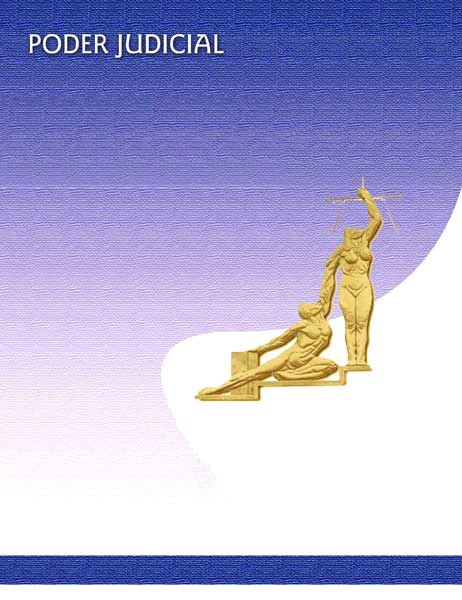 Notas Explicativas de los Estados FinancierosNOTA No. 1 Norma general de revelaciones Ley OrgánicaEl 5 de mayo de 1993 se publicó en el Alcance Nº 24 al Diario Oficial La Gaceta Nº 124 de 1 de julio de 1993, la nueva Ley Orgánica del Poder Judicial, que posteriormente fue complementada con la Ley Nº 7728 de 15 de diciembre de 1997, Ley de Reorganización Judicial.ÚLTIMAS REFORMAS:Ley No. 8795 del 4 de enero del 2010. La Gaceta No. 11 del 18 de enero del 2010.  Ley Nº 8131 de la Administración Financiera de la República y Presupuestos Públicos. MISIÓN DEL PODER JUDICIALAdministrar justicia en forma pronta, cumplida, sin denegación y en estricta conformidad con el ordenamiento jurídico, que garantice calidad en la presentación de servicios para las personas usuarias que lo requieran.VISIÓN DEL PODER JUDICIALSer un Poder Judicial que garantice a la persona usuaria el acceso a la justicia y resuelva sus conflictos con modernos sistemas de organización y gestión; compuesto por personal orientado por valores institucionales compartidos, conscientes de su papel en el desarrollo de la nación y apoyados en socios estratégicos.NOTA No. 2 Políticas y Prácticas ContablesDecreto Ejecutivo Nº 39665-MH del 08 de marzo de 2016, Reforma a  la  adopción  e implementación de la normativa contable internacional en el Sector Público.Establece la implementación de la normativa contable internacional a partir del mes de enero de 2017 y reforma con su artículo 5 el rige de los Principios de Contabilidad Aplicables al Sector Público Costarricense, estableciendo que los mismos regirán hasta el 31 de diciembre de 2016.Directriz N° CN 003-2016 “Políticas Contables”Adoptar e implementar las políticas contables publicadas y emitidas por la Dirección General de Contabilidad Nacional en el ámbito de las Instituciones del Sector Público Costarricense.El Plan General de Contabilidad Nacional (PGCN) y por consiguiente sus políticas contables regirán a partir del 01 de enero de 2017.Registro de las operacionesLa Directriz Nº CN 001-2006 indica que todas las instituciones del Sector Público deben registrar todas las operaciones bajo el criterio de partida doble, por lo que en ningún caso deben compensarse las partidas de activo y pasivo del Balance de Situación, ni las de gastos e ingresos que componen el estado económico – patrimonial, ni los gastos e ingresos que componen el estado de ejecución presupuestal.La directriz CN-005-2011 define que los activos y pasivos corrientes son aquellos cuya recuperación, utilización o cumplimento de la obligación es un plazo de un año o menos desde su origen, aquellos que trascienden un año se clasifican como no corrientes o de largo plazo.Información a presentarDirectriz CN 001-2004 y su complementaria la CN-003-2005.Las instituciones públicas deberán presentar a la Contabilidad Nacional y en las fechas establecidas, la información correspondiente a los estados financieros de sus operaciones, además de los cuadros auxiliares, que se deberán presentar con sus respectivos anexos y que respaldan la información que ahí se adjunta.La directriz CN-001-2014 indica que se debe remitir información en notas informativas y como anexo a los Estados Financieros cada tres meses y en la liquidación final del periodo.Método de depreciaciónDirectriz CN-01-2009 el costo histórico de inmuebles, maquinaria y equipo se deprecia por el método de línea recta con base en la vida útil estimada de los activos respectivos. La depreciación del costo revaluado se reconoce durante el remanente de la vida útil de cada activo a partir de la fecha de su registro, por el método de línea recta1.Del registro de la amortización del servicio de la deuda públicaDirectriz CN-01-2005. El registro de la amortización del servicio de la deuda pública  se  realiza mediante un rebajo al pasivo en el balance general y no como un gasto en el estado de resultados. El gasto correspondiente al servicio de la deuda pública (amortización e intereses) se refleja en la liquidación presupuestaria del egreso y para efectos de la presentación de los Estados Financieros Contables, como la amortización corresponde a un gasto de capital, se refleja en el Balance General como un rebajo del pasivo correspondiente, mientras que el pago de intereses o cualquier otro rubro, relacionado con el uso o costo financiero del crédito, se refleja en el Estado de Resultados.Firma de los Estados Financieros ContablesMediante la directriz CN-003-2005, publicada en la Gaceta Nº 204 del 24 de octubre de 2005, en el artículo 5, se establece que las instituciones obligadas a presentar estados financieros a la Contabilidad1 Conforme con lo que se indica en la política específica 2.5 Bienes Duraderos, la depreciación, amortización, deterioro, así como la reevaluación no es posible de materializar, considerando las condiciones actuales de infraestructura tecnológica y operativa. Lo anterior, exceptuando las edificaciones del Poder Judicial que a partir de julio de 2011 fueron revaluadas y se inició con el registro de la depreciación.Nacional, deben presentarlos debidamente firmados por el Contador a cargo y los estados financieros correspondientes al cierre del ejercicio, requieren además de la firma del Contador, la firma y aprobación del Director Ejecutivo de la Institución. Para lo anterior a partir del año 2008, la Contabilidad Nacional está manejando un control de firmas avalado por abogado que asegura que los que firman los estados financieros son realmente los responsables.Información Periodo ComparativoMediante la directriz Nº CN-004-2014 sobre la “Presentación de Estados Financieros y otra Información” remitida mediante correo electrónico de fecha 02 de julio de 2014 señala que  las entidades deberán presentar información comparativa con respecto al periodo anterior, para toda clase de información cuantitativa incluida en los Estados Financieros.Con la implementación de las Normas Internacionales del Contabilidad del Sector Público, el periodo comparativo se realizará a partir del periodo 2018.De la creación de las cuentas: Provisiones y Provisión para Pasivos ContingentesDIRECTRIZ CN-003-2007, y la directriz CN-002-2006. Las instituciones del Sector Público deben crear en su catálogo de cuentas, la cuenta denominada Provisiones, y Provisión para Pasivos Contingentes, la cual tiene como objetivo registrar la probable ocurrencia  de  hechos  que  puedan generar obligaciones, las contingencias de obligaciones futuras a cargo del ente público deben calcularse de acuerdo con métodos de reconocido valor técnico, siempre y cuando dichas obligaciones sean justificables, cuantificables y confiables, en consonancia con la norma general de la prudencia.La directriz CN-001-2014 deroga la Directriz CN-002-2006 denominada “Activos y  Pasivos contingentes” publicada en La Gaceta Nº 133 del 11 de julio de 2006 y la Directriz CN-003-2007 denominada “Creación de cuentas Provisiones y Provisiones Contingentes, publicada en La Gaceta Nº 93 del 16 de mayo de 2007, indica que  las provisiones de pasivos cuando exista  un primer fallo administrativo o judicial (sin ser este un fallo definitivo) donde se establezca un monto estimado exigible, han de ser reconocidas mediante asientos contables en los Estados Financieros.Construcciones Adiciones y Mejoras y Obras en ProcesoLa Directriz CN-01-2005 en el último párrafo hace hincapié a que los activos fijos en proceso de construcción debemos registrarla en una cuenta especial de construcción obras y mejoras.El 30 de agosto de 2010 se publicó en la Gaceta Nº 126 la Directriz CN-002-2010 denominada Obras en Proceso, donde se detalla el Registro de los avances de las Obras en Proceso dentro de la clasificación de Activos Fijos se debe contemplar la cuenta de “Construcciones en proceso” por lo que su saldo es deudor y comprende los costos y demás gastos incurridos para la construcción o ampliación de inmuebles, hasta el momento en que dichos bienes se encuentren en condiciones de ser utilizados por el ente público para el destino o afectación que corresponda al cometido estatal. Con el fin de dar seguimiento de los saldos contabilizados en esta cuenta se estableció como procedimiento que se consultará semestralmente en el Departamento de Servicios Generales de la Institución,  sobre  los avances de las Obras en Proceso y se llevará a cabo el seguimiento correspondiente para cada uno de los proyectos registrados.Valoración, reevaluación, depreciación de Propiedad Planta y EquipoLa Directriz CN-01-2009 denominada “Valoración, Reevaluación, Depreciación de Propiedad Planta y Equipo” octubre del 2009, obliga a que todas las instituciones de la Administración Central y Poderes tengan registrados todos los activos poseídos y controlados, cada institución deberá tener la correcta valoración de todos sus activos.2Este tipo de información es fundamental para maximizar la eficiencia en el uso de los recursos del Estado.Mediante correo electrónico de fecha 02 de mayo de 2014 se remite a Contabilidad Nacional el oficio Nº 187-SC-2014 de fecha 30 de abril de 2014, referente a la revaluación de propiedades, planta y equipo según las NICSP-CR en el cual se señalan lo siguiente:“[…] se informa a la Contabilidad Nacional que este Poder continuará con la revaluación de las clases de terrenos y edificios; no obstante, apelando a los principios de importancia relativa y de impracticabilidad del proceso  de revaluación, las categorías de maquinaria, vehículos de motor, mobiliario y equipamiento de oficina no serán revaluadas, sino que se registrarán por el método del costo, según la NICSP 17 “Propiedad, planta y equipo”.Con el fin de dar cumplimiento a la normativa contable y considerando la recomendación originada del análisis de la Norma Internacional de Contabilidad para el Sector Público NICSP 17 concerniente a Propiedad, Planta y Equipo que indica: “La Dirección Ejecutiva y el Departamento Financiero Contable, conciliarán semestralmente la información correspondiente a los bienes  inmuebles adquiridos”.Estimación para cuentas incobrablesMediante la directriz CN-001-2007, publicada en la Gaceta Nº 93 del 16 de mayo de 2007, se establece que las instituciones del Sector Público deben incluir en el catálogo de cuentas, la cuenta denominada, “Estimación para Cuentas Malas o Incobrables”, la cual tiene como objetivo registrar los movimientos de las estimaciones ocasionadas por posibles contingencias a causa de la incobrabilidad de las cuentas por cobrar. Por lo anterior, la Institución efectuó el registro contable respectivo a partir de setiembre de 2008 y hasta agosto de 2012.Por lo indicado en la directriz CN-003-2012 de la Dirección General de Contabilidad Nacional publicada en el Diario Oficial La Gaceta N° 161 del 22 de agosto de 2012, se dejó sin efecto la directriz N° CN-001-2007 para la creación de la estimación para cuentas malas  o  incobrables  y métodos para estimar montos. Lo anterior, debido a que la directriz CN 001-2007 no responde a la realidad del Sector Público Costarricense, ya que se refiere a términos de entidades con fines de lucro o que se dedican a la venta de bienes y servicios con el fin de obtener rendimientos financieros y las entidades públicas su fin es el de brindar servicios, por lo tanto, se deroga dicha normativa. En vista de2 En la nota 18 de este informe se aclara que en ausencia de un sistema integrado de activos, aunado que no se tiene certeza de la información que brinda el Sistema de Control de Activos Fijos (CAF) de la Institución, a través del Consejo Superior se informó a la Contabilidad Nacional, entre otros puntos, la imposibilidad de materializar la situación de estas partidas, hasta tanto no se disponga de un inventario físico general que actualice los datos y brinde un adecuado grado de certeza de la información registrada. De igual manera, dicha observación es aplicable para Bienes Intangibles, los cuales están pendientes de una depuración que se debe llevar a cabo en la Institución y a la espera de contar con una herramienta tecnológica para el control de los activos intangibles y el rubro de Edificios.lo establecido en dicha directriz se dejó sin efecto la realización del registro correspondiente a partir de agosto 2012.A partir de 2013, en virtud de la Directriz CN-002-2013 emitida por Contabilidad Nacional, cuya finalidad es dar orientación sobre el método a utilizar para las previsiones por incobrables sobre documentos y cuentas por cobrar en las instituciones que conforman el Sector Público Costarricense, se procederá a registrar en la contabilidad del Poder Judicial la “Estimación para Cuentas Incobrables” a partir de febrero de 2013.Lo anterior debido a que, tal como se indica en la Nota 5 del Balance General de este informe, en respuesta a una inquietud planteada a la Contabilidad Nacional sobre  la  posibilidad  de  utilizar  el método denominado “Porcentaje sobre el saldo de las cuentas por cobrar” (en el cual se establece un porcentaje que se determina a partir de la proporción que representan los incobrables sobre el saldo de las cuentas por cobrar, al cierre del periodo), por medio de correo electrónico del 15 de febrero de 2013 el licenciado Rodríguez Solís, funcionario de la Contabilidad Nacional, indicó que si el método cumple el principio de revelación suficiente y a los criterios de razonabilidad e imagen fiel en cuanto a la presentación y revelación de las cuentas por cobrar para que refleje lo que  es  esperable recuperar, será de aceptación para la Contabilidad Nacional.Por otra parte, para el caso de la estimación para cuentas incobrables de las sumas pagadas de más por concepto de remuneraciones, en el oficio 277-SC-2013 del 18 de julio de 2013, se comunicó que en sesión de trabajo que se realizó en la Dirección Ejecutiva con la participación del Director y Subdirectora Ejecutiva, el Director y Subdirector de Gestión Humana y la Jefatura del Macroproceso Financiero Contable, se estableció un 2% como incobrable para las sumas giradas de más por concepto de remuneraciones.3Métodos de Valuación del InventarioMediante la Directriz CN-002-2007 se indicó a las instituciones que eligieran un método de inventarios para el registro de los materiales y suministros, “Artículo 3º - De los métodos de valuación del inventario”. Asimismo, el método utilizado para la valuación del Inventario debe ser indicado en las notas de los estados financieros.En la contabilidad presupuestaria del Poder Judicial el método que se utiliza para la valuación del inventario es Primero Entrar Primero Salir (PEPS), tal y como se indica en el apartado 2.4 de este informe.“Conciliación de los registros contables de la partida de bienes duraderos con los registros en el sistema de registro y control de bienes de la administración pública SIBINET”Directriz Nª CN-001-2010. Todas las entidades deberán realizar conciliaciones mensuales durante cada ejercicio económico. El corte de la información deberá realizarse el último día hábil de cada mes. Las conciliaciones se efectuarán tomando los saldos del costo original y la depreciación acumulada de los bienes duraderos reconocidos en sus registros contables contra los saldos registrados en el Sistema de Registro y Control de Bienes de la Administración Pública SIBINET4.3 Según se informó en el oficio 277-SC-2013, la remisión y actualización de los saldos de las cuentas por cobrar por sumas giradas de más a funcionarios, las comunicará la Dirección de Gestión Humana trimestralmente, al Macroproceso Financiero Contable.El Poder Judicial no utiliza Sistema de Registro y Control de Bienes de la Administración Pública Sibinet.Registros contables de arrendamientosDirectriz Nª CN-003-2010. La finalidad de esta directriz es orientar sobre el tratamiento contable a utilizar en los arrendamientos tanto financieros como operativos5.Conciliación de las cuentas recíprocas entre instituciones públicas, la debida aplicación del devengo y la obligación de presentar auxiliaresDirectriz Nª CN-005-2010 y Directriz CN-01-2005. Todas las entidades se encuentran en la obligación de realizar la identificación y conciliación de saldos de las cuentas recíprocas  entre  instituciones públicas, cuentas que corresponden al Balance General o el Estado de Situación y al Estado de Resultados o Rendimiento Económico.Entre las cuentas recíprocas del Balance General que se deben conciliar están: cajas únicas (registradas en la cuenta de disponibilidades de las instituciones públicas), cuentas por cobrar, documentos por cobrar, cuentas por pagar, documentos por pagar, endeudamiento, retenciones por pagar y gastos acumulados por pagar, todas las anteriores de corto y largo plazo.Las cuentas del Estado de Resultados que se deben conciliar son: ingresos por transferencias recibidas y gastos por transferencias entregadas, además de otras cuentas relacionadas entre instituciones del Sector Público, para la debida aplicación del devengo.Adicionalmente, deberán mostrar los documentos de respaldo a la Contabilidad Nacional cada vez que deban presentar los Estados  Financieros, en donde se  demuestre la  conciliación de saldos con las instituciones correspondientes.Procedimiento registro contable de los ingresos por donaciones y regalos en especie y registro de los activosDirectriz CN-0003-2009  con el  fin de registrar las transacciones sin contraprestación  de bienes y servicios, denominadas “donaciones” y “regalos” en especie, se requiere una política de registro de acuerdo al principio contable de “devengado”, para efectos de la transparencia de la información contable-financiera para información y toma de decisiones de terceros. Los bienes en especie son activos tangibles e intangibles transferidos a una entidad en una transacción sin contraprestación, sin cargo alguno, pero pueden estar sujetos a estipulaciones legales para su donación y uso.Aunado a lo anterior y de conformidad con el oficio 0026-2010 del 20 de enero del 2010, cuando la entidad reciba una propiedad, planta o equipo como regalo o donación, atendiendo lo indicado por la Norma Internacional de Contabilidad para el Sector Público NICSP 17 “Propiedad, Planta y Equipo”, el costo de esa partida o rubro será su valor razonable, en la fecha de su adquisición. El cual se entiende como su valor de intercambio; es decir, valor del mercado o aquel determinado por un perito valuador.Mediante acuerdo de Corte Plena, en sesión 16-16 celebrada el 30 de mayo 2016 artículo IX, se dispuso la modificación al “Reglamento para el registro, control y uso de activos del Poder Judicial”.El Poder Judicial únicamente mantiene arrendamientos operativos, los cuales se registran al gasto según la base del devengado mensual, de conformidad con el “Clasificador por Objeto del Gasto del Sector Público”.Políticas Generales y Específicas del Poder JudicialLas principales políticas contables que regulan el proceso de la elaboración y presentación de los Estados Financieros del Poder Judicial, se resumen a continuación:Políticas Generales Base de mediciónCon la adopción de las Normas internacionales del Sector Público, los estados financieros se han preparado sobre la base del devengo contable.Unidad MonetariaDirectriz CN-004-2007. Los registros de contabilidad son llevados en colones (¢), que es la moneda de curso legal en la República de Costa Rica.Período económicoDirectriz CN-004-2007. El período económico en el que se registran las transacciones  del  Poder Judicial, inicia el 1 de enero de cada año y finaliza el 31 de diciembre de ese mismo año.Moneda extranjeraCon el propósito de disminuir el impacto que las fluctuaciones en el precio de la moneda extranjera pueden tener en el logro de este mandato legal, los pagos en moneda extranjera derivados de licitaciones públicas y abreviadas deberán tener un trámite preferente de forma tal que transcurra el menor tiempo posible entre su presentación y pago.Lo anterior de conformidad con lo establecido en el oficio de la Dirección Ejecutiva 8136-DE-2010 del 20 de setiembre de 2010.De conformidad con la Directriz de Contabilidad Nacional No.006-2013 del 26 de  junio de  2013 referente al “Registro de Transacciones en Moneda Extranjera”, el tipo de cambio a utilizar para la conversión de las monedas a la moneda funcional será el siguiente: para las cuentas de activo, el tipo de cambio de compra y para las cuentas de pasivo, el tipo de cambio de venta, que emite el Banco Central de Costa Rica para las operaciones con el Sector Público no bancario.Políticas EspecíficasCaja y BancosLos recursos asignados al Poder Judicial, vía Presupuesto Nacional, se encuentran depositados en la Caja Única del Estado y son administrados por la Tesorería Nacional del Ministerio de Hacienda.Depósitos Bancarios en el sector público Fideicomiso Inmobiliario Poder JudicialCorresponde a la incorporación inicial del Fideicomiso Inmobiliario Poder Judicial  (Modificación Externa N° 6-2016 y N° 7-2016), los recursos se encuentran depositados en el Ministerio de Hacienda a la cuenta corriente N° 73999999999940171 creada para dicho Fideicomiso para gastos de Capital, en acuerdo de Corte Plena en sesión 043 del 30 de noviembre de 2015 Art.XXV, y Adenda N° 3 al contrato de Fideicomiso de setiembre 2016.Además, en enero 2017 se realiza el registro para la reforma laboral y civil para los proyectos del Anexo E, del I CJ de San José, además para Cartago, Liberia y Heredia. Y con  Delincuencia organizada para el desarrollo de los proyectos en Puntarenas, Heredia y Cartago.Fondos en Cuentas Corrientes Caja ChicaLos gastos menores, así como en la adquisición de bienes y servicios indispensables, que se presenten en forma ocasional y que justifiquen su pago fuera de los trámites ordinarios establecidos, serán tramitados por Caja Chica.BN FLOTAMediante el addendum al contrato 11-CG-05, “addendum al convenio institucional de servicios entre el Poder Judicial y el Banco Nacional de Costa Rica”, en la cláusula decimosegunda se establece la apertura de una tarjeta prepago para adquirir combustible, como se detalla seguidamente:DECIMASEGUNDA: SERVICIO BN FLOTA: El Banco Nacional ofrecerá el servicio de BN Flota al Poder Judicial para la compra de combustibles en las gasolineras adscritas al programa BN Flota.Adicionalmente, en el contrato de apertura de la Tarjeta Prepago Combustible BN  FLOTA  (sin número) firmado el 9 de abril de 2013, entre la Presidenta en Ejercicio de la Corte, la Licda. Zarella Villanueva Monge y el Director de la Banca Medios Electrónicos del Banco Nacional de Costa Rica, el Lic. Marco Vinicio Calderón Arce, se establecen las siguientes condiciones:Este contrato se suscribe y formaliza según acuerdo tomado por el Consejo Superior del Poder Judicial celebrado en sesión No. 16-13 del 21 de febrero de 2013, artículo LVIII.Este Contrato tiene por objeto regular y documentar las condiciones para el uso de la Tarjeta Pre-pago Combustible BN Flota, en que el BANCO a solicitud  expresa  del  PODER  JUDICIAL, emitirá a su nombre, mediante a cual el PODER JUDICIAL y sus empleados o colaboradores expresamente autorizados al efecto, y a cuenta de un monto de $330.000,00 Pre-Pagado, y depositado en forma mensual o cuando resulte necesario, mediante el cual podrán realizar compras de combustible en los centros de expendio de combustible afiliados al servicio de adquisición y BN-Flota. Este monto podrá aumentar o disminuir dependiendo de las necesidades de Poder Judicial.La resolución 2930-2013 de la Dirección Ejecutiva del 1 de julio de 2013, se establece la responsabilidad del Departamento de Proveeduría Judicial de solicitar al Departamento Financiero Contable, los traslados de recursos necesarios hasta completar nuevamente la suma de $330.000,00.La cuenta corriente en la cual se acreditan los recursos para el BN FLOTA, es la cuenta del Banco Nacional número 100-01-202-000045-2, de la cual el Departamento de la Proveeduría Judicial, deberá llevar el libro de registro de transacciones y realizar las conciliaciones bancarias, de conformidad con lo indicado por la Dirección Ejecutiva mediante el oficio No. 7616-DE-2013 del 2 de setiembre de 20136.Con oficio 2018-DE-2016 emitido por la Dirección Ejecutiva, señalan que el convenio 11-CG-05 tiene fecha de término el 19 de mayo del 2016, el Poder Judicial promoverá por medio de la Dirección Jurídica un nuevo convenio a partir del 20 de mayo de 2016.Con oficio N° 3213-DE-2016 de fecha 4 de julio de 2016, la Dirección Ejecutiva remite a la Secretaría General de la Corte el informe de advertencia N° 644-46-SAF-2016 de fecha 24 de junio de 2016, suscrito por el entonces Auditor Judicial Máster Walter Jiménez Sorio, relacionado con el análisis del Addendum al convenio 11-CG-05 suscrito entre el Poder Judicial y el Banco Nacional de Costa Rica. Además, indican que el 29 de junio de 2016, la Dirección Jurídica mediante oficio 416-DJ/CAD-2016 remitió a la Secretaría General de la Corte el nuevo “Convenio Institucional de Servicios entre el Poder Judicial y el Banco Nacional de Costa Rica. Sobre este último se consultó vía telefónica a la Dirección jurídica el 11 de julio de 2016, de lo cual indicaron que a la fecha no han recibido respuesta por parte del Consejo Superior.Mediante correo electrónico del 06 de julio de 2016, la Dirección Ejecutiva remite el oficio N° 3266- DE-2016 dirigido al Banco Nacional de Costa Rica en donde indican las observaciones de la propuesta del “Adendum al contrato de apertura de tarjeta pre- pago combustible- BN Flota”.Además, con correo electrónico del 13 de julio de 2016, la Dirección Ejecutiva remite el acuerdo del Consejo Superior, sesión N°65-16 celebrada el 7 de julio de 2016, artículo LXXIV donde se aprueba la suscripción del “Convenio Institucional del servicio entre el Poder Judicial y el Banco Nacional de Costa Rica”.Con oficio N° 4263-DE-2016 del 4 de setiembre de 2016 la Dirección Ejecutiva informa  a  la Secretaria General de la Corte lo siguiente:“[…] Con oficio No. 625-DJ/CAD-2016, del 1 de setiembre de 2016, la Dirección Jurídica da el visto bueno para la remisión del “Convenio Institucional  de  Servicios  entre  el  Poder  Judicial  y  el  Banco  Nacional  de6 El oficio 7616-DE-2013 responde al oficio 5239-DP/30-2013 del 22 de agosto de 2013 del Departamento de Proveeduría, el cual a su vez responde al oficio No 1878-TI-2013 de este Departamento. Adicionalmente este Departamento emitió el oficio NO. 1924-TI-2013 del 23 de agosto de 2013, en atención del contenido del oficio 5239-DP/30-2013.Costa Rica”, así como de “Addendum al Contrato de Apertura de Tarjeta Pre- Pago Combustible BN-Flota”, por lo que en forma atenta se remite para que por ese medio se haga de conocimiento del Consejo Superior, para la aprobación pertinente.”De lo cual el Consejo Superior lo aprueba en sesión Nº 86-16 celebrada el 14 de setiembre de 2016, artículo LXXXIII. Además en acuerdo del Consejo Superior sesión Nº 111-16 celebrada el 13 de diciembre del 2016, artículo XXX, se establece el monto del Fondo de BN Flota en ¢200.000.000.00.Fondo especial de protección víctimas y testigos y Fondo de Gastos ConfidencialesMediante resolución 174-2016 de la Dirección Ejecutiva se crea un Fondo Especial para Gastos Confidenciales de la Unidad de Protección a Víctimas y Testigos del Programa 950 por un monto máximo de ¢15,000,000.00 y Fondo de Gastos Confidenciales del Organismo de Investigación Judicial por un monto máximo de ¢25,000,000.00.Cuentas por CobrarCuentas por cobrar Ingresos PresupuestariosPara la determinación del importe por cobrar al Ministerio de Hacienda se tomará como base, la asignación de recursos al Poder Judicial, vía presupuesto ordinario y extraordinario.Mensualmente se registra la cuenta por cobrar con base al devengado contable el cual representa los ingresos destinados al Poder Judicial, excluyendo la partida de  salarios.  Como  contraparte  se registra un ingreso presupuestario.El registro correspondiente a ingresos destinados para el financiamiento de salarios se realiza mensualmente, conforme con el importe devengado según la Ejecución Presupuestaria.Al cierre anual, la obligación por cobrar se ajustará según las pautas establecidas en el Convenio Nº 62-CG-07, suscrito entre el Poder Judicial y el Ministerio de Hacienda el 06 de junio de 2007, el cual tiene como objeto establecer las condiciones bajo las cuales el Ministerio de Hacienda reconocerá al Poder Judicial los saldos presupuestarios de las subpartidas presupuestarias que respalden el desarrollo y compra de sistemas informáticos, adquisición o construcción de edificios, equipo de transporte y equipo de cómputo, en que se haya iniciado el proceso de contratación, así como los que se originen en la partida de materiales, atinentes a licitaciones en que exista acuerdo de adjudicación en firme y orden de pedido. Este convenio con respecto a la vigencia: “[…] Vigencia, que rige a partir de la suscripción por un plazo de diez años, cuya firma se realizó el seis de junio del año dos mil siete, por lo que regirá hasta el año 2017”. Por lo que se consultó al Ministerio de Hacienda sobre la renovación del mismo, el cual indicó que no se renovará más, y proponen al Poder Jidicial, amortizar la deuda a lo largo de los próximos cinco años, durante los procesos de negociación del presupuesto ordinario de la República.Por  otra  parte,  con  oficio  N°  0815-P-2016  de  fecha  29  de  agosto  de  2016  el  Macroproceso Financiero Contable remite al Ministerio de Hacienda lo siguiente:“[…] se solicita indicar si se realizará la renovación del Convenio No. 062-CG-07, caso contrario, se sirva a proceder a girar los recursos respectivos a favor del Poder Judicial.Lo anterior, con el fin de dar seguimiento según lo solicitado por la Dirección Ejecutiva mediante oficio No. 4069-DE-2016 del 22 de agosto de 2016.”Posteriormente, el Subproceso de Presupuesto mediante oficio N°1131-P-2016 del 15 de diciembre de 2016, remite al Ministerio de Hacienda, la reiteración de la solicitud del oficio N° 0815-P-2016. Con oficio N° 2473-DE-2017 del 23 de mayo de 2017, la Dirección Ejecutiva remite a la Dirección de Planificación copia del oficio N° DM-0881-2017 de fecha 15 de mayo del año de 2017 dirigido a la Institución, suscrito por el Ministro de Hacienda el cual señala:“[…] luego de estudiar minuciosamente su petición, se ha determinado que el Convenio fue suscrito en momentos en que las condiciones Fiscales y  las  opciones  de financiamiento eran  mejores y el  compromiso  hacendario convenido  parecía ser sostenible; sin embargo, como su representada lo habrá comprobado, la situación fiscal se fue deteriorando y no fue posible hacer frente a los recursos adicionales que demandan año con año el citado convenio.Esto ha dado lugar a una deuda que ahora la Hacienda Pública debe hacer frente y conlleva tomar una decisión responsable de no comprometer aún más las finanzas públicas, razón por la que no es factible ni conveniente para el país dar continuidad al citado Convenio.Por consiguiente, entendiendo que a corto plazo no es posible mejorar la situación fiscal del país, esta Cartera propone a su representada, amortizar la deuda a lo largo de los próximos cinco años, durante los procesos de negociación del presupuesto ordinario de la República, de manera que la entidad planifique y presupueste los recursos con anticipación y pueda ejecutarlos desde el inicio del ejercicio presupuestario para el cual se aprueben.”En el mismo oficio la Dirección Ejecutiva señala a la Dirección de Planificación que:“[…] esta Dirección Ejecutiva confeccionará un plan para la incorporación de los recursos conforme propone el señor Ministro, en coordinación  con  las  nuevas Autoridades que asuman la Presidencia de la Corte Suprema de Justicia.”Con oficio N° 579-P-2017 del 14 de junio de 2017 el  Subproceso  de  Presupuesto,  remite  el informe final sobre el giro de recursos presupuestarios del convenio, en el cual indican un monto por cobrar de ¢32,913,371,249.29.Cuentas por Cobrar Ingresos No PresupuestariosCualquier cobro que se derive de excedentes de celulares,  llamadas  internacionales, combustible, u otras cuentas por cobrar, se afectará con un pasivo denominado Dineros Pendientes de Recibir.Conforme ingresa el dinero de las cuentas por cobrar, se liquida el cobro, así como el pasivo creado.En cuanto a sumas pagadas de más por cargas patronales, únicamente se registra la obligación por cobrar al Ente Asegurador, cuando el Departamento de Gestión Humana así lo determine  y conforme con los trámites de gestión de cobro remitidos por ese Despacho.De no recuperarse las obligaciones por cobrar, con previa autorización de la Dirección Ejecutiva, se procederá con la reversión contable.El Macroproceso Financiero Contable establece en su “Guía práctica para recuperación de acreditaciones presupuestarias a terceros que no corresponden”, que el Subproceso Contable de este Macroproceso informará en forma mensual al Subproceso de Ingresos sobre la antigüedad de saldos de las cuentas por cobrar, para que se realicen las gestiones de recuperación e informe cuando se produzca la cancelación de dichas cuentas, en caso de que el deudor no haya cancelado el monto pendiente, el Subproceso de Ingresos remitirá las diligencias a la Sección de Cobro Administrativo de la Dirección Jurídica, para lo que corresponda.El Consejo Superior en sesión 7-14 celebrada el 28 de enero de 2014, artículo LXVI acordó autorizar a la Dirección Ejecutiva para que en cada caso concreto y luego de realizar al menos dos gestiones de cobro para recuperar sumas adeudadas por exservidores judiciales o el resarcimiento de daños producidos por particulares a los activos del Poder Judicial, por montos que no superen los¢70.000,00, conforme se estableció en el informe técnico de está Dirección Nº 36-SAE-02, valore la razón costo/beneficio del trámite de cobro y disponga, si procediere, la incobrabilidad de la suma de que se trate y el archivo de las diligencias. Lo anterior, a la luz de los criterios  vertidos  por  la Contraloría y Procuraduría Generales de la República.Y acoger la recomendación de la Dirección Ejecutiva , y aumentar a ¢166.000,00 (ciento sesenta y seis mil colones exactos) el monto para el archivo de aquellos expedientes, por concepto de cobro administrativo de sumas giradas de más y de daño o pérdida de patrimonio judicial tramitadas por la Sección de Trámite de Cobro Administrativo de la Dirección Ejecutiva, para que este sea el que rija en cada caso concreto y luego de realizar al menos dos gestiones de cobro para recuperar  sumas adeudadas por exservidores judiciales o el resarcimiento de daños producidos por particulares a los activos del Poder Judicial, por montos que no superen esa cifra.InventariosLa contabilización es por su costo de adquisición, aplicando el sistema permanente de inventarios.En cuanto a la valuación, el método utilizado es el Primero Entrar Primero Salir, PEPS.Anualmente, se realiza un inventario físico de los materiales adquiridos y  ubicados  en  las bodegas de la Institución, a cargo del Departamento de Proveeduría Judicial.Las diferencias generadas en la toma física de los materiales y suministros, producto  del deterioro o pérdida, se disminuirán del inventario y se clasificaran en la cuenta “Desvalorización y  pérdidas de inventarios por materiales y suministros para consumo y prestación  de  servicios”,  lo anterior, si existe la comunicación en forma oportuna por parte del Departamento de Proveeduría, en caso contrario será utilizada la cuenta “Corrección de Períodos Anteriores” cuando la información no se reciba dentro del período contable que corresponda.Según las necesidades institucionales, los inventarios se encuentran agrupados en tres grupos a saber:Inventario Tránsito Importaciones: Cuenta transitoria, que comprende todas las compras al extranjero en que incurra el Poder Judicial, su débito se realizará cada vez que exista una factura de gobierno.La liquidación de este activo transitorio, se realizará cuando el Departamento de Proveeduría Judicial informe al Macroproceso Financiero Contable la recepción a satisfacción del bien en forma parcial o total, a su vez el Subproceso Contable de ese Macroproceso verificará la información de las actas de recibo conforme del Departamento de Proveeduría Judicial. Se debe manejar como  excepción  los Pedidos al Exterior de las Pruebas Interlaboratoriales, ya que las mismas se deben liquidar en  el momento del pago, en virtud de que el recibido de los resultados tarda en promedio un año en llegar al país. Todo lo anterior en apego a lo indicado en la Minuta “Liquidación Pedidos al Exterior” del 17 de abril de 2008.Es importante aclarar, que para liquidar sobrantes o remanentes presupuestarios de pedidos al exterior, se requiere la liquidación del pedido al exterior del Departamento de Proveeduría Judicial, previo a realizar la solicitud de la inclusión de la nota de abono en el sistema de Presupuesto y en el Módulo de Poderes del Ministerio de Hacienda.Inventario Almacén Materiales y Suministros: Corresponde a todos los bienes materiales y suministros comprados con la intención de ser consumidos en las actividades diarias de la Institución. Mensualmente se realiza el registro por consumo de suministros, según la información brindada por el Sistema de Información de Materiales (SIM) del Departamento de Proveeduría.En cuanto al tema de repuestos, se manifiesta que hasta tanto la Contabilidad Nacional no realice los ajustes en el Clasificador del Objeto del Gasto, según lo estipulado en el oficio DCN685-2010 del 19 de julio del 2010, en donde la Contabilidad indicó que están trabajando en una matriz de relación del “Clasificador versus el Plan de Cuentas”, el Poder Judicial seguirá tramitando las piezas importantes de repuestos por medio de la partida 2 “Materiales y suministros”, afectando las cuentas de resultados acorde con el consumo en el inventario, según lo comunicado a la Contabilidad Nacional mediante el oficio 156-UAFR-2010 del 05 de octubre 2010.Se complementa lo anterior, informando que en reunión celebrada el 14 de junio del 2010, con la Contabilidad Nacional, esa Dependencia aclaró que los lineamientos del Clasificador del Gasto Presupuestario se mantienen, en el sentido de que los repuestos adquiridos a través de la partida 2 y por corresponder a gastos corrientes no forman parte del valor en libros de los bienes duraderos, por lo que su registro contable se realizará a las cuentas de inventario o al gasto de la Institución.Inventario Departamento Publicaciones e Impresos: Las compras de papel que ingresen al almacén de la Imprenta, a fin de emplearse para el diseño de papel membretado, boletines, entre otros, se mostrarán en esta cuenta.La liquidación de la cuenta se realiza mensualmente, a su costo de adquisición, es decir no contempla los gastos directos e indirectos relacionados con el proceso de transformación de la materia prima. Lo anterior, por cuanto los productos del Departamento de Publicaciones e Impresos son para el consumo exclusivo del Poder Judicial y no para ser comercializados.Al respecto, con oficio 117-SC-2012 del 15 de marzo de 2012, se comunicó a  la  Contabilidad Nacional, que a partir de marzo de 2012 este Poder utilizaría la cuenta denominada “Útiles, materiales y suministros diversos” para lo atinente al registro del gasto y la cuenta de inventario, según corresponda la naturaleza del registro.Mediante oficio Nº 445-SC-2012, del 20 de setiembre de 2016, se le informó a la Dirección Ejecutiva la actualización del procedimiento para el registro del inventario de suministros y materiales, procedente del Departamento de Artes Gráficas (Imprenta), donde se detalla todo el análisis realizado. Además, se informa que por medio de correo electrónico del 14 de setiembre de 2016, se solicitó el criterio a la Dirección General de Contabilidad Nacional (DGCN), con respecto a la aplicación de la contabilidad de costos, siendo que el 19 de setiembre de 2016 indicó:“[…]El Plan General de Contabilidad Nacional contiene un catálogo de cuentas que es para contabilidad financiera y tiene como objetivo central la generación de los estados financieros de las entidades públicas no empresariales y los estados financieros consolidados del sector público. No fue  diseñado para ser parte del sistema de contabilidad de costos de las  instituciones públicas que quieran implementar un sistema de ese tipo  por cuanto dichos sistemas se diseñan de acuerdo a los requerimientos específicos de información de la administración de cada entidad.Para aquellas instituciones que están pensando en implementar un sistema de contabilidad de costos, es necesario que evalúen si están en capacidad de ejecutar exitosamente el proyecto de implementación de las NICSP y a la vez ejecutar paralelamente un proyecto de contabilidad de costos. Si no tienen esa capacidad, deben priorizar en la implementación de las NICSP […]” (El subrayado no corresponde al original).De lo anterior, se remite oficio Nº 445-SC-2016, a la Dirección Ejecutiva en el cual se indica entre otras cosas:“… Se considera oportuno adicionar que, analizado al interno del Macroproceso, se concluye:I.-  Que  los  artículos  producidos  por  el  Departamento  de  Artes  Gráfica  (IMPRENTA),  son  para consumo interno de este Poder de la República y no son para fines comerciales.II.- Que no se consideran de importancia relativa, dado que representa menos del 2.08% del total del inventario de materiales y suministros del Poder Judicial.III.- Que el catálogo de cuentas contables, no fue diseñado para ser parte del SISTEMA DE CONTABILIDAD DE COSTOS DE LAS INSTITUCIONES PÚBLICAS; por lo cual no es aplicable el cálculo del VAI en el Poder Judicial.EN SÍNTESISEn razón de lo señalado por la Dirección General de Contabilidad Nacional (19 de setiembre de 2016), la Norma Internacional de Contabilidad para el Sector Público NICSP No.  12  y  las conclusiones citadas, se procede, salvo criterio en contario a realizar lo siguiente:A.- A efecto  de no duplicar los gastos presupuestarios en los cuales se  incurre con los costos de transformación, se reconocerá el inventario procedente del Departamento de  Artes  Gráfica (IMPRENTA) en la cuenta contable 1.1.4.01.99.03.1.13301.02 “Inventario Producto Terminado de Imprenta”.B.- La contracuenta en el Pasivo Temporal 2.1.1.99.99.01.1.13301.98 “Pasivo Transitorio Imprenta”; se cancelará con los despachos que realice el Departamento de Proveeduría Judicial, a los diversos centros de responsabilidad.C.- La cuenta contable 1.1.4.03.01.99.1.13301.01 “Inventarios Transformación (Imprenta)”, se ajustará con el asiento Nº AGO2016-034: “Traslado del Inventario en Transformación (Imprenta), a Inventario Producto Terminado de Imprenta”.D.- Con el asiento Nº AGO2016-035, se efectuará la apertura del “Inventario de Producto Terminado de Imprenta”.E.- Con asiento contable Nº AGO2016-033, se “REVERSARÁ” en la contabilidad del mes de agosto 2016 el cálculo del valor agregado de insumos (V.A.I.) para aquellas entradas de materiales provenientes del Departamento de Artes Gráfica (IMPRENTA).Mediante oficio N° 4747-DE-2016 del 29 de setiembre de 2016, la Dirección Ejecutiva indica:“[…]   me   permito   comunicar   que   esta   Dirección   Ejecutiva,   no   tienen observaciones al respecto, por lo que se avala dicho procedimiento.A partir de enero de 2017 se inició con el registro de inventarios del Sistema  de  Inventario  de Materiales (SIM) integrado en el sistema de SIGA- PJ, confeccionado por el Departamento de Tecnología de Información en coordinación con el Macroproceso Financiero Contable  y  el Departamento de Proveeduría.Bienes DuraderosLas compras por maquinaria, equipo y mobiliario, piezas y obras de colección, construcciones, adiciones y mejoras, entre otros rubros relacionados con la partida 5 Bienes Duraderos, independientemente del monto, se contabilizan afectando la cuenta de Activos Fijos e Intangibles, este último para la adquisición de licencias, implementación de software y depósitos de garantía.Los Activos Fijos e Intangibles se encuentran valuados al  costo. Los edificios se revalúan anualmente de conformidad con lo establecido en la NICSP 17 “Propiedad, Planta y Equipo”, así como lo contemplado en la Directriz CN-013-2009 de la Dirección General de Contabilidad Nacional, denominada “Valoración, Revaluación, Depreciación de Activos Fijos y Registros de Activos Fijos Adquiridos por Arrendamiento Financiero. Para el cálculo se considera lo establecido en la Gaceta número 20 del 27 de enero de 2012. Decreto 36943-MEIC denominado “Reforma al Reglamento para el Reajuste de Precios de los Contratos de Obra Pública de Construcción y Mantenimiento”, Decreto Ejecutivo No. 33114 del 16 de marzo de 2006, publicado en la Gaceta No. 94 del 17 de mayo de 2006, artículo 13 sobre la utilización de índices.Adicionalmente, este Macroproceso con el oficio 184-SC-2011 del 14 de junio de 2011, solicitó a la Contabilidad Nacional el criterio en relación con la posibilidad de revaluar las edificaciones con base en los índices de precios de insumos y de mano de obra para la construcción publicados por el Instituto Nacional de Estadísticas y Censos (INEC). Con oficio DCN-731-2011 del 20 de junio de 2011, se recibió la aprobación por parte de esa dependencia, asimismo, fue comunicado a las diferentes Instituciones del Sector Publico con la Circular Nº CN-006-2011 del 26 de julio de 2011, emitida por el Ministerio de Hacienda.Lo anterior se hizo del conocimiento de la Dirección Ejecutiva por medio del oficio 196-SC-2011 del 27 de junio de 2011. Al respecto, esa Dirección emitió respuesta con el oficio 6163-DE-2011 del 30 de junio de 2011, donde indicó que compartía que se actualizara el valor contable de los edificios con base en los índices del INEC.Mediante la Gaceta Nº 98 del 23 de mayo de 2011, se publicó la directriz DCN-002-2011 denominada “Valuadores especialistas y Otros” del 5 de abril de 2011 que autoriza, para efectos de reevaluación, las referencias de valor para ciertos bienes, como la lista de valores de vehículos de la Dirección General de Tributación, los planos de valores de zonas homogéneas para la valoración de terrenos y el Manual de Valores Base Unitarios por Tipología Constructiva para las construcciones.Los activos Fijos o bienes adquiridos por donación a partir del 2010, serán revelados en la cuenta de Otros Ingresos No Presupuestarios. En el caso de activos y bienes donados de los cuales se desconoce su valor económico, para efectos de evidenciarlos en los estados financieros, la institución les asignará el valor estimado o simbólico correspondiente7.Según la circular 92-2010 de la Secretaría General de la Corte, en sesión número 14-2010 del Consejo Superior, celebrada el 17 de mayo del 2010, artículo XXVII, se acordó que solamente la Corte Plena o el Consejo Superior tendrán la facultad de aceptar donaciones; adicionalmente, en el oficio7Al respecto, la Contabilidad Nacional del Ministerio de Hacienda mediante correo electrónico del 13 de enero de 2011, indicó que adicionalmente deberá solicitarse la opinión de un especialista en la materia para respaldar el monto asignado.8897-DE-2009 del 17 de noviembre del 2009, la Dirección Ejecutiva indicó que el registro de las donaciones de un bien en los estados Financieros, será realizado en coordinación con el Departamento de Proveeduría Judicial una vez recibido el acuerdo del Consejo Superior, en que se  aceptó  la donación.Aunado a lo anterior, mediante circular No. 24-2012 del 30 de marzo, señala a los Jefes de Oficinas del Poder Judicial que cuando  ofrezcan una  donación  a  la oficina  a su  cargo, se  deberá observar los requisitos contenidos en el Reglamento para el Registro, Control y Uso del Mobiliario y Equipo de Oficina del Poder Judicial, capítulo III, artículo 6 punto A) que cita textualmente:Existe donación cuando por liberalidad de una persona física o jurídica, nacional o internacional, se transmite gratuitamente la propiedad y el dominio de un bien a favor del Poder Judicial. Sólo la Corte Plena o el Consejo Superior  tendrán  la facultad para aceptar donaciones.Para recibir bienes por donación es necesario cumplir con los siguientes requisitos:Ofrecimiento por escrito del donante, con la descripción del bien, costo del bien o estimación de su valor y para el caso de bienes nuevos, indicar el período  de garantía, el nombre del proveedor para eventuales reclamos y vida útil estimada.Cabe señalar, que una vez que se reciba el ofrecimiento de donación deberá ser trasladado al Consejo Superior para los fines consiguientes.En sesión extraordinaria de Corte Plena No. 27-2014 celebrada a las trece horas cincuenta y ocho minutos del nueve de junio del dos mil catorce artículo VIII, se tomó nota del Acuerdo del Consejo Superior en sesión N° 21-14 del 11 de marzo del año en curso, artículo XCVIII con respecto a la modificación de los artículos 6 y 7 del “Reglamento para el Registro, Control y Uso del Mobiliario y equipo de oficina” y adicionar los artículos 8, 9, 10, 11 y 12 a ese reglamento para el mejoramiento del proceso de donación de bienes realizado por otras instituciones al Poder Judicial.La oficina de Cooperación y Relaciones Internacionales del Poder Judicial informa mediante correo electrónico del 21 de junio de 2016 que según el acuerdo de Corte Plena, en sesión 16-16 celebrada el 30 de mayo 2016 artículo IX, se dispuso la modificación al “Reglamento para el registro, control y uso de activos del Poder Judicial”.En lo que corresponde a los terrenos donados, se registrará el valor fiscal consignado en el Registro Nacional, de conformidad con lo indicado  por el Macroproceso  Financiero Contable a la Dirección Ejecutiva en el oficio 670-SC-2009 del 27 de noviembre de 20098. Al respecto es importante señalar que ese valor no se encuentra actualizado según lo establecido por las Normas Internacionales de Contabilidad aplicables al Sector Público, el cual deberá ser revaluado según la metodología que proponga la Contabilidad Nacional para estos efectos.Cuando el terreno donado incluya además alguna edificación y no se cuente con el valor que corresponde para cada parte, se registrará inicialmente la totalidad como edificios quedando a la espera8En respuesta, la Dirección Ejecutiva emitió el oficio Nº 1957-DE/AL-2009 en el que indicó que se suministraría, dentro de sus posibilidades, las citas de inscripción y el número de plano catastrado para la obtención del valor fiscal en el Registro Nacional. También cuando les sea posible, esa Dirección suministrará el “Acta de Entrega para Bienes Donados” y el “Acta de Inspección”.del estudio que determine el valor por separado, en caso de que aplique, y posteriormente hacer la reclasificación correspondiente.Para efectos de depreciación y amortización se debe considerar los años estimados de vida útil, según la asignación dada por la Contabilidad Nacional del Ministerio de Hacienda y lo consignado en la Ley del Impuesto sobre la Renta, mediante el método de Línea Recta; el registro de la depreciación de maquinaria y equipo se efectúa a partir de  noviembre de 2013, con la información suministrada por el Sistema de Control de Activos Fijos, no obstante, al carecer el Poder Judicial de un sistema que administre todos los activos en general el cual suministre información confiable y oportuna de los bienes (edificios, terrenos e intangibles), en relación con la amortización (bienes intangibles),  el deterioro de los activos en general, así como la reevaluación; se continuará registrando la depreciación de edificios, la amortización de los activos intangibles, y la revaluación de edificios y terrenos manualmente, en razón de las condiciones actuales de infraestructura tecnológica y operativa.En cuanto a la determinación de la vida útil de los activos, de acuerdo con el criterio de la Dirección General de la Contabilidad Nacional, externado por medio del oficio D-0372-2010 del 24 de marzo de 2010,“Cualquier profesional en su campo incorporado al Colegio respectivo puede llevar a cabo un avalúo y peritaje sobre asuntos y materias relacionadas con la profesión, y si la institución cuenta con este tipo de profesionales sus avalúos será, de aceptación general.”A partir de julio 2011, el Macroproceso Financiero Contable estableció realizar reevaluaciones anuales sobre el valor de las edificaciones del Poder Judicial con base en la metodología aprobada por la Contabilidad Nacional.Con respecto a las edificaciones se había establecido como procedimiento, de conformidad con la recomendación de la Comisión de la NICSP 17, conciliar semestralmente la información correspondiente a los bienes inmuebles adquiridos por el Poder Judicial, sin embargo  la Dirección Ejecutiva en su oficio 2203-DE/AL-2011 del 5 de setiembre de 2011, en el que dio respuesta al oficio 267-SC-2011, señaló que se estima innecesario remitir nuevamente toda la información, ya que únicamente se requieren los movimientos que se presenten con nuevas propiedades o la exclusión de alguna, para que este Macroproceso actualice la información que tiene en sus registros.En cumplimiento a la Directriz de la Contabilidad Nacional Nº CN 01-2005, “Capitalización de partidas de bienes duraderos, registro de amortización del servicio de la deuda pública, confirmación de saldos y presentación de auxiliares”, y a la Norma Internacional de Contabilidad para el Sector Público Nº 17: “Propiedad, Planta y Equipo” (NICSP 17), se establece la siguiente “Política para el reconocimiento de mejoras en activos no corrientes del Poder Judicial”:En cuanto a las adiciones y mejores en activos fijos e intangibles, se deberán capitalizar aquellas partidas que:incrementen la vida útil del activo en que se invierten, óaumenten su capacidad de prestar servicio o de obtener potencial de servicio;deben prestar servicios o producir beneficios por más de un periodoDe manera específica, se deberán de considerar las siguientes circunstancias para los tipos de activos aquí definidos:Mejoras en Edificios:Las mejoras en edificios se deberán registrar de conformidad con el devengo y el análisis de cada factura de gobierno en las subpartidas del grupo 5.02 Construcciones, adiciones y mejoras.  Las adiciones y mejoras prolongan la vida útil del activo fijo, las primeras implican un incremento de la obra, las segundas son aquellas que incrementan la capacidad de servicio y su eficiencia.El 30 de agosto de 2010 se publicó en la Gaceta Nº 126 la Directriz CN-002-2010 denominada Obras en Proceso, donde se detalla que el registro de los avances de las obras en proceso dentro de la clasificación de activos fijos, se debe contemplar la cuenta de “Construcciones en proceso” y comprende los costos y demás gastos incurridos para la construcción o ampliación de inmuebles, hasta el momento en que dichos bienes se encuentren en condiciones de ser utilizados por el ente público para el destino o afectación que corresponda al cometido estatal. El registro contable de las construcciones en proceso según la Directriz es el siguiente:Una vez iniciada la construcción o remodelación de la infraestructura se utilizará la cuenta “Construcciones en proceso”, cuentas de activo, donde se registran todas las transacciones que se relacionen  con la obra que  está en proceso; al concluirse la obra esta cuenta  debe ser reversada contra la cuenta del activo terminado y a su vez se registra el activo respectivo.Aunado a lo anterior, con el fin de dar seguimiento de los saldos contabilizados en la cuenta obras en proceso, se estableció como procedimiento que se consultará semestralmente en el Departamento de Servicios Generales de la Institución, sobre los avances de las obras en proceso y se llevará a cabo el seguimiento correspondiente para cada uno de los proyectos registrados.Asimismo, se registrará un incremento de vida útil en casos excepcionales, sólo bajo criterio o recomendación de un experto, considerando lo indicado en la NICSP 17, la cual dice que se requiere la realización de juicios profesionales para aplicar los criterios de reconocimiento a las circunstancias específicas de la entidad.Mejoras en Maquinaria, Equipo y Mobiliario:Se registrarán únicamente aquellas mejoras a vehículos, que sean comunicadas por el Departamento de Proveeduría Judicial, quien emitirá un criterio  acerca de si la mejora aumenta la vida  útil  y/o  el potencial de servicio del activo esto de acuerdo a lo solicitado en oficio Nº 52-FC-2015 del 24 de marzo de 2015.Reconocimiento de la depreciación acumulada y su procedimiento de registro posterior a la  reevaluación efectuada por un perito, sobre edificios que alcanzaron el máximo de vida útil.La siguiente política será aplicable solamente en aquellos edificios que alcanzaron el máximo de su vida útil y que por medio del criterio técnico de un experto se determine el nuevo valor revaluado y los años de vida útil restantes para ese bien. Cabe señalar, que en concordancia a la Directriz Nº CN-002- 2011 “Valuadores especiales y otros”, cualquier profesional miembro de un colegio profesional puede realizar avalúos en su campo, de acuerdo a la normativa del respectivo colegio.I. Tratamiento del aumento y/o disminución del valor razonable y vida útil del activo.Caso #1: Avaluó de un perito el cual mantiene el valor razonable del activo, pero con ampliación de la vida útil:De acuerdo a la NICSP 3: “Políticas contables, cambios en las estimaciones contables y errores”, el aumento o disminución en la vida útil de un activo se considera un cambio en una estimación contable. En ese sentido, y de acuerdo al párrafo 43 de la NICSP 3, un cambio en la vida útil estimada, o en los patrones de consumo de los beneficios económicos o potencial de servicio futuros incorporados a un activo amortizable, afectará al gasto  por depreciación del periodo corriente y de cada uno de los periodos de vida útil restante del activo, es decir se reconocerá de forma prospectiva. Asimismo, en concordancia con el criterio anterior, si posterior a la reevaluación se incorpora una mejora, su depreciación se registrará por los años restantes de vida útil del edificio.Caso #2: Avaluó de un perito el cual aumenta el valor razonable del activo y la vida útil.En atención a la normativa de la NICSP 17 Propiedades, planta y equipo, se utilizará para el reconocimiento de la depreciación acumulada en estos casos, el método “Reexpresado”. Seguidamente se deberá aplicar lo indicado en la NICSP 3 para el cambio en la estimación contable producto del aumento y/o disminución en la vida útil del activo.I. Revaluación posterior al avaluó del peritoCaso #1: Avaluó de un perito el cual mantiene el valor razonable del activo, pero con ampliación de la vida útil:Posterior a la revaluación del experto, las revaluaciones anuales siguientes del mismo edificio se realizarán con el índice de precios de la construcción según el procedimiento actual, considerando que la normativa sugiere que las revaluaciones se harán con suficiente regularidad, para asegurar que el importe en libros no difiera significativamente del que podría determinarse utilizando el valor razonable.Caso #2: Avaluó de un perito el cual aumenta el valor razonable del activo y la vida útil.Se considerará el mismo criterio del caso 1, excepto que el índice que se aplicará en la revaluación será el equivalente a los meses faltantes posteriores a la revaluación del perito.Finalmente, se indica que la DGCN avaló la presente política mediante correo electrónico del 17 de julio de 2015 suscrito por el Lic. Miguel Ángel Rodríguez. Asimismo, se hizo de conocimiento y fue avalado por el Equipo Interdisciplinario para la Implementación de las NICSP, según consta en minuta 43-FC-2015 del 23 de julio de 2015.Deterioro del valor de los activos no generadores de efectivo.El Poder Judicial no aplicará el deterioro del valor de los activos no generadores de efectivo, siendo que se optó por el modelo de revaluación para la medición posterior del reconocimiento inicial.Aunado a lo anterior, los activos pertenecientes a las categorías de maquinaria, vehículos de motor, mobiliario y equipamiento de oficina seguirán siendo medios por el método del costo; sin embargo, considerando los principios de importancia relativa no se les aplicará la valoración del deterioro, esto por la impracticabilidad del proceso del cálculo individual para cada uno de los activos institucionales.Finalmente, se indica que la presente política se hizo de conocimiento y fue avalada por el Equipo Interdisciplinario para la Implementación de las NICSP, según consta en minuta 43-FC-2015 del 23 de julio de 2015.A partir de la contabilidad del mes  de noviembre de 2015, se  consideran  los  reportes  del Sistema de Control de Activos Fijos (CAF) como auxiliares para los registros contables respectivos. Esto se informó mediante oficio Nº 629-SC-2015 del 17 de diciembre de 2015.Con la implementación del Sistema Institucional de Control de Activos del Poder Judicial (SICA-PJ), como auxiliar contable de los activos fijos del Poder Judicial, se está realizando el cambio de procedimiento de registro para el mes de diciembre 2016.Obras de Arte.Cabe indicar, que mediante la circular de la Dirección Ejecutiva Nº 133-2014 del 9 de diciembre de 2014, remitida a todos los Despachos Judiciales, se informa que las obras de arte propiedad del Poder Judicial, deberán ser incluidas en el Sistema de Control de Activos (SICA), específicamente en el apartado establecido para este tipo de bienes. Lo cual tiene su génesis de conformidad con el análisis de la NICSP 17—Propiedades, Planta y Equipo en los párrafos referentes al registro y revelación de bienes del patrimonio histórico artístico y/o cultural.SemovientesLos perros de la Unidad Canina del O.I.J. se registrarán al costo o por su valor razonable (cuando son donados). Adicionalmente, la Contabilidad Nacional del Ministerio de Hacienda avala 9 la vida útil se establece según el criterio de esa Unidad en un máximo de 8 años y el método de depreciación es el de línea recta. Conforme con lo indicado por la Contabilidad Nacional en el correo del 16 de julio de 2013 que indica:“Así que consideramos prudente el criterio del instructor especialista de la Unidad Canina del O.I.J. , ( Especialista recomendado por la norma ),  quién  indica  un período de trabajo entre 7 y 8 años, por lo tanto la vida útil sería como un parámetro máximo 8 años y se depreciaría bajo la metodología de línea recta.”Los registros de semovientes se realizan por primera vez en la contabilidad de julio de 2013.IntangiblesLos depósitos en garantía relacionados con derechos telefónicos, medidores  eléctricos  y  de agua, se registran al costo pagado a la Entidad Pública prestataria del servicio.La adquisición de programas informáticos, programas para equipo de comunicación y licencias de software se registran en este rubro, de acuerdo a lo indicado en la Directriz CN-014-2009.En cumplimiento a la Directriz de la Contabilidad Nacional Nº CN 01-2005, “Capitalización de partidas de bienes duraderos, registro de amortización del servicio de la deuda pública, confirmación de saldos y presentación de auxiliares”, y a la Norma Internacional de Contabilidad para el Sector Público Nº 17: “Propiedad, Planta y Equipo” (NICSP 17), se estable la siguiente “Política para el reconocimiento de mejoras en activos no corrientes del Poder Judicial”:En cuanto a las adiciones y mejores en activos fijos e intangibles, se deberán capitalizar aquellas partidas que:incrementen la vida útil del activo en que se invierten, óaumenten su capacidad de prestar servicio o de obtener potencial de servicio;deben prestar servicios o producir beneficios por más de un periodoDe manera específica, se deberán de considerar las siguientes circunstancias para los tipos de activos aquí definidos:Mejoras en activos intangibles:Se contabilizarán las mejoras que sean reportadas por la DTI en el inventario de programas, licencias y sistemas desarrollados a lo interno, lo anterior con una periodicidad semestral.Asimismo, se deberá considerar las adquisiciones por medio del devengo presupuestario o donaciones de aquellas inversiones en diversos sistemas institucionales cuyos montos sean de importancia relativa, y que por su cuantía no pueden ser reconocidos como gasto, sino que deben ser capitalizados al activo como mejoras, ya que aumentan la eficiencia y eficacia de los sistemas para la ejecución de otras labores afines a la funcionalidad del sistema que no fueron diseñadas cuando se recibió el bien. En caso de requerir un criterio para realizar un registro razonable, se deberá consultar a DTI.Además, se tomará en consideración lo establecido en la directriz CN-002-2010 de la DGCN, en el punto correspondiente a sistemas informáticos en proceso.Inversiones Patrimoniales Fondo de EmergenciasEste fondo se regula de acuerdo con lo establecido en el “Reglamento del Fideicomiso de Administración e Inversión del Fondo de Emergencias del Poder Judicial”, que fue aprobado por la Corte Plena en sesión 18-13, celebrada el 29 de abril de 2013, artículo X, y publicado en la Circular 082-2013, del 2 de mayo de 2013.Su origen se fundamenta en el artículo 250 de la Ley Orgánica del Poder Judicial y el Addendum número 3 al Contrato de Fideicomiso de Administración e Inversión entre la  Corte Suprema de Justicia  y el Banco de  Costa Rica10 (Acuerdo de  Sustitución de Fiduciario), a fin de satisfacer las necesidades urgentes o imprevistas, originadas en fenómenos  naturales,  conmoción interna o calamidad pública, que afecten la administración de justicia, sus instalaciones y servicios, este Fondo no podrá exceder del 1% del presupuesto ordinario del Poder Judicial de cada ejercicio fiscal.11 Cabe mencionar que en marzo de 2011 se realizó el traslado de los recursos del fideicomiso del Banco Nacional de Costa Rica al Banco de Costa Rica, en apego al Addendum Número 3 (Sustitución de Fiduciario).En principio se clasificó este Fondo como parte de los recursos de efectivo, en consideración de lo indicado en la cláusula Décima del contrato No. 20-CG-03, en referencia a la disponibilidad de los recursos en las cuatro horas siguientes a la comunicación oficial del Poder Judicial en caso de presentarse una situación de emergencia, para lo cual se debe mantener hasta un 2% del capital en inversiones a la vista. No obstante, la política de registro como un activo circulante prevaleció hasta la contabilidad de abril del 2015, a partir de la contabilidad de mayo 2015 y de conformidad con el criterio brindado por la Dirección General de Contabilidad Nacional, mediante oficio DCN-UAEE- 677-2015 del 2 de junio de 2015, el registro contable del Fondo de Emergencias se realiza en la cuenta de Inversiones patrimoniales de otros fideicomisos, como un activo no circulante.El saldo contable se conforma por la colocación de recursos mediante la modalidad de inversiones, así como los saldos en cuenta corriente al cierre de cada mes.Los registros de los intereses se realizarán al vencimiento, incrementando la cuenta contable del Fondo.La cuenta de ingresos del Fondo de Emergencia se afecta por el reconocimiento de la prima, comisiones y descuentos, así como los intereses por la inversión de dineros, conllevando que la cuenta muestre el ingreso neto del Fondo.De acuerdo al Plan General de la Dirección General de Contabilidad, esta cuenta fue reclasificada a la cuenta Inversiones Patrimoniales.10 Mediante oficio 569-DE-/AL-2011 del 3 de marzo de 2011, se comunicó a este Macroproceso lo dispuesto en el oficio de refrendo DCA-0417 (1504), del 17 de febrero de 2011 de la División de Contratación Administrativa de la Contraloría General de la República, con respecto al Addendum Número 3 al Contrato de Fideicomiso de Administración de Inversión entre la Corte Suprema de Justicia y el Banco de Costa Rica.11  Mediante correo electrónico oficio 1888-TI-21012, del 12 de setiembre de 2012, el Subproceso de Ingresos rindió informe a la Dirección Ejecutivasobre el monto a favor del Fondo de Emergencias, el cual al 31 de enero de 2013 es de ¢2,817,137,692.51 y representa el 0.90% del Presupuesto total asignado para este Poder de la República para el periodo 2013. Dicho informe fue conocido en la sesión del Consejo Superior No. 86-12 del 27 de setiembre de 2012, artículo LXXVI y se acordó “Aprobar el Plan Anual Operativo y el Presupuesto Anual para el período 2013 del Fideicomiso de Administración e Inversión el Fondo de Emergencia del Poder Judicial “Fideicomiso Corte Suprema de Justicia / BCR 2010” y remitirlo a la Contraloría General de la República para su aprobación.”Obligaciones  PresupuestariasDicho rubro contemplará las obligaciones por la prestación de servicios y la adquisición de bienes que se encuentren en devengado, al cierre de cada mes.Toda obligación que se encuentre devengada al 31 de diciembre de cada año, se cancelará en el siguiente ejercicio económico, imputando el presupuesto anterior. Para efectos de control y revelación se utilizará una cuenta transitoria “Créditos por Pagar”.Prestaciones Sociales y ProvisionesSe reconocen las aportaciones por prestaciones sociales definidas, según la legislación costarricense, cuando el empleado haya prestado los servicios que le da derecho a las correspondientes retribuciones.El rubro de prestaciones y provisiones estará conformado por:Por medio del acuerdo Superior en sesión extraordinaria 23-16 del 9 de marzo de 2016, se acuerda realizar el incremento del Salario Escolar de un 8.19% a un 8.23% a partir del año 2017, en tres tractos, sea un 0.046666%.El porcentaje del aporte estatal del Fondo de Jubilaciones y Pensiones a partir setiembre 2016 se aumenta en un 0.66% para un total de 1.24%, de acuerdo a lo indicado por el acuerdo del Consejo Superior en sesión N° 88-16 del 22 de setiembre de 2016, artículo LXXVIII.El porcentaje del aporte patronal del Fondo de Jubilaciones y Pensiones se aumenta en un 0.61% para un total de 14.36%, de acuerdo a lo indicado por el acuerdo de Corte Plena en sesión N° 30-16 del 03 de octubre de 2016, artículo VIII.Con referencia a lo anterior, es importante considerar que el artículo 236, inciso 2 de la Ley Orgánica del Poder Judicial, establece en lo que interesa:12  La contribución del Estado de acuerdo con el Decreto Ejecutivo 36006-H, publicado en la Gaceta del 11 de mayo de 2010, se incrementó en 0.17% a partir del 1 de enero del 2015.13 El rubro de 15.60% comprende un 14.36% de aporte patronal y un 1.24% de aporte estatal, a partir de setiembre de 2016.“Artículo 236.-Para atender el pago de las jubilaciones y pensiones, créase un Fondo que será formado con los siguientes ingresos:2-El monto establecido como aporte patronal del Estado para el Régimen de Invalidez, Vejez y Muerte de la Caja Costarricense del seguro Social […]”Lo anterior, fue comunicado mediante correo electrónico de fecha 06 de enero de 2015  por  la Dirección de Gestión Humana donde indican la variación en el aporte Estatal al Fondo de Jubilaciones y Pensiones. Además, mediante correo electrónico del 03 de febrero de 2015 el Subproceso de Egresos remite el oficio Nº 1012-TI-2011 de fecha 9 de junio de 2011, donde se señala el cambio de porcentaje del aporte Estatal de este fondo. Se detalla la composición vigente del aporte obrero – patronal.A partir de mayo de 2011 se varió la política en relación con el registro del salario escolar, que anteriormente se reconocía en el momento que la Institución cancelaba el beneficio;  no  obstante, producto de la implementación de Normas Internacionales de Contabilidad del Sector Público (NICSP) y atendiendo la recomendación No. 2 del informe, “El Macro Proceso Financiero Contable reclasificará, con la implementación de la NICSP 19, el saldo de la provisión de aguinaldo al pasivo sugerido por la Contabilidad Nacional, según el oficio D-825-2009. Además, implementará el registro mensual del gasto y por consiguiente el pasivo por salario escolar a partir de mayo de 2011”) para la implementación de la NICSP 19 “Provisiones, Activos y Pasivos Contingentes, se modificó el procedimiento anterior, siendo que ahora se  registra el gasto mensual contra el pasivo por salario escolar.En cuanto al pago de cesantía, por corresponder a un pasivo contingente, en el sentido que existe incertidumbre en el número de empleados por jubilarse, la salida probable de recursos, así como el monto fiable, no se llevan provisiones para este rubro.En noviembre de 2017 cambia el procedimiento de registro de salarios y la provisión de aguinaldo, salario escolar,  cargas patronales  de  SICERE y Fondo de  Jubilaciones  y Pensiones  del Poder Judicial. La metodología de cálculo utilizada es un reporte que genera el sistema contable del Poder Judicial, y se coordina con la Dirección de Tecnología de Información la creación del mismo que suministra dicho sistema. Por consecuente, se cambia el método de registro de los salarios, aportes patronales y estatales y provisiones de aguinaldo y salario escolar.Revelación de Activos y Pasivos contingentesLos activos y pasivos contingentes se reconocerán en los Estados Financieros, cuando la institución adquiera una obligación legal o contractual como resultado de un evento pasado, donde es probable que se requiera un desembolso económico para cancelar tal obligación, así como su importe fiable. Al respecto, de acuerdo con la NICSP 19 “Provisiones, Activos Contingentes y Pasivos Contingentes”, este Macroproceso remite semestralmente consulta a la Dirección Ejecutiva solicitando información de los pasivos y activos de carácter contingente, incluyendo litigios, litigios pendientes, demandas, avalúos, recursos de amparo, u otros asuntos  legales donde figure como demandado o demandante el Poder Judicial. Además, el oficio de la Dirección Ejecutiva N° 7179-DE/CA-09 del 16 de setiembre de 2009 señala:“[…] Cuando un expediente es enviado a la Procuraduría General de la República, se comunica el envío al Departamento a su cargo, a efecto de que el registro de la deuda o asiento contable sea cancelado, ya que el expediente pierde su condición de activo. Sin embargo, se han presentado casos donde por previo acuerdo del la PGR con el deudor (a) el caso se regresa a la vía administrativa y el obligado (a) suscribe un arreglo de pago en la Dirección Ejecutiva o cancela, lo que también es comunicado a ese Departamento, de forma tal que la deuda se reactiva o se archiva por cancelación”.Excedente Ingresos/ Egresos AcumuladosCualquier error u omisión de períodos anteriores  que afecten a este rubro,  deberá ajustarse empleando la cuenta de “Corrección de Períodos Anteriores”.Para los ajustes de transacciones que superen un millón de colones se requerirá la autorización de la Jefatura del Subproceso Contable, la Jefatura de Proceso Contable- Presupuestario y la Jefatura del Macroproceso.En agosto 2017, con minuta N ° 32-FC-2017 del 25 de agosto de 2017, se realiza un cambio al procedimiento de autorización de las Jefaturas, en el cual se indica:Que el ajuste no implique omisiones o errores de registros de meses anteriores, por parte del Subproceso Contable, en cuyo caso el jefe de ese Subproceso debe revisar y aprobar dicho ajuste y proceder  a comunicarlo a la jefatura de Proceso, así como su  efecto  en  meses  o periodos pasados y futuros.En caso de que el ajuste implique cambios importantes, que deban ser autorizados o comunicados a  la Dirección Ejecutiva, previo a esto, el jefe de  Subproceso Contable,  debe comunicarlo mediante correo electrónico tanto al jefe de Proceso como el del Macroproceso.Los ajustes producto de procesos de depuración y conciliación tales como el SICA-PJ e intangibles deben, llegar hasta la jefatura del Subproceso siempre que no impliquen cambios en información remitida a entes externos como la  Dirección  de  Contabilidad  Nacional, Tributación Directa o cualquier otro.Todo ajuste, producto de depuración de cuentas, por diferencias en saldos  o  auxiliares, deberán ser trasladados a la Jefatura de Proceso y Macroproceso independientemente de la cuantía.Ingresos PresupuestariosSu origen está delineado por el Presupuesto Nacional, con el propósito de financiar las operaciones normales del Poder Judicial.De acuerdo con su naturaleza se registrará en Ingresos Corrientes e Ingresos de Capital, de conformidad con lo establecido en el Clasificador de los Ingresos del Sector Público.Tanto los Ingresos Corrientes como los Ingresos de Capital (estos últimos a partir de marzo de 2011 fueron reclasificados contablemente), serán revelados en el Estado de Resultados, lo anterior en apego al indicado por la Contabilidad Nacional mediante oficio D-825-2009 del 26 de noviembre de 2009.Otros IngresosPara dar cumplimiento a las recomendaciones derivadas del análisis de la Norma Internacional  de Contabilidad del Sector Público (NICSP-2) “Estados de Flujo de Efectivo” a partir de marzo de 2011 se incorporó la cuenta “Ganancia por Intercambio de Activos”, a fin de evidenciar en el Estado de Resultados las ganancias que se vayan a producir por el intercambio de un elemento de la propiedad, planta y equipo.Tal y como se indicó dentro de las políticas de bienes duraderos los activos Fijos o bienes adquiridos por donación, a partir del 2010 serán revelados en esta cuenta.Egresos PresupuestariosSe constituirá por todos los gastos del año vigente, según la asignación definida mediante el Presupuesto Nacional.El reconocimiento de los gastos se efectuará en el momento que se incurra el devengo por la adquisición de un servicio o suministro, o el despacho de inventarios de suministros.Las erogaciones presupuestarias se presentarán en el Estado de Resultados, siempre y cuando no se originen:Desembolsos   relacionados   con   la   partida   5   Bienes   Duraderos,   los  cuales   serán capitalizables en el rubro de Activos Fijos e Intangibles.Adquisición de suministros y materiales que afecten a  las cuentas de inventarios del Poder Judicial.Incrementos a los Fondos de Cuentas Corrientes, los cuales se contabilizan como parte del activo circulante en el Balance de Situación.Otros EgresosPara dar cumplimiento a las recomendaciones derivadas del análisis de las NICSP-2 “Estados de Flujo de Efectivo” a partir de marzo de 2011 se incorporó la cuenta “Pérdida por Intercambio de Activos”, a fin de evidenciar en el Estado de Resultados las pérdidas procedentes del intercambio de un elemento de la propiedad, planta y equipo.Hechos ocurridos después de la Fecha de PresentaciónPara efectos de la aplicación de la NICSP 14 “Hechos ocurridos después de la Fecha de Presentación” se tomará en consideración el principio de importancia relativa en los ajustes que pudieran modificar los estados financieros, cuando éstos se presentan dentro del plazo establecido por la norma para estos fines.2.18 Medio de pago Cartas de CréditoEl Consejo Superior del Poder Judicial, en sesión Nº 106-2014 celebrada el 09 de diciembre de 2014, artículo LXXV, autorizó el uso de cartas de crédito local (o crédito documentario) en futuros pliegos de condiciones cuyo objeto contractual sea a fin a esa forma de pago, respetando los parámetros establecidos para dicho medio de pago.Este se trata de una operación comercial en la cual se garantiza al proveedor o fabricante de una mercancía, el pago parcial o total del valor de ésta contra documentos que representa la prueba de la entrega al comprador-ordenante, en el tiempo previsto, así como la transferencia de los derechos sobre la mercadería.Adicionalmente, en cuanto a la aplicación del impuesto de renta, el Banco es el responsable de la retención e informar al Departamento de Proveeduría el monto pertinente para que sea comunicado al Macroproceso Financiero Contable para trasladar a la Dirección de Tributación el monto pertinente.Otras condicionesProducto de la implementación de las Normas Internacionales de Contabilidad, a partir de febrero 2015 se realiza la implementación del nuevo catálogo de cuentas del Poder Judicial, esto de acuerdo al catálogo de la Contabilidad Nacional del Ministerio de Hacienda.Del cual, es importante indicar que dentro de los cambios importantes para la equiparación de cuentas se detallan:Cambio en el código contable de las cuentasCambio y segregación, del nombre de las mismas,Levantamiento de saldos de acuerdo a las nuevas cuentas y clasificaciones.Depuración de auxiliares contables de acuerdo a los saldos acumulados. Finalmente es importante indicar que el formato de los estados financieros se mantiene.Notas de seguimiento del Balance GeneralACTIVO CORRIENTENOTA No. 3:Efectivo y equivalentes de efectivo1.1.1.01 EfectivoDicho apartado desglosa los diferentes fondos que mantiene el Poder Judicial para hacer frente a las obligaciones inmediatas con importes menores, para satisfacer las necesidades urgentes o imprevistas originadas en fenómenos naturales, conmoción interna o condiciones de emergencia que afecten la administración de justicia, sus instalaciones y servicios, o en su defecto para la adquisición de libros para la Institución.Fideicomiso Inmobiliario Poder JudicialCorresponde a la incorporación inicial del Fideicomiso Inmobiliario Poder Judicial  (Modificación Externa N° 6-2016 y N° 7-2016) por un monto de ¢2,000,594,583.00, los recursos se encuentran depositados en el Ministerio de Hacienda a la cuenta corriente N° 73999999999940171 creada para dicho Fideicomiso para gastos de Capital, en acuerdo de Corte Plena en sesión 043 del 30  de noviembre de 2015 Art.XXV, y Adenda N° 3 al contrato de Fideicomiso de setiembre 2016. Mediante oficio N° 392-DE-2017 del mes de enero 2017, la Dirección Ejecutiva solicita el traslado de ¢ 17,331,353,673.00 la cual se ejecuto mediante factura de gobierno No.301-000421-2017, 301-000422- 2017, 301-000423-2017,y 301-000434-2017, a la cuenta corriente citada del Fideicomiso para atender lo correspondiente a  la reforma laboral y civil y "Delincuencia Organizada".En el mes de mayo de 2017 mediante asiento N° 43, se realiza el rebajo al fideicomiso por un monto de ¢194,249,942.13 correspondiente a rebajos por cargos diferidos, correspondientes a pagos de honorarios, retenciones de dietas y dietas del comité de vigilancia del Fideicomiso. Dicho rubro contablemente se registra como un gasto por fideicomiso (5.9.9.99.99.00.0.00000.09) y un rebajo al Fondo de fideicomiso inmobiliario (1.1.1.01.02.02.3.00000.02) según lo indicado en la cláusula N° 7 punto b, del  contrato Fideicomiso Inmobiliario Poder Judicial 2015.En  noviembre  de  2017  con  asiento  N°  41,  se  realiza  el  rebajo  al  fideicomiso  por  un  monto  de¢15,918,815.88 correspondiente a gastos por pagos de honorarios, retenciones de dietas y dietas del comité de vigilancia del Fideicomiso.En  diciembre  de  2017  con  asiento  N  °  42,  se  realiza  el  rebajo  al  fideicomiso  por  un  monto  de¢15,909,344.16 correspondiente a cargos diferidos por pagos de honorarios, retenciones de dietas ydietas del comité de vigilancia del Fideicomiso. Además, en diciembre 2017, se realizó un aumento al Fondo por ¢ 5,686,025,184.00.Al cierre de mes presenta un saldo de ¢29,603,545,448.19. debidamente conciliado con los estados financieros remitidos por el Banco.Para diciembre 2017 es los estados de Banco, se registra el pago de comisiones por ¢4,000,000.00 que es el monto mínimo establecido en la cláusula 7 del contrato de Fideicomiso Inmobiliario. Además del impuesto retenido a terceros por ¢ 321,575.55.El detalle de los gastos registrados es el siguiente:Caja Chica:Este fondo obedece a los pagos de carácter menor o de urgencia, para el buen funcionamiento en las labores propias de los servidores judiciales. También se utiliza para el pago de viáticos, entre otros. El saldo actual es ¢210.000.000,00, determinado mediante la resolución ejecutiva 3363-2011 del 22 de agosto de 2011. Dicho saldo, se mantiene sin variaciones al cierre de mes, según correo electrónico del Subproceso de Egresos de fecha 06 de febrero de 2018.BN FlotaEn lo que corresponde al BN Flota, mediante el convenio institucional de servicios entre el Poder Judicial y el Banco Nacional de Costa Rica No. 11-CG-05, el monto establecido del BN Flota fue de$300,000.00 (¢166,574,100.00 tipo de cambio utilizado ¢504.77); en el que se estipula entre otras cosas, que el monto aportado inicialmente, podrá aumentar o disminuir según la necesidad del Poder Judicial. Por otra parte, mediante oficio 1878-TI-2014 de fecha 20 de agosto de 2013, se indicó que el Departamento de Proveeduría Judicial, será el encargado de llevar el control y registro de los movimientos bancarios, además de ejecutar las conciliaciones bancarias pertinentes ya  que  esos dineros se mantienen como un “fondo fijo” el cual debe ser controlado y administrado por ese Departamento.Con correo electrónico del 13 de julio de 2016, la Dirección Ejecutiva remite el acuerdo del Consejo Superior, sesión N°65-16 celebrada el 7 de julio de 2016, artículo LXXIV donde se aprueba la suscripción del “Convenio Institucional de servicios entre el Poder Judicial y el Banco Nacional de Costa Rica”.Con oficio N° 4263-DE-2016 del 4 de setiembre de 2016 la Dirección Ejecutiva informa  a  la Secretaria General de la Corte lo siguiente:“[…] Con oficio No. 625-DJ/CAD-2016, del 1 de setiembre de 2016, la Dirección Jurídica da el visto bueno para la remisión del “Convenio Institucional de Servicios entre el Poder Judicial y  el  Banco  Nacional  de Costa Rica”, así como de “Addendum al Contrato de Apertura de Tarjeta Pre- Pago Combustible BN-Flota”, por lo que en forma atenta se remite para que por ese medio se haga de conocimiento del Consejo Superior, para la aprobación pertinente.”De lo cual el Consejo Superior lo aprueba en sesión Nº 86-16 celebrada el 14 de setiembre de 2016, artículo LXXXIII. Con acuerdo del Consejo Superior sesión Nº 111-16 celebrada el 13 de diciembre del 2016, artículo XXX, se establece el monto del Fondo de BN Flota en ¢200.000.000.00.Mediante oficio N ° 6548-DP/60-2016-Corregido de fecha 13 de diciembre de 2017 el Departamento de Proveeduría remite al Macroproceso Financiero Contable la solicitud para aumentar la cuenta de BN-Flota por un depósito extraordinario por ¢108,523,112.42, lo anterior con la debida autorización de la Dirección Ejecutiva mediante oficio N ° 6058-DE-2017 de fecha 12 de diciembre de 2017.Mediante correo electrónico del 05 de febrero de 2018, el Departamento de Proveeduría Judicial remite la información del detalle de saldos de diciembre 2017:Fuente: Departamento de Proveeduría.Fondo especial de protección víctimas y testigosMediante resolución 174-2016 de la Dirección Ejecutiva se crea un Fondo Especial para Gastos Confidenciales de la Unidad de Protección a Víctimas y Testigos del Programa 950 por un monto máximo de ¢15,000,000.00.Con correo electrónico del 20 de diciembre de 2017, la Administración del OIJ indica que el fondo se mantiene.Fondo de Gastos Confidenciales OIJMediante resolución 174-2016 de la Dirección Ejecutiva se crea el Fondo de Gastos Confidenciales del Organismo de Investigación Judicial por un monto máximo de ¢25,000,000.00.Con correo electrónico del 20 de diciembre de 2017, la Administración del OIJ indica que el fondo se mantiene.NOTA No. 5:Cuentas por Cobrar Corto PlazoDentro del activo circulante se refleja un saldo en cuentas por cobrar que se detalla como sigue:a)b)b.1)b.2c)d)e)f)g)h)i)j)A continuación, se realizan las observaciones correspondientes a cada una de las sub cuentas:Incluye  la  estimación  del  aguinaldo  de  noviembre  a  diciembre  de  2017,  efectiva  con  el presupuesto  2018.  Además,  se  realizó  la  liquidación  de  aguinaldo  2017  por  un  monto  de¢21,107,362,983.59.La cuenta por cobrar al Ministerio de Hacienda refleja el saldo por facturas devengadas del periodo anterior y del actual, de las cuales no se ha ejecutado el pago al proveedor:La cuenta por cobrar al Ministerio de Hacienda de períodos anteriores, registra un saldo de¢32,938,219,478.17 que corresponde al registro del saldo de periodos anteriores ¢ 24,848,183.88 y el Convenio con el Ministerio de Hacienda. ¢32,913,371,294.29, el cual se detalla en la nota N° 14 de este informe.La obligación por cobrar al Ministerio de Hacienda del período actual, se compone actas y facturas devengadas con el presupuesto 2017 por concepto de bienes y servicios.La cuenta revela la estimación del salario escolar del 2017, que se hará efectiva en enero 2018.Las cuentas por cobrar “Conceptos Varios” se constituye por sumas giradas de más a terceros, cuyas diligencias son evidenciadas en los auxiliares contables. Seguidamente se detalla la información de estas cuentas:Cuentas por cobrar por excedentes y llamadas internacionales:En el acuerdo del Consejo Superior Nº 082-02, del 31 de octubre del 2002, en el artículo XLIX, se dispuso que, el Poder Judicial cancelaría únicamente la tarifa básica mensual más un 50% de ésta, por servicio de teléfono celular de los funcionarios a los cuales se les haya asignado estos teléfonos y que, en caso de existir un excedente, lo cancelaría el servidor respectivo.El saldo al cierre de mes es de ¢4,855.68.Cuentas por cobrar por combustibles:En el acuerdo de Corte Plena Nº 027-02, del 17 de junio de 2002, en el artículo XIV, se dispuso como límite máximo de consumo para los vehículos de uso discrecional asignados a cada magistrado, la cantidad de trescientos (300) litros de gasolina por mes, en el entendido de que el exceso sobre esa cantidad, deberá asumirlo y cancelarlo cada uno, de su propio peculio.El saldo al cierre de mes es de ¢15,008.72.Cuenta por cobrar, caso cargas patronales pagadas de más por fraude:El monto de ¢1,138,721.86 corresponde a cargas patronales pagadas de más por el fraude salarial de KFM y AHB, ex-funcionarios del Poder Judicial.El 09 de enero de 2018, mediante correo electrónico, se consulta a la Dirección Ejecutiva, el estado de esta gestión, de lo cual manifestó con correo electrónico en fecha 22 de enero de 2018, lo siguiente: "el expediente consultado mantiene la misma condición".Otros pagos a proveedores:La cuenta por cobrar se origina por efectos de redondeo en el pago individual que se le indicó al banco realizar a cada ente de conformidad con el detalle de cuenta cliente del oficio 1349-TE-15, en este caso al proveedor C y D, S.A. se giró la suma de ¢7,543,520.44 siendo lo correcto ¢7,543,520.43 por cuanto se  pagó  un  importe  global  de  ¢178,752,355.07  y  según  facturas  de  gobierno  es  por  un  total  de¢178,752,355.06.Pagos en demasía por concepto de remuneracionesEl Consejo Superior en  la sesión 47-12, artículo LXXII, del 10  de mayo  de 2012, acordó que  el Macroproceso Financiero Contable debería revelar en los informes de contabilidad las Cuentas por Cobrar por las sumas pagadas de más por concepto de remuneraciones. En virtud de lo anterior, por medio del oficio 228-SC-2012 del 6 de junio de 2012, se solicitó a la Dirección de Gestión Humana que brindara el saldo de las cuentas por cobrar al cierre de cada mes, que se complemente con un saldo inicial, monto de aumento y monto de disminución, para hacer la revelación en el informe financieromensual de la Institución. Lo anterior, en el entendido que el control de las cuentas por cobrar por sumas giradas de más por concepto de remuneraciones, lo mantiene esa Dirección.Mediante oficio 007-UD-AS-2018, del 05 de enero de 2018, la Dirección de Gestión Humana indica que el monto de las sumas pagas de más, revisadas, que se registran en el sistema y que corresponde al IV trimestre de 2017 es de ¢103,708,152.53 tal y como se detalla en el siguiente cuadro, que fue suministrado a este Macro Proceso en el oficio de referencia:Es importante aclarar que la cuenta por cobrar de sumas giradas de más a funcionarios se ajusta de acuerdo a los oficios que remite la Dirección de Gestión Humana.Sumas por recuperar incapacidadesMediante oficio 014-UD-AS-2018, del 08 de enero de 2018, la Dirección de Gestión Humana indica que el monto de las sumas por incapacidades, que  se registran en el sistema es por un monto de¢137,499,896.58, como se detalla a continuación:Aportes por cobrar al Fondo de Jubilaciones y Pensiones del Poder JudicialEl saldo al cierre del mes es por la suma de ¢0.00. Con asiento N ° 12 de diciembre de 2017, se realiza el rebajo de estas cuentas por cobrar, por el pago que se realizó al Fondo de Jubilaciones y Pensiones del Poder Judicial correspondiente al ajuste del aporte patronal y estatal  de  setiembre  2016  a  la segunda quincena de marzo 2017.Con oficio N ° 462-SC-2017 del 22 de  diciembre de 2017, el Macroproceso Financiero Contable informa a la Dirección Ejecutiva sobre el tema del estudio de las cuentas pendientes al Fondo de Jubilaciones y Pensiones del periodo de setiembre 2016 a la primera quincena de marzo de 2017.Anticipos a Proveedores Sector Privado Externo Corto PlazoCorresponde a pagos anticipados con las casas comerciales extranjeras, para la adquisición de bienes y servicios, por consiguiente, la liquidación de la cuenta se realizará conforme con la recepción a satisfacción del bien o servicio, según comunicado del Departamento de Proveeduría Judicial. A la fecha no presenta saldo.Anticipos al sector privado interno corto plazoCorresponde a pagos anticipados del sector privado interno, para la adquisición de bienes y servicios. A la fecha no presenta saldo.Revelación de cuentas por cobrar que se remiten la Procuraduría General de la RepúblicaCuenta por cobrar, proceso Administrativo contra AJG:En octubre 2014 se revela la cuenta por cobrar por el monto de ¢7.725.000,00, correspondiente al proceso administrativo del “Contrato de enderezado, pintura y reparaciones mecánicas para los vehículos del Poder Judicial” Nº 91-CG-06, bajo la Licitación Pública Nº 2006-LN-000011-PROV, seguido contra de la empresa AJG, S.A. Por medio de la resolución ejecutiva Nº 3065-2013 del 9 de julio de 2013, fue declarado el vehículo CL 200002 como pérdida total y a su vez se abre un proceso administrativo contra la empresa AJ S.A., con el fin de cobrar  el monto de ¢7.725.000,00 por la pérdida del vehículo. Esta resolución ejecutiva fue conocida y aprobada por el Consejo Superior en sesión Nº 106-13 del 14 de noviembre de 2013. (Remitido por correo electrónico el 6 de noviembre de 2014, por el Departamento de Proveeduría).Por medio de la resolución ejecutiva Nº 1398-2014 del 9 de abril de 2014, se ordena remitir el caso antes citado a la Procuraduría General de la República, para que instaure acción judicial, en defensa del patrimonio del Poder Judicial. (Remitido por correo electrónico el 10 de noviembre de 2014, por la Sección de Asesoría Legal de la Dirección Ejecutiva).Mediante oficio Nº 7659-DE/AL-2014 del 3 de julio de 2014, se remite a la Procuraduría General de la República, una certificación con carácter de Título Ejecutivo y copias certificadas del expediente administrativo. (Remitido por correo electrónico el 10 de noviembre de 2014, por  la  Sección  de Asesoría Legal de la Dirección Ejecutiva).Por remitirse el caso a la Procuraduría General de la República, en la contabilidad del mes  de noviembre  mediante  asiento  NOV2014-023  se realiza  la  reversión  de  la  cuenta  por  cobrar  por  lo¢7.725.000.00, esto de acuerdo con lo indicado en el oficio Nº 7179-DE/CA-09 de fecha  16  de setiembre de 2009.Con correo electrónico del 09 de enero de 2018, se consultó se consultó al Juzgado Especializado de Cobros el cual con correo electrónico de fecha 10 de enero de 2018, indicó lo siguiente:  "  El expediente a nivel del SDJ no cuenta con dinero, en cuanto a la etapa procesal se encuentra para la tramitación de esta semana asignada a un técnico de la Sección."Previsiones para otras cuentas por cobrar  Estimación para incobrables (no contempla salarios)En cumplimiento a la directriz CN-002-2013 de la Contabilidad Nacional, se estableció como método denominado “Porcentaje sobre el saldo de las cuentas por cobrar” lo cual fue sometido a consulta a la Contabilidad Nacional, la cual según el criterio emitido por el licenciado Miguel Ángel Rodriguez Solis de la Unidad de Consolidación de Cifras de la Contabilidad Nacional por medio de correo electrónico del 15 de febrero de 2013, en el que se indicó que: "[...] sobre su consulta debo referirme a la directriz  CN-002-2013 y  a la observación  “que mejor se ajuste al principio de revelación suficiente y a los criterios de razonabilidad e imagen fiel en cuanto a la presentación y revelación de las cuentas por cobrar para que refleje lo que es esperable recuperar.”En el periodo 2016, no se materializó ninguna cuenta por cobrar, por lo anterior no se  realiza estimación por incobrable.Estimación por cobro dudoso por salarios girados de más.Con oficio 277-SC-2013 del 18 de junio de 2013, dirigido a la Dirección Ejecutiva y a la Dirección de Gestión Humana, se indicó que según lo establecido en sesión de trabajo que se realizó en la Dirección Ejecutiva con la participación del Director Ejecutivo y Subdirectora Ejecutiva, Director y Subdirector de Gestión Humana; además de la jefatura del Macroproceso Financiero Contable, se estableció un 2% sobre el saldo de la cuenta por cobrar como incobrable para las sumas giradas de más por concepto de remuneraciones. En diciembre 2017 se actualiza la variación en la cuenta, en virtud de lo indicado en el oficio 007-UD-AS-2018 del 05 de enero de 2018.El saldo al cierre de la estimación por incobrables por sumas giradas de más es de ¢2,074,163.04.NOTA No. 6:InventariosINVENTARIO ALMACÉN MATERIALES Y SUMINISTROSEn esta cuenta se registran todas aquellas adquisiciones que permanecen en inventario en el almacén de la Proveeduría Judicial, hasta tanto sean distribuidos a los diferentes despachos.Según lo señala la Directriz CN-002-2007 de Contabilidad Nacional del Ministerio de Hacienda, la Institución debe indicar en notas del Informe Financiero cual método de valuación  de  inventario utilizará. Sobre el particular, se informa que el método de evaluación de inventarios utilizado por la Institución es: Primero Entrar Primero Salir (P.E.P.S.).Es importante mencionar que a partir de enero de 2017 se inició con el registro de inventarios del Sistema de Inventario de Materiales (SIM) integrado en el sistema de SIGA- PJ, confeccionado por el Departamento de Tecnología de Información en coordinación con el Macroproceso Financiero Contable y el Departamento de Proveeduría.NOTA No. 71.1.9 Otros activos a corto plazo Gastos a devengar corto plazoDetalle de las pólizas vigentes en el Poder Judicial al 31 de diciembre de 2017:Pólizas de Seguros Pagadas por Anticipado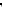 Al 31 de Diciembre 2017N° Póliza	Tipo de Póliza	Vigencia desde     Vigencia hastaSaldo por pólizaSaldo registrado en la cuenta de Seguros diferidos "1.1.9.01.01.01.1.13301.01"	22,226,210.99Fuente: Auxiliar de Pólizas de Seguros Pagadas por Anticipado.1.2. ACTIVO NO CORRIENTENOTA No. 9:1.2.3. Cuentas a cobrar largo plazoDepósitosAl cierre de mes la cuenta Depósitos en Garantía revela un saldo de ¢113,687,289.45, producto de los dineros trasladados a las diferentes Entidades Públicas, por derechos telefónicos, agua, luz y garantías ambientales solicitadas por la Secretaría Técnica Nacional Ambiental (Setena), para los proyectos de construcción de los Tribunales de Alajuela y Limón y alquileres de locales del sector privado.NOTA No. 10:Bienes no concesionadosPropiedades, planta y equipos explotados  Terrenos (para la Construcción de Edificios)Son los terrenos al costo histórico para las actuales y futuras edificaciones del  Poder  Judicial  o cualquier otro uso que para ellos se destine (incluye los costos de escritura, demoliciones y demás costos incurridos para la habilitación del inmueble). El saldo de esta cuenta al cierre del mes es de¢3,391,546,853.60.En cuanto a la valoración, el procedimiento para la estimación de  la  reevaluación  corresponde  al método elaborado por el Órgano de Normalización Técnica del Ministerio de Hacienda, quiénes son los encargados de hacer los mapas de valoración, según lo indicado en la Ley 7729, capítulo V.Con oficio Nº 122-SC-2012 del 22 de marzo de 2012, dirigido a la Dirección Ejecutiva se le brindó la información acerca del procedimiento aplicado para la revaluación de terrenos.En octubre 2017 con asiento N° 31,  se registra la donación de un terreno  con un valor fiscal de¢20,000.00, realizada por el Instituto de Desarrollo Rural (INDER), ubicado en Sabanas de Buenos Aires de Puntarenas, matrícula 200109-000, plano catastrado P-1937198-2016, para materializar el proyecto para la “Construcción de un Complejo Médico Forense que brinde los servicios de Patología Forense, Clínica Médico Forense y Laboratorio, en la Región Brunca”.EdificiosComprende todos los edificios, bodegas, laboratorios y obras terminadas al costo de adquisición más el valor de adiciones y mejoras a través del tiempo. Este rubro está compuesto por el valor de origen de las edificaciones, las mejoras realizadas, así como la revaluación de los edificios.Con oficio 296-SC-2011 del 21 de setiembre de 2011 se informó a la Dirección Ejecutiva que considerando lo indicado en la NICSP  17 “Propiedad, Planta y Equipo”, se definió la  política  de realizar la revaluación de los Edificios de forma anual, así como su correspondiente depreciación, ante lo cual esa Dirección da el acuse de recibido correspondiente, mediante oficio 8674-DE-2011.El método aplicado para contabilizar la depreciación por revaluación de activos, es el método “REEXPRESADO” el cual fue sugerido por la Contabilidad Nacional en el oficio DCN-0685-2010 del 19 de julio de 2010, que implica recalcular la depreciación acumulada por revaluación desde la fecha de adquisición del bien o la fecha de aceptación de una mejora.El detalle por provincia de las propiedades revaluadas es el siguiente: Valor del ajuste deDescripción	Valor de origenrevaluación	Valor del terrenoTotal San José	¢342,168,940.93	¢5,737,235,741.07	¢6.079.404.682.00 Total Alajuela		55,448,557.21		1,678,121,802.79	1,733,570,360.00Total Cartago	2,888,241.75	1,180,347,326.25	1,183,235,568.00Total Heredia	217,918,969.25	1,495,715,003.25	1,713,633,972.50Total Guanacaste	1,501,556.01	1,389,626,585.99	1,391,128,142.00Total Puntarenas	13,990,718.10	830,327,616.90	844,318,335.00Total Limón		411,893,659.41		659,908,280.59		1,071,801,940.00 Totales	¢1,045,810,642.66	¢13,018,684,207.84	¢14.064.494.850.50En el mes de diciembre 2014, se implementa el procedimiento para el cálculo de la revaluación, el cual consiste en tomar el último valor revaluado y multiplicarlo por el factor de actualización, con lo cual se obtiene el incremento en el valor del edificio. El factor de actualización se  obtiene  mediante  la variación del índice de precios (IPC) de insumos (publicado por el INEC) y la variación del índice (IPC) de costos de mano de obra (publicado por el Banco Central), aplicando para cada índice la siguiente fórmula:Porcentaje de variación = (IPC diciembre del año actual – IPC diciembre del año anterior) * 100Valor del IPC diciembre del año anteriorDado que el aumento en los costos de las edificaciones se ve incrementado por los costos en insumos y costos de mano de obra, para el cálculo del valor revaluado se aplica un porcentaje de incremento equivalente al promedio de la suma de los porcentajes de variación del índice de precios de insumos y el índice de precios de mano de obra.Se estableció como procedimiento, mantener el registro de los índices mensuales, de esta forma para las obras adquiridas durante el mismo periodo que está siendo revaluado, se calcula el factor de actualización considerando los IPC correspondientes al mes de adquisición y el correspondiente al mes de diciembre del mismo periodo, de esta forma no quedan periodos sin revaluar.Depreciación Acumulada de EdificiosA partir de julio de 2011 se inició con el registro de la depreciación de edificios.Maquinaria, Equipo y MobiliarioSon los activos adquiridos por la Institución con cargo a la partida presupuestaria de Bienes Duraderos, al costo de adquisición, para la realización de sus actividades habituales, los cuales se encuentran en el almacén, oficinas judiciales o en tránsito, los siguientes totales contemplan el valor de origen y el valor de las mejoras.Depreciación Acumulada Maquinaria, Equipo y MobiliarioDe acuerdo con la Norma Internacional de Contabilidad NICSP 17 “Propiedad, Planta y Equipo”, la depreciación de un activo iniciará cuando esté disponible para su uso; esto es, cuando se encuentre en la ubicación  y en las condiciones necesarias para ser capaz de operar de la forma prevista por la gerencia.Según la Directriz CN-013-2009 de la Dirección General de la Contabilidad Nacional, denominada “Valoración, Reevaluación, Depreciación de Activos Fijos y Registro de Activos Fijos Adquiridos por Arrendamiento Financiero”, el método de depreciación aceptado para activos es el método de línea recta.A partir de noviembre de 2015, una vez que se adopta el SICA-PJ como auxiliar contable de los activos fijos del Poder Judicial, se registra la depreciación de los activos correspondientes a maquinaria y equipo.Activos biológicos no concesionados SemovientesCorresponde a los canes adquiridos por la Institución, que se encuentran para el uso las actividades del ente. A partir de julio de 2013 se registra la depreciación acumulada de los mismos.El saldo al cierre de mes es de ¢ 18,097,539.92.Bienes de infraestructura y de beneficio y uso público en servicio Otras ObrasCorresponde a construcciones, mejoras y adiciones de obras no descritas anteriormente y  que  se ejecutan por contrato con personas físicas o jurídicas, destinadas al fomento de la cultura, obras de embellecimiento y ornato, como monumentos y estatuas entre otros. Se excluyen los edificios que forman parte integral de las construcciones.Bienes históricos y culturales Piezas de ColecciónSe registra la adquisición de obras producto de la creación artística, como lo son pinturas, retratos y esculturas.1.2.5.08. Bienes intangibles no concesionados  1.2.5.08.03. Software y ProgramasEl rubro de Bienes Intangibles reporta un saldo ¢6,250,829,638.62, como resultado de los recursos empleados por la Institución para la adquisición de licencias, programas informáticos y su respectiva amortización, los cuales se registran en esta cuenta desde el año 2005.De acuerdo con la NIC 38 “Activos Intangibles”, el importe amortizable de un activo intangible con vida útil finita se distribuirá de forma sistemática a lo largo de su vida útil. Así, la amortización de un activo iniciará cuando esté disponible para su utilización; esto es, cuando se encuentre en la ubicación y en las condiciones necesarias para ser capaz de operar de la forma prevista por la gerencia; siendo este momento la fecha cuando se emite el recibido a satisfacción del intangible.Luego, la amortización del activo finalizará en la fecha en la que el activo se  clasifique  como disponible para la venta o en la fecha en que el activo sea dado de baja en cuentas. Esta baja de un activo intangible, se dará por disposición (venta del bien, donación) o cuando no se espere obtener ningún beneficio futuro o potencial de servicio por su uso o disposición.Por medio del oficio 1515-DTI-2011, del 20 de diciembre del 2011, el Departamento de Tecnología e Información indicó que: “para todos los sistemas se determinó una vida útil de 10 años.”Solamente se amortizan aquellos programas y licencias para los cuales la Dirección de Tecnología de Información ha brindado toda la información necesaria para su amortización; sin embargo, cuando se trata de donaciones, en algunos casos este dato se consigna en el oficio de la donación conforme con lo requerido por la Dirección Ejecutiva en la Circular 24-012 (reiterada con la circular 92-12)14.1.2.5.08.99. Otros bienes intangiblesCorresponde  a  otros  bienes  no  considerados  en  el  rubro  anterior.  Dentro  del  cual  se  encuentra registrado   un   depósito   de   garantía   extendida   sobre   equipos   de   cómputo   por   un   monto   de¢37,737,304.28Bienes no concesionados en proceso de producciónEsta cuenta comprende las subcuentas 1.2.5.99.01 para Obras en proceso y  1.2.5.99.08 para Sistemas en Desarrollo, las cuales se detallan a continuación:Propiedades, planta y equipo en proceso de producción (Obras en proceso)Corresponde al registro de las obras en proceso de edificios propios y de nuevas obras, cuyo saldo final debe ser capitalizado en la cuenta de Edificios una vez finalizada la obra.Esta cuenta se utiliza para registrar las obras en proceso, incluyendo  todos  los  costos  asociados (planos, consultorías, avances, reajustes, obras extras, entre otros), las cuales una vez concluidas se reclasifican al rubro de edificios.14 Cuando no se aporta el dato del período de la vigencia del bien donado, dicha información se averigua con el proveedor o el donante.En  cuanto  a  la  cuenta  de  Construcciones,  Adiciones  y  Mejoras,   seguidamente  se   detalla  la conformación:1.2.5.99.08. Bienes intangibles en proceso de producción (Sistemas y Programas en Desarrollo)De conformidad con la clasificación que brinda la Contabilidad Nacional del Ministerio de Hacienda en su nuevo plan de cuentas, el desarrollo de sistemas se debe mantener en este apartado, hasta que concluya su desarrollo.Por lo anterior, todos los sistemas que se encuentran en desarrollo se encuentran registrados en esta cuenta. Al cierre de mes la cuenta presenta un saldo de ¢ 3,686,713,309.45.Resumen de cuenta:NOTA No. 12:1.2.7. Inversiones patrimoniales - Método de participación1.2.7.04. Inversiones patrimoniales en fideicomisos  Fondo de EmergenciaA partir de mayo 2015, se reconoce el registro contable del fideicomiso para el Fondo de Emergencias como una inversión patrimonial en fideicomisos, de conformidad con el criterio emitido por la Dirección General de Contabilidad Nacional en su oficio DCN-UAEE-677-2015 del 02 de junio de 2015.Inversiones y saldos en cuentas corrientesSegún los registros contables, el detalle de la composición de la cuenta refleja que el total de los recursos se mantienen en la cuenta bancaria.Composición del saldo contable del Fondo de Emergencia Al 31 de diciembre del 2017En diciembre 2017 por medio de la modificación externa N ° 8, se aumentó al Fondo de Emergencia un monto de ¢ 568,256,622.00.Informe de Inversiones de las Dependencias Administrativas de la Institución al 31 de diciembre de 2017, elaborado por el Proceso de Tesorería de este Macroproceso.Con el fin de brindar un detalle más amplio de la información acerca de la cartera de inversiones del Fondo de Emergencias, se incluyen las siguientes referencias tomadas del informe de inversiones de las dependencias administrativas del Poder Judicial remitida por el Subproceso de Ingresos, mediante correo electrónico del 17 de noviembre de 2017, que literalmente dice:Su origen se fundamenta en el contenido del artículo 250, de la Ley Orgánica del Poder Judicial, el cual en lo conducente reza:“Este fondo será utilizado para satisfacer necesidades urgentes o imprevistas, originadas en fenómenos naturales, conmoción interna o calamidad pública, que afecten la administración de justicia sus instancias y servicio, y declaración del estado de necesidad del Poder Ejecutivo”.Para el año 2017 el presupuesto aprobado por la Asamblea Legislativa asciende a ¢460.241.195.357,00 siendo que el 1% (máximo para el F.E.), sería de ¢4.602.411.953,57; no obstante, mediante sesión 97- 16 art. LXXVIII del 20 de octubre de 2016 el Consejo Superior aprobó el presupuesto de dicho fondo por un monto de ¢ 4.193.468.115,45.Los fondos son reservados con el fin de responder a pagos por concepto de emergencias y reparaciones urgentes a edificios del Poder Judicial, actualmente se tiene en coordinación con el Departamento de Servicios Generales los proyectos de Puntarenas y Nicoya, los cuales han consumido recursos a lo largo del periodo 2017, así como otras emergencias que se puedan presentar, un ejemplo de lo anterior son los desastres naturales provocados por el huracán Otto en noviembre  del  2016  y  la  tormenta tropical Nate que afectó a nuestro país en octubre del año 2017.Cuadro N ° 1Resumen de la composición del portafolio de inversiones Al 31 de diciembre de 2017Fuente: Elaboración propia con información del Sistema Integrado de Carteras de Inversión (SCI).El saldo bancario del Fideicomiso al 31 de diciembre de 2017, de la Cuenta Corriente N.° 289786-5, denominada Fideicomiso-Corte Suprema de Justicia, que se mantiene en el BCR, alcanzó la suma de¢598.112.347,69.dicho monto incluye recursos que representan hasta el 2% de los dineros totales del Fideicomiso más un depósito por más de quinientos millones de colones realizado durante el periodo de cierre colectivo por parte del Ministerio de Hacienda, de acuerdo con la modificación externa No. 08-2017, según lo indicado en la Cláusula No. 10, del Contrato No. 20-CG-2003, así como reservas para pagos. Actualmente la cartera de inversión de este fondo se encuentra invertida en colones, compuesta por Certificados de Depósito a Plazo (CDP) con el Banco de Costa Rica y así como un Pagaré del Tesoro del Ministerio de Hacienda.Al analizar la información citada y compararla con el presupuesto definido para el Fondo de Emergencias del Poder Judicial, el cual no debe exceder el 1% del presupuesto total del Poder Judicial, se obtiene que, al 31 de diciembre de 2017, se mantiene un monto total a favor de dicho Fondo por ¢ 3.209.062.233,29 el cual representa el 0,697% del presupuesto total para este Poder de la República. Lo anterior, se puede visualizar en el siguiente cuadro:15 Incluye ¢139.780,69 de intereses ganados en la cuenta corriente del fondo, la cual reconoce un 1.92%.Cuadro N ° 2Presupuesto PJ -Cartera de Inversiones Fondo de Emergencias Al 31 de diciembre de 2017Fuente: Informe Contable F.E y libros de diario de la cta. corriente.Financiamiento de Obras afectadas por fenómenos naturales, con recursos del Fondo de Emergencia.Reforzamiento de los Tribunales de Santa Cruz:Mediante oficio de la Dirección Ejecutiva Nº 11870-DE/AL-2014 de fecha 31 de octubre de 2014 remiten copia del oficio DCA-2834 del 30 de octubre de 2014 de la División de Contratación Administrativa de la Contraloría General de la República, en el cual solicitan información adicional para el trámite de autorización para realizar la contratación directa concursada para la contratación de de las obras de rehabilitación, reforzamiento estructural y reparación del edificio de los Tribunales de Justicia de Santa Cruz, Guanacaste, esto en consecuencia del terremoto ocurrido en esa zona años atrás.Reforzamiento de los Edificios de los Tribunales de Justicia de Nicoya y Puntarenas:La Dirección Ejecutiva mediante correo electrónico del 18 de febrero de 2015 remite el oficio Nº 1350-DE-2015 al Departamento de Servicios Generales indicando que proceda con el trámite ante el Departamento de Proveeduría Judicial para que inicie la contratación  de  los  proyectos  de reforzamiento estructural de los Edificios de Tribunales de Justicia en Puntarenas y Nicoya.Mediante correo electrónico del 03 de marzo de 2015 el Departamento de Proveeduría Judicial solicita al Macroproceso Financiero Contable la emisión de certificaciones con cargo al Fideicomiso del Fondo de Emergencias, para poder iniciar con la contratación, para los reforzamientos de los edificios de Tribunales de Nicoya y Puntarenas, las cuales fueron comunicadas a dicho Departamento mediante correo electrónico, según se detalla:Los rubros que se han utilizado para el reforzamiento estructural en el edificio de los Tribunales de Justicia de Santa Cruz, Nicoya y Puntarenas, que por ende disminuyen el saldo del Fondo de Emergencias son los siguientes:El movimiento contable realizado fue, registrar en la cuenta de activo fijo  de  Obras en  Proceso, facturas del proyecto de reforzamiento de los Tribunales de Santa Cruz, con recursos del Fideicomiso de Administración e Inversión del Fondo de Emergencias del Poder Judicial (contrato Nº 918 entre el Poder Judicial y el Banco de Costa Rica), por lo que se disminuye el fondo por el monto indicado.Afectación por Tormenta Nate:Mediante acuerdo del Consejo Superior en sesión N° 93-17 celebrada el  10  de  octubre  de  2017, artículo II, se autorizó el pago del siguiente detalle con recursos del Fondo de Emergencia del Poder Judicial:PASIVO Y PATRIMONIOPASIVO CORRIENTENOTA No. 14:Deudas a Corto plazoEsta cuenta se divide en las subcuentas 2.1.1.01, 2.1.1.02, 2.1.1.03 y 2.1.1.99, las cuales se detallan a continuación:Deudas comerciales a corto plazoCuentas por pagar (periodo actual)Corresponde a obligaciones contraídas por la Institución en el período actual, con cargo a reservas y pedidos de proveedores, con el fin de evidenciar el saldo de los pasivos que serán cancelados en el 2018, con recursos del período 2017.Cuentas por pagar (periodo anterior)Al cierre de mes la cuenta no presenta saldo, ya que lo que se encontraba pendiente del devengado del 2016, fue reversado de acuerdo al oficio N°5883-DE-2017 del 1 de diciembre de 2017, y el acuerdo del Consejo Superior sesión N ° 111-17 del 12 de diciembre de 2017, artículo LVIII.Deudas sociales y fiscales a corto plazoAguinaldo y Salario escolarAtendiendo  la  recomendación  Nª  2  del  informe  para  la  implementación  de  la  NICSP  19 “Provisiones, Activos y Pasivos contingentes” que indica:“El Macroproceso Financiero Contable reclasificará, con la implementación de la NICSP 19, el saldo de la provisión de aguinaldo al pasivo sugerido por la Contabilidad Nacional, según el oficio D-825-2009. Además, implementará el registro mensual del gasto y por consiguiente el pasivo por salario escolar a partir de mayo de 2011.”Por su parte, el oficio D-825-2009 del 26 de noviembre del 2009, de la Contabilidad Nacional indica:“Registro de la provisión para la cuenta de aguinaldos, en la parte de las remuneraciones específicamente en Incentivos Salariales, el manual funcional de cuentas contables es claro […] se relaciona con el clasificador Objeto del Gasto, como se observa en el plan de cuentas existe una cuenta para los incentivos salariales a pagar a corto plazo”.En noviembre de 2017 cambia el procedimiento de registro  de  la  provisión  de  aguinaldo, salario escolar. La metodología de cálculo utilizada es un reporte que genera el sistema contable del Poder Judicial, y se coordina con la Dirección de Tecnología de Información la creación del mismo que suministra dicho sistema. Por consecuente, se cambia el método de registro de dichos rubros.Cargas PatronalesMensualmente se lleva a cabo un proceso de conciliación entre las liquidaciones presupuestarias y el reporte para el pago de las cargas patronales al Sistema Centralizado de Recaudación del Estado (SICERE), esto se realiza debido a que se pueden presentar situaciones en el proceso de pago tales como:Sumas pagadas de más compensadas en planillas.Componentes salariales con rige y vence anterior a vigencia 2011.Diferencias salariales por ajustes anteriores a 2011.Ajustes por redondeo.Con respecto al aporte patronal del Fondo de Jubilaciones y Pensiones del Fondo de Jubilaciones y Pensiones se encuentra pendiente al 31 de diciembre de 2017 un monto de ¢ 1,450,761,296.45, del cual se encuentra como devengado un monto de ¢1,395,225,892.65, según oficio N ° 2070-TE-2017 del 26 de diciembre de 2017.En la contabilidad de julio de 2017, se realizan los ajustes con los datos reales del aumento de 0.61% , del aporte patronal de setiembre 2016 a marzo 2017.Con oficio N° 291-FC-2017 del 27de junio, se informa a la Dirección Ejecutiva los montos pendientes de cancelar al Fondo por aporte patronal y estatal. Adicionalmente con oficio N° 429-FC-2017 del 18 de agosto de 2017 se remite a la Dirección Ejecutiva el detalle de los montos pendiente de cancelar producto del aumento de aporte patronal, la cual remite el oficio N° 4005-DE-2017 del 21 de agosto de 2017 a la Secretaría General de la Corte.Con oficio N° 317-SC-2017 del 22 de agosto de 2017, se remite a la Dirección Ejecutiva observaciones sobre datos remitidos del Fondo de Jubilaciones y Pensiones del Poder Judicial por parte de la Dirección de Gestión Humana, por lo que la Dirección Ejecutiva remite el oficio 4091-DE- 2017 solicitando a Gestión Humana atender lo indicado en el oficio.En noviembre de 2017 cambia el procedimiento de registro de cargas patronales de SICERE y Fondo de Jubilaciones y Pensiones del Poder Judicial. La metodología de cálculo utilizada es un reporte que genera el sistema contable del Poder Judicial, y se coordina con la Dirección de Tecnología de Información la creación del mismo que suministra dicho sistema. Por  consecuente,  se  cambia  el método de registro de dichos rubros.Con oficio N ° 462-SC-2017 del 22 de  diciembre de 2017, el Macroproceso Financiero Contable informa a la Dirección Ejecutiva los resultados por del estudio de la Auditoria Judicial en informe N ° 624-30-SAFJP-2017, en el cual se informa por un lado el estudio efectuado en diciembre 2016, por concepto de aporte patronal por el monto de ¢ 4,028,708,000.99, según estimaciones para el periodo de febrero de 2013 a agosto 2016, y por otra parte el tema sobre el estudio de las cuentas pendientes de cancelar al Fondo de Jubilaciones y Pensiones del periodo de setiembre 2016 a la primera quincena de marzo de 2017.a)   Cargas Patronales InspecciónCon el fin de llevar controles segregados, como resultado de las cuotas patronales que se deriven de planillas canceladas fuera de SIGA y sujetas a revisión por el Ente Asegurador, se crea esta cuenta contable. Al respecto, la Dirección de Gestión Humana es la encargada y responsable de coordinar con la Entidad Aseguradora, a efecto de que se realice el estudio correspondiente para la cancelación de dichas sumas.Se detalla la composición anual de esta cuenta:La Dirección de Gestión Humana, informa que este tema se encuentra pendiente de que la Caja Costarricense de Seguro Social envíe al inspector respectivo que se encarga de la facturación de estas planillas, y que además no tienen documentos para determinar cuánto es lo que se cobró a la C.C.S.S por cada planilla, a fin de conocer de cada una lo que está pendiente.Posteriormente en setiembre de 2015, se remite a la Dirección Ejecutiva el oficio N°416-SC-2015 de fecha 21 de setiembre de 2015 del cual, esa Dirección remite a la Dirección de Gestión Humana el oficio N° 4894-DE-2015 indicando que se atienda lo requerido por el Macroproceso Financiero Contable. Mediante correo electrónico del 13 de enero de 2017, se remite a la Dirección Ejecutiva el oficio N° 009-SC-2017, para conocer el pronunciamiento de la Dirección de Gestión Humana. Del cual  el  17  de  enero  de  2017  dicha  Dirección  remite  el  oficio  N°  201-DE-2017,  solicitando  a  laDirección de Gestión Humana el pronunciamiento respectivo. Posteriormente con correo electrónico del 22 de marzo 2017 y 23 de mayo de 2017, se consultó a la Dirección de Gestión Humana informar si se tiene respuesta al oficio de la Dirección Ejecutiva, sin embargo, no  se  han  pronunciado  al respecto.Con correo electrónico del 22 de noviembre de 2017, se remite a la Dirección Ejecutiva el oficio N° 431-SC-2017, para dar seguimiento al oficio N° 201-DE-2017. Del cual el 23 de noviembre de 2017, la Dirección Ejecutiva remite a la Dirección de Gestión Humana el oficio N° 5749-DE-2017 para que se pronuncie al respecto. A la fecha no han dado respuesta.Cuentas por pagar (periodo anterior)Al cierre de mes la cuenta no presenta saldo, ya que lo que se encontraba pendiente del devengado del 2016, fue reversado de acuerdo al oficio N°5883-DE-2017 del 1 de diciembre de 2017, y el acuerdo del Consejo Superior sesión N ° 111-17 del 12 de diciembre de 2017, artículo LVIII.Aporte patronal ASOSEJUDCorresponde al aporte patronal de la Asociación Solidarista de Servidores Judiciales. Al cierre de mes la cuenta no presenta saldo.Deducción Impuesto de RentaSe registra lo correspondiente a la retención del 2% del impuesto sobre la renta de los pagos a proveedores producto de la compra de bienes y servicios, los cuales se cancelan en el mes siguiente.Transferencias a pagar a corto plazoCuentas por pagar (periodo actual)Corresponde a obligaciones contraídas por la Institución en el período actual, con cargo a reservas y pedidos, con el fin de evidenciar el saldo de los pasivos que serán cancelados en el 2018, con recursos del período 2017.Cuentas por pagar (periodo anterior)Al cierre de mes la cuenta no presenta saldo, ya que lo que se encontraba pendiente del devengado del 2016, fue reversado de acuerdo al oficio N°5883-DE-2017 del 1 de diciembre de 2017, y el acuerdo del Consejo Superior sesión N ° 111-17 del 12 de diciembre de 2017, artículo LVIII.Aporte estatal FJPPJCorresponde a los aportes estatales al Fondo de Jubilaciones y Pensiones, se utiliza en forma permanente la información que suministre la Dirección de Gestión Humana en el cual se evidencia las sumas correspondientes al aporte aplicadas a planillas de servidores del Poder Judicial.Con respecto al aporte estatal del Fondo de Jubilaciones y Pensiones del Fondo de Jubilaciones y Pensiones se encuentra pendiente al 31 de diciembre de 2017 un monto de ¢ 125,165,698.67, del cual se encuentra como devengado un monto de ¢ 125,031,537.85, según oficio N ° 2070-TE-2017 del 26 de diciembre de 2017.En la contabilidad de julio de 2017, se realizan los ajustes con los datos reales del aumento de 0.66% del aporte estatal de setiembre 2016 a marzo 2017.Con oficio N° 291-FC-2017 del 27de junio, se informa a la Dirección Ejecutiva los montos pendientes de cancelar al Fondo por aporte patronal y estatal. Adicionalmente con oficio N° 429-FC-2017 del 18 de agosto de 2017 se remite a la Dirección Ejecutiva el detalle de los montos pendiente de cancelar producto del aumento de aporte estatal, la cual remite el oficio N° 4005-DE-2017 del 21 de agosto de 2017 a la Secretaría General de la Corte.Con oficio N° 317-SC-2017 del 22 de agosto de 2017, se remite a la Dirección Ejecutiva observaciones sobre datos remitidos del Fondo de Jubilaciones y Pensiones del Poder Judicial por parte de la Dirección de Gestión Humana, por lo que la Dirección Ejecutiva remite el oficio 4091-DE- 2017 solicitando a Gestión Humana atender lo indicado en el oficio.En noviembre de 2017 cambia el procedimiento de registro de cargas patronales del Fondo de Jubilaciones y Pensiones del Poder Judicial. La metodología de cálculo utilizada es un reporte que genera el sistema contable del Poder Judicial, y se coordina con la Dirección de Tecnología de Información la creación del mismo que suministra dicho sistema. Por  consecuente,  se  cambia  el método de registro de dichos rubros.Con oficio N ° 462-SC-2017 del 22 de  diciembre de 2017, el Macroproceso Financiero Contable informa a la Dirección Ejecutiva los resultados por del estudio de la Auditoria Judicial en informe N ° 624-30-SAFJP-2017, en el cual se informa por un lado el estudio efectuado en diciembre 2016, por concepto de aporte patronal por el monto de ¢ 4,028,708,000.99, según estimaciones para el periodo de febrero de 2013 a agosto 2016, y por otra parte el tema sobre el estudio de las cuentas pendientes de cancelar al Fondo de Jubilaciones y Pensiones del periodo de setiembre 2016 a la primera quincena de marzo de 2017.2.1.1.99. Otras deudas a corto plazoEn esta cuenta se contabilizan aquellas partidas que no pueden ser registradas en las partidas antes citadas, teniendo presente que estas deben ser detalladas.En otras cuantas por pagar se reflejan pasivos transitorios a corto plazo, principalmente por deducciones a funcionarios y otras devoluciones que realiza el Ministerio de Hacienda  al  Poder Judicial, por inconsistencias presentadas al momento de efectuar el pago de algunos proveedores.CONVENIO MINISTERIO DE HACIENDA PODER JUDICIALEsta cuenta surge como contrapartida de la cuenta por cobrar al Ministerio de Hacienda de periodos anteriores16 producto de la cláusula Tercera del Convenio 62-CG-07 suscrito entre el Ministerio de Hacienda y el Poder Judicial.La composición del Convenio por periodo es como sigue:16 La contrapartida cuenta por cobrar periodos anteriores, incluye además de los movimientos del Convenio en mención, los pagos que se realizan del devengado del periodo anterior.Fuente: Información suministrada por el Subproceso de Presupuesto.Mediante correo electrónico del 18 de mayo de 2017 el Subproceso de Presupuesto, remite la Certificación del Convenio entre el Poder Judicial y el Ministerio de Hacienda N° DCN-0846-2017 suministrada por la Contabilidad Nacional, relacionado con los recursos del Convenio correspondiente a los saldos presupuestarios que quedaron disponibles a raíz de los procesos de contratación de bienes y servicios que no se concluyeron al 31 de diciembre 2016, por la suma total de ¢13.427.872.247,17 (Trece mil cuatrocientos veintisiete millones ochocientos setenta y dos mil doscientos cuarenta y siete colones con 17/100).Por otra parte, con oficio N° 0815-P-2016 de fecha 29 de agosto de 2016 el Macroproceso Financiero Contable remite al Ministerio de Hacienda lo siguiente:“[…] se solicita indicar si se realizará la renovación del Convenio No. 062- CG-07, caso contrario, se sirva a proceder a girar los recursos respectivos a favor del Poder Judicial.Lo anterior, con el fin de dar seguimiento según lo solicitado por la Dirección Ejecutiva mediante oficio No. 4069-DE-2016 del 22 de agosto de 2016.”Posteriormente, el Subproceso de Presupuesto mediante oficio N°1131-P-2016 del 15 de diciembre de 2016, remite al Ministerio de Hacienda, la reiteración de la solicitud del oficio N° 0815-P-2016.Con oficio N° 2473-DE-2017 del 23 de mayo de 2017, la Dirección Ejecutiva remite a la Dirección de Planificación copia del oficio N° DM-0881-2017 de fecha 15 de mayo del año de 2017 dirigido a la Institución, suscrito por el Ministro de Hacienda el cual señala:“[…] luego de estudiar minuciosamente su petición, se ha determinado que el Convenio fue suscrito en momentos en que las condiciones Fiscales y las opciones de financiamiento eran mejores y el  compromiso  hacendario convenido parecía ser sostenible; sin embargo, como su  representada  lo habrá comprobado, la situación fiscal se fue deteriorando y no fue posible hacer frente a los recursos adicionales que demandan año con año el citado convenio.Esto ha dado lugar a una deuda que ahora la Hacienda Pública debe hacer frente y conlleva tomar una decisión responsable de no comprometer aún más las finanzas públicas, razón por la que no es factible ni conveniente para el país dar continuidad al citado Convenio.Por consiguiente, entendiendo que a corto  plazo no es posible mejorar la situación fiscal del país, esta Cartera propone a su representada, amortizar la deuda a lo largo de los próximos cinco años, durante los procesos de negociación del presupuesto ordinario de la República, de manera que la entidad planifique y presupueste los recursos con anticipación y pueda ejecutarlos desde el inicio del ejercicio presupuestario para el cual se aprueben.”En el mismo oficio la Dirección Ejecutiva señala a la Dirección de Planificación que:“[…] esta Dirección Ejecutiva confeccionará un plan para la incorporación de los recursos conforme propone el señor Ministro, en coordinación con las nuevas Autoridades que asuman la Presidencia de la Corte Suprema de Justicia.”Con oficio N°  579-P-2017 del 14 de junio de 2017 el Subproceso  de  Presupuesto,  remite  el informe final sobre el giro de recursos presupuestarios del convenio, en el cual indican un monto por cobrar de ¢32,913,371,249.29.Al cierre de mes presenta un saldo de ¢32,913,371,294.29.2.2. PASIVO NO CORRIENTENo tiene registros en la contabilidad del Poder Judicial.PATRIMONIO NOTA No. 24:3.1.1. CapitalEn este se incluye el monto correspondiente al registro del Capital Inicial.Según la directriz DCN-1542-2013 del 18 de diciembre del Ministerio de Hacienda la cual dicta lo siguiente:“Establecer un programa de trabajo, que le permita a la Contabilidad Nacional, en un plazo razonable, el reconocimiento contable de la participación del Poder Ejecutivo en el Patrimonio de entidades Públicas que correspondan, el programa de trabajo deberá incluir al menos objetivos, actividades, responsables y cronograma”.Por lo anterior, se realiza el registro por un monto por ¢83.363.856.036,40, en la cuenta de Patrimonio Inicial. Los montos y conceptos que conforman el total de activos fijos netos se indican en el cuadro de “Desglose de Activos Fijos al 31 de diciembre 2013” que se muestra más adelante. Cabe mencionar, que este monto se desprende de lo reportado en el Balance General de Diciembre 2013 por concepto de Activos no Financieros ¢125.304.249.226,93, menos el rubro de Vehículos en tránsito los cuales se encuentran pendientes de entregar a la agencia como parte de pago, la Reevaluación de Terreros, Reevaluación de Edificios Preexistentes y Depreciación Acumulada por Reevaluación de Edificios Preexistentes, la Reevaluación de Terrenos Construidos y los Depósitos en Garantía (Derechos telefónicos, Derechos de energía eléctrica, Servicios de agua, Garantía Ambiental y  Depósitos  en garantía Alquiler) detallados en el cuadro de “Cuentas que no corresponden al Total de Activos no Financieros al 31 de diciembre de 2013” que se detalla en la siguiente página de este informe.Patrimonio Inicial del periodo 2014 Desglose de Activos FijosAl 31 de diciembre del 2013Fuente: Balance de Comprobación de la Contaduría del Poder Judicial.Cuentas que no corresponden alTotal de Activos Fijos  al 31 de diciembre de 2013Diferencia	0.00Fuente: Balance de Comprobación de la Contaduría del Poder Judicial.El motivo por el cual las reevaluaciones no se consideran dentro del total de activos fijos netos se debe a que al momento de su registro se afecta la cuenta de Patrimonio Reservas por Reevaluación de Activos Fijos.Con correo del 20 de enero de 2014 se remitió a Contabilidad Nacional las consultas que se tenían sobre los registros que indica la directriz en mención, se dio seguimiento durante todo el mes de enero, y hasta el 3 de febrero se recibe respuesta, en la cual el Lic. Miguel Ángel Rodríguez Solís indica “No se deben de realizar ajustes al patrimonio según se indica en la DCN-1542-2013, de momento únicamente el registro del Patrimonio Inicial según la recomendación, sobre esta se les enviará un comunicado próximamente”.El 23 de junio de 2014 el Macroproceso Financiero Contable recibe el oficio DCN-513-2014 de fecha 19 de junio de 2014, en el cual indican entre otros puntos, dejar sin efecto el ítem 3 del oficio DCN- 1542-2013 el cual señala “se deberán realizar ajustes mensuales al Patrimonio con los montos de ladepreciación, amortización de los Activos Fijos, igualmente con el deterioro o baja total de cualquier activo que modifique el patrimonio inicial”.Mediante oficio N ° 35-SC-2018 de fecha 25 de enero de 2018, se informa a la Dirección de Contabilidad Nacional que el capital inicial del periodo contable 2017 no varía, por cuanto no se ha recibido ningún aporte extraordinario de un Ente Público.NOTA No. 26:ReservasCorrespondiente a la reevaluación de activos fijos, tanto de edificios, como de terrenos.Revaluación de bienesEn julio 2011 se inició con el registro de la reevaluación de los edificios de este Poder de la República, de conformidad con la metodología aprobada por la Dirección General de Contabilidad Nacional del Ministerio de Hacienda.NOTA No. 28:Resultados acumuladosResultados acumulados de ejercicios anterioresCorrección de periodos anteriores17En este rubro se registran los ajustes a las cuentas de resultados (Ingresos-Egresos) de  períodos anteriores que afectan a la cuenta Excedente Ingresos/Egresos Acumulados,  los  cuales  son determinados en el período actual.Excedentes ingresos y egresos acumuladosEste  rubro  muestra  el  resultado  acumulado  de  los  periodos  anteriores  por  ¢1,171,377,618.48;  no obstante,   al   considerar   el   saldo   de   la   cuenta   de   Correcciones   de   Períodos   Anteriores   por-¢2,071,088,035.86  da  como  resultado  contable18   que  a  la  fecha  de  este  informe  asciende  a  -¢899,710,417.38.Resultados del ejercicioEsta cuenta resume el excedente de ingresos y gastos, el cual al final de cada período se traslada al Excedente acumulado mediante procedimientos de registros contables, mismo que se detalla individualmente en el Estado de Resultados.17 Según disposición de la Jefatura del Macroproceso, los registros contables que afecten la cuenta contable de corrección de periodos anteriores y superen la suma de un millón de colones, deben ser autorizados por la Jefatura del Subproceso, la Jefatura de Proceso y la Jefatura del Macroproceso. Por lo anterior, todos los registros realizados en el mes que tengan esta condición se encuentran debidamente autorizados.18 Es el exceso de los ingresos presupuestarios devengados respecto del gasto contable registrado, el cual incluye el efecto de la adquisición de activos.Notas de seguimiento del Estado de Resultados.INGRESOS NOTA No. 49:Transferencias corrientesSon todos aquellos recursos que tienen su origen por lo establecido en la Ley No. 9411, Ley de Presupuesto Ordinario y Extraordinario de la República para el Ejercicio Económico del 2017, para el periodo comprendido del 1 de enero al 31 de diciembre 2017, cuyo propósito es financiar las operaciones normales de la Institución. Los Ingresos Fijos se utilizan para el pago de planillas de salarios, los Ingresos Variables para el pago de proveedores, aportes, prestaciones legales  y  los Ingresos por Transferencia de Capital para la adquisición de bienes duraderos.El monto al cierre de mes es de ¢ 420,445,387,054.56.NOTA No. 50:Transferencias de CapitalSon todos aquellos recursos que tienen su origen por lo establecido en la Ley No. 9411, Ley de Presupuesto Ordinario y Extraordinario de la República para el Ejercicio Económico del 2017, para el periodo comprendido del 1 de enero al 31 de diciembre 2017, cuyo propósito es financiar las operaciones normales de la Institución. Los Ingresos Fijos se utilizan para el pago de planillas de salarios, los Ingresos Variables para el pago de proveedores, aportes, prestaciones legales  y  los Ingresos por Transferencia de Capital para la adquisición de bienes duraderos.El monto al cierre de mes es de ¢ 18,863,976,532.15.Ingresos por donaciones:Se implementan a partir del período 2010 en cumplimiento a lo ordenado en la circular Nº CN-003-009 del 22 de abril de 2009 de la Contabilidad Nacional, con el objetivo de registrar los ingresos por donaciones de activos fijos u otros bienes, entregados por terceros al Poder Judicial.Al respecto, es importante mencionar que mediante oficio 395-SC-2008 del 22 de mayo de 2008 el Macroproceso Financiero Contable solicitó a la Dirección Ejecutiva de este Poder de la República, que de presentarse la donación de terrenos o edificios para la institución, se comunique a este Macroproceso por parte de los órganos competentes la información necesaria para proceder con los registros respectivos.El 27 de octubre de 2009, en sesión 98-09, el Consejo Superior, en el artículo XVIII, dispuso que la Secretaría General comunique los acuerdos en que se acepte la donación de un bien o activo a los Departamentos de Proveeduría Judicial y el Macroproceso Financiero Contable, para los efectos correspondientes.Posteriormente con el oficio 135-SC-2012 del 28 de marzo de 2012, se indicó a la Dirección Ejecutiva, la necesidad de que se hiciera del conocimiento a las distintas oficinas del Poder Judicial, lo dispuesto en el Reglamento para el Registro, Control y Uso del Mobiliario y  Equipo de Oficina del Poder Judicial, Capítulo III, artículo 6, punto a) que indica:Ofrecimiento por escrito del donante, con la descripción del bien, costo del bien o estimación de su valor y para el caso de bienes nuevos, indicar el  período  de garantía, el nombre del proveedor para eventuales reclamos y vida útil estimada.Al respecto, la Dirección Ejecutiva emitió la Circular No.92-2012 del 23 de octubre de 2012, reiterando la circular 24-2012 del 30 de marzo  de 2012, en la que solicitó que se cumpla con lo indicado en el punto a) del artículo 6 citado anteriormente.Posteriormente el 16 de junio de 2014 la Secretaría General de la Corte remite la circular Nº 127-2014 informando a todos los despachos judiciales del país informando sobre la modificación de los artículos 6 y 7 del “Reglamento para el registro, control y uso de mobiliario y equipo de oficina”, y adición a los artículos 8,9,10,11, y 12 de ese reglamento.Con la implementación del Sistema de Control de Activos (SICA-PJ), las donaciones de activos fijos se realizarán conforme los reportes que el sistema genere, ya que es la información actualizada por el Departamento de Proveeduría Judicial. Por cuanto, a partir de la contabilidad del mes de noviembre de 2015, se consideran los reportes del SICA-PJ como auxiliares para los registros contables respectivos. Esto se informó mediante oficio Nº 629-SC-2015 del 17 de diciembre de 2015.Donaciones de Servicios:En cumplimiento con lo señalado en la Directriz emitida por Contabilidad Nacional del Ministerio de Hacienda CN-0003-2009 del 22 de abril de 2009 que en su punto e. referente al registro contable de donaciones por Servicios cita textualmente:Cuando se recibe una donación en servicios, las cuales pueden ser donadas por Institución Pública o Privada, un Organismo Internacional, un Gobierno Extranjero o una tercera persona, estas no se registran en los Estados Financieros como parte de las cuentas contables, solamente en notas informativas, con el fin de revelar la información.Mediante correo electrónico del 04 de marzo de 2014 la Dirección Ejecutiva remite el oficio 2591-DE- 2014, mediante el cual le solicita al Macroproceso Financiero Contable preparar los formatos y lineamientos que deben contenerse para el proceso de bienes y servicios provenientes de donantes externos, que permitan asegurar, entre  otros, la  legalidad de la donación, los registros contables y financieros. En respuesta con oficio 140-SC-2014/2656-DP-2014 de fecha 14 de mayo de 2014 se remite la propuesta de lo señalado. Posteriormente con correo electrónico del 23 de mayo de 2014 la Dirección Ejecutiva remite el oficio 5500-DE-2014 a la Secretaría General de la Corte donde remite el oficio del Macroproceso Financiero Contable. Mediante acuerdo de Corte Plena en sesión Nº 27-14 celebrada el 09 de junio de 2014 del artículo VIII se acuerda acoger la gestión indicada en el oficio de la Dirección Ejecutiva.NOTA No. 51:4.9.1 Resultados positivos por tenencia y por exposición a la inflaciónCorresponde a las diferencias por el tipo de cambio al momento del pago de las facturas de gobierno. El monto al cierre de mes es de ¢ 110,114,013.40.NOTA No. 57:4.9.9 Otros ingresos y resultados positivosEl rubro indicado corresponde al registro de otros ingresos que no se encuentran considerados en las cuentas anteriores, como lo son los intereses netos ganados de inversiones del Fondo de Emergencia, otros ingresos por inventario de materiales y suministros, entre otros.GASTOS NOTA No. 58:Gastos en personalServicios personales, son las remuneraciones a empleados por los servicios prestados al Poder Judicial, así como las cargas patronales derivadas del pago de esos servicios.NOTA No. 59:ServiciosRefleja todas las erogaciones y compromisos que adquiere la Institución por el pago de los servicios por obligaciones contractuales con personas físicas o jurídicas, cuyo respaldo se da mediante documentos presupuestarios. Entre ellas alquileres, servicios públicos, mantenimiento y reparación, así como la contratación de servicios profesionales, intereses moratorios, multas y otros servicios diversos.NOTA No. 60:Materiales y suministros consumidosSe incluye la compra de papelería, útiles, herramientas, materiales y suministros de corta duración y por su naturaleza, no son capitalizables.NOTA No. 61:Consumo de bienes distintos de inventariosRegistro de la depreciación de propiedad, planta y equipo y bienes intangibles.NOTA No. 64:5.1.7. Deterioro de inversiones y cuentas por cobrarCorresponde al gasto por incobrable de sumas giradas de más por remuneraciones.NOTA No. 71:5.4.1. Transferencias CorrientesErogaciones que se destinan a satisfacer las necesidades públicas de diversa índole, sin que exista una contraprestación de bienes, servicios o derechos a favor de quien transfiere los recursos, los cuales se destinan a personas, entes y órganos del sector público, privado y externo para financiar fundamentalmente gastos corrientes por concepto de cuotas a organismos internacionales, prestaciones, becas, indemnizaciones entre otros.Otros Gastos NOTA No. 73:Resultados negativos por tendencia y por exposición a la inflación.Corresponde a las diferencias negativas producto de diferencial cambiario que surjan al liquidar las partidas monetarias en moneda extranjera.NOTA No. 75:5.9.9. Otros gastos y resultados negativosEl rubro indicado corresponde al registro de otros gastos que no se encuentran considerados en las cuentas anteriores, como lo son otros impuestos, gastos confidenciales, pérdida de inventario de suministros, pérdida por destrucción de bienes y pérdida por intercambio de vehículos.ESTADO DE FLUJO DE EFECTIVONotas al Estado de Flujo de EfectivoACTIVIDADES DE OPERACIÓNNOTA No. 76 Cobros de Efectivo:Entradas de efectivo percibidas por el ente público, destinados a personas, entes y órganos del sector público, privado y externo, con el fin de satisfacer necesidades públicas de diversa índole, sin que exista una contraprestación de bienes, servicios o derechos a favor de quien transfiere los recursos.Cobros por Transferencias:Desembolsos corrientes sin contrapartida entre agentes económicos residentes y el resto del mundo. Erogaciones para financiar fundamentalmente gasto corriente, destinados a personas, entes y órganos del sector público, privado y externo, con el fin de satisfacer necesidades públicas de diversa índole, sin que exista una contraprestación de bienes, servicios o derechos a favor de quien transfiere los recursosOtros Cobros por actividades de operación:Entradas de efectivo percibidas por el ente público, que no se encuentran incluidos en las cuentas definidas precedentemente.NOTA No. 77 Pagos de efectivo:Corresponde a desembolsos por beneficios a personal (remuneraciones), adquisición de bienes tangibles de propiedad del ente público adquiridos a cualquier título con el propósito de ser utilizados en el desarrollo de la función administrativa o cometido estatal, que tienen una vida útil superior a un año y no se agotan en el primer uso y desembolsos corrientes a otras unidades institucionales.Pago por beneficios al personalLa remuneración es la contraprestación que efectúa el empleador a cambio de un trabajo realizado en relación de dependencia.Desde el punto de vista político-social, la remuneración es la obligación alimentaría puesta a cargo del empleador por el contrato de trabajo; entonces el empleador asume el deber de atender las necesidades vitales del trabajadorPagos por servicios y adquisiciones de inventariosComprende la adquisición de bienes tangibles de propiedad del ente público adquiridos a cualquier título con el propósito de ser utilizados en el desarrollo de la función administrativa o cometido estatal, que tienen una vida útil superior a un año y no se agotan en el primer uso. Consecuentemente, tales bienes no están destinados a la enajenación durante el curso normal de las actividades del ente. Se incluyen asimismo, aquellos bienes tangibles cuya posesión ostenta el ente público producto de contratos de arrendamiento financiero, por lo que tiene sustancialmente todos los riesgos y beneficios inherentes a la propiedad de los mismos. Además contempla los proveedores y acreedores por obligación a una deuda.Pagos por otras Transferencias:Desembolsos corrientes a otras unidades institucionales, con el fin de redistribuir el ingreso o riqueza.Otros pagos por actividades de operación.Corresponde a gastos diversos no considerados en las cuentas anteriores.ACTIVIDADES DE INVERSIÓNNOTA No. 78 Cobros de EfectivoCorresponde a ingresos causados por actividades de Inversión como lo son obras de arte, bienes intangibles, piezas y obras de colección y otras cuentas por cobrar a largo plazo.Otros Cobros por actividades de inversiónSon otros ingresos causados por actividades de Inversión no considerados en los rubros clasificados del flujo de efectivo.NOTA No. 79 Pagos de EfectivoErogaciones destinadas a la adquisición de bienes, que poseen una vida útil superior a un año, están sujetos a inventario como activo fijo, son objeto de depreciación, a excepción de los terrenos, intangibles y otros activos de valor. Incluye la adquisición de maquinaria y equipo utilizados en la producción de otros bienes y servicios. Además de erogaciones destinadas a la adquisición de documentos o títulos emitidos legítimamente, por los cuales se exterioriza el derecho sobre un determinado crédito o valor adeudado por terceros,  tales como bonos, títulos  de la deuda pública, certificados de inversión, certificados de depósito, participaciones patrimoniales.Pagos por adquisición de bienes distintos de inventariosErogaciones destinadas a la adquisición de bienes, que poseen una vida útil superior a un año, están sujetos a inventario como activo fijo, son objeto de depreciación, a excepción de los terrenos, intangibles y otros activos de valor. Incluye la adquisición de maquinaria y equipo utilizados en la producción de otros bienes y servicios.Pagos por adquisición de inversiones patrimonialesErogaciones destinadas a la adquisición de documentos o títulos emitidos legítimamente, por los cuales se exterioriza el derecho sobre un determinado crédito o valor  adeudado  por terceros,  tales como bonos, títulos de la deuda pública, certificados de inversión, certificados de depósito, participaciones patrimoniales y otros cuya composición es la siguiente:ACTIVIDADES DE FINANCIACIÓNNOTA No. 80 Cobros de EfectivosOtros cobros por actividades de financiaciónCorresponde a otros cobros causados por actividades de Financiación.NOTA No. 81 Pagos de EfectivoOtros pagos por actividades de financiaciónRubro contemplado en la nota N° 80.NOTAS  COMPLEMENTARIASIncluye todas las observaciones no consideradas en las notas anterioresNota #1Activos, Pasivos y Provisiones Contingentes1. a. Procesos Judiciales y/o Administrativos donde figure el Poder Judicial como demandante o demandado:De acuerdo con la NICSP 19 “Provisiones, Activos Contingentes y Pasivos Contingentes”, este Macroproceso remite semestralmente consulta a la Dirección Ejecutiva solicitando información de los pasivos y activos de carácter contingente, incluyendo litigios, litigios pendientes, demandas, avalúos, recursos de amparo, u otros asuntos legales donde figure como demandado o demandante el Poder Judicial.Con oficio N° 005-SC-2017 del 10 de enero de 2017, se consultó a la Dirección Jurídica sobre la existencia de posibles amenazas de litigios, litigios pendientes, demandas, avalúos, recursos de amparo u otros asuntos legales en donde figure como demandado o demandante el Poder Judicial. De lo cual con oficio N° DJ-913-2017 del 26 de abril de 2017 la Dirección Jurídica indica: "[...] hago de su estimable conocimiento que no tenemos conocimiento mediante notificación formal de los Tribunales de Justicia que contra el Poder Judicial, haya litigios pendientes u otros asuntos legales a la fecha de hoy".1. a. Convenios Nacionales e Internacionales.Como complemento de la implementación de las Normas Internacionales de Contabilidad aplicables al Sector Público Costarricense (NICSP) y Decretos Ejecutivos 34918-H y 36961-H del Ministerio de Hacienda, en apego a la recomendación emitida por la Comisión Institucional creada para esos fines, específicamente en lo que corresponde al análisis de la NICSP 19 “Provisiones, Pasivos Contingentes  y Activos Contingentes”, que determinó;“[…] La Secretaría General de la Corte remitirá a este Macroproceso Financiero Contable trimestralmente un informe de los convenios suscritos, por la Institución con otras Entidades Nacionales e Internacionales que considere: el número del convenio, los participantes, una breve descripción del contenido, la vigencia, los responsables por el cumplimiento, a fin de revelar en las notas de los Estados Financieros”.Se procedió con el análisis de los convenios vigentes entre el Poder Judicial y otras dependencias tanto nacionales como internacionales19, en los que se ha identificado un probable compromiso para el Poder Judicial en cuanto a pasivos o activos contingentes se refiere, tal y como se muestra:Compromisos de probables pasivos contingentesNúmero	Fecha	Nombre	Propósito	Compromisos adquiridos19 La información se encuentra actualizada al 29 de setiembre de 2017Vencimiento15-CG-05	10/08/2025Indefinido79-CG-01No indica fecha de vencimiento pero está vigenteConvenio marco	depréstamo	encomodato	de vehículos decomisados  o comisados, entre  el  Poder Judicial		el Instituto Costarricense sobre	Drogas (ICD).Acuerdo marco de  colaboración entre	laSuprema Corte de Justicia y la Nación de Los Estados Unidos Mexicanos y la Corte Suprema de Justicia de la República de Costa Rica.Transferencia del título de la propiedad  bajo el Programa de USAID para el Fortalecimiento de   la   Justicia Laboral	para CAFTA-DRConvenio  596- DFDI- 03040017500Coordinar el préstamo de los bienes inmuebles decomisados, comisados o propiedad del Instituto y  la ulterior asignación, en beneficio directo de la Fiscalía General de la República y del Organismo de Investigación Judicial, con el propósito de que a éstos se les facilite el cumplimiento de uno de sus fines fundamentales, el combate contra el tráfico ilícito de drogas, legitimación de capitales y delitos conexos. Actualmente hay 65 vehículos en calidad de préstamo.Regular de manera genérica la colaboración en materia de justicia.Conferir título de propiedad sobre los muebles detallados.Cláusula SEXTA: En caso de que Fiscalía General de la República o el Organismo de Investigación Judicial incumplan las disposiciones establecidas en este convenio y producto de ello los vehículos facilitados en calidad de préstamo desaparezcan, desmejoren, o varíen su naturaleza, parcial o totalmente, el Poder Judicial deberá resarcirle al ICD la suma que corresponda por concepto de daños (salvo el deterioro normal o menoscabo que sufran los vehículos por el uso normal o transcurso del tiempo), y como consecuencia de la aplicación de la cláusula penal, independientemente y sin perjuicio de la distribución de la responsabilidad interna que se establezca, de conformidad con lo preceptuado en los artículos 203 y siguientes de la Ley General de la Administración Pública.DÉCIMO.		Relación		laboral El personal comisionado por cada una de las partes continuará bajo la dirección y dependencia de la institución a que pertenezca, por lo que no se crearán relaciones de carácter laboral con la otra, a la que en ningún caso se le considerará como	patrón	sustituto. El personal enviado por una de las partes a la otra se someterá,  en el lugar de su estancia, a las disposiciones de la legislación nacional vigente en el país receptor y a las disposiciones, normas y reglamentos de la institución en la cual se ocupe. Este personal no podrá dedicarse a ninguna actividad ajena a sus funciones, ni podrá recibir remuneración alguna fuera de las establecidas, sin la previa autorización de las autoridades competentes.Cada una de las partes será responsable por los accidentes laborales que sufra su personal o por los daños en su propiedad, independientemente del lugar donde estos ocurran y no entablará juicios ni presentará reclamación alguna en contra de la otra parte, a menos que hayan sido consecuencia de negligencia grave o conducta dolosa, en  cuyo caso deberá cubrirse la indemnización correspondiente.Los archivos financieros, documentos de apoyo y cualquier otro archivo pertinente a esta carta convenio deberán, salvo especificado lo contrario por el Oficial Regional de Convenios de USAID, ser mantenidos por el Poder Judicial por lo más largo de (a) un período no menor de cinco años a partir de la fecha de esta carta convenio, o (b) un período no menor de tres años de la fecha de disposición de los muebles y equipos cubiertos bajo este convenio, o (c) cualquier otro período de tiempo,  necesario para resolver cualquier litigación, reclamo o hallazgo de auditoria. Dichos archivos podrán ser auditados por USAID y/o sus representantes. Además, USAID se reserva el derecho de llevar a cabo inspecciones regulares para confirmar la localización y uso de los muebles y equipos y de validar el uso autorizado del mismo a través de18-08	17/10/2018Indefinido534-DE-2014.Acuerdo Consejo Superior sesión    N°7- 14 del 28 de enero	de 2014,Artículo LXVIIIConvenio entre el	PoderJudicial   y   el Museo Nacional (préstamos   de dos	esferas Época Precolombina)Convenio entre el Banco de Costa Rica y la Corte Suprema de Justicia para la      operacióndel		Sistema Automatizado de	Depósitos Judiciales (SDJ)    y    sus adendas.El Museo facilitará al Poder Judicial en calidad de préstamo temporal a título gratuito y únicamente para efectos de exhibición en el jardín del edificio de la Corte dos esferas de piedra de la época precolombinaManejo automatizado o procesamiento de los depósitos Judiciales del SDJ.inspecciones y reportes de uso.La responsabilidad y obligación total y absoluta respecto a los bienes que recibe en calidad de préstamo temporal. La obligación de garantizarle al Museo Nacional las mejores condiciones de conservación, vigilancia, seguridad e integridad física o material de los bienes. Coordinar de previo con el Mueso las labores de limpieza- lavado de las esferas y acatar las disposiciones o recomendaciones al respecto. Facilitarle al Museo la inspección de los bienes previa coordinación de las partes ya sea en forma verbal o escrita cada vez que así se requiera por parte del Museo. Otorgar los respectivos créditos a favor del Museo en cédula explicativa y en cualquier material escrito, gráfico o fotográfico en el cual se utilicen los bienes e imágenes. Entregar de inmediato el bien o bienes que requiera el Museo Nacional. Facilitar transporte y personal necesario para el embalaje, carga y descarga de los bienes cuando se realice el traslado, luego del vencimiento del préstamo,Con estos equipos se sustituirán los servidores asignados actualmente al SDJ, lo que traerá los siguientes beneficios:Se podrán sustituir los servidores de todos los Circuitos Judiciales en donde está instalado el SDJ, los cuales ya habían superado su nivel de obsolescencia; por lo que la probabilidad de falla era muy alta.De igual forma, en los nuevos servidores se podrá iniciar el proceso para el cambio progresivo del Software Administrador de Base de datos del SDJ. Actualmente el motor de base de datos utilizado es el SYBASE, sobre el cual no hay soporte técnico y cuyas licencias son muy costosas. Al respecto la Dirección de Tecnología de la Información trabajó en el proceso de migración de dicho sistema a Microsoft SQL Server, sin embargo, no se podía instalar la nueva versión en espera del cambio de servidores.1. Con estos nuevos servidores  se dispondrá de equipo en el que el SDJ puede trabajar sin inconvenientes relacionados con la plataforma tecnológica, al menos durante los próximos 5 años.La Dirección de Tecnología de la Información propone la siguiente distribución, la que ha criterio de esta Dirección Ejecutiva es razonable en el tanto se cubren todos los Circuitos Judiciales del país.17-CG-03Convenio	de depósitos automáticos entre  el BancoEl propósito del presente convenio es tramitar los depósitos por concepto de pago de     asignaciones,     que     elEn caso de que cualquiera de las partes incumpla con los compromisos contraídos, la parte que ha cumplido tendrá la facultad de dar por terminado anticipadamente el convenio de manera unilateral01/12/201778-CG-03	No indica fechade vencimientopero está vigenteIndefinido. Renovable automaticamante21-08Popular	y Desarrollo Comunal  y  el Poder Judicial.Convenio	de cooperación entre  el  Poder Judicial   y   la Fundación    de la  Universidad de  Costa  Rica para	lainvestigación (FUNDEVI)para	larealización   de pruebas	deADN	ensemovientes.Convenio entre el    Banco    de Costa Rica y el Poder  Judicial, para el servicio de   tarjeta   de compras institucionales con	fondos propios.Departamento	Financiero Contable del Poder Judicial deba realizar a favor de los jubilados y pensionados del Poder Judicial,  por medio del sistema de depósito automático del Banco, conocido como “Pagos Automáticos”.El Poder Judicial de su presupuesto asignado en el Título 301 destine a la escuela de Biología de la UCR por medio de la Fundación la suma de ¢ 9.600.000.00 para el pago de servicios de exámenes de ADN solicitados por el OIJ para el combate del robo y destace de ganado en todo el paísEl Banco pone a disposición del Poder Judicial Tarjetas de Compras Institucionales las cuales funcionarán como medio de pago para la adquisición de bienes y servicios necesarios para el buen funcionamiento de la Institución.Fuente: Dirección Jurídica.y sin ninguna responsabilidad. Dada esta situación, simplemente lo comunicará por escrito a la otra, con anticipación de al menos ocho días hábiles previos a la fecha de conclusión.Tomar las muestras necesarias para realizar las pruebas, tanto en los animales destazados como en los posibles puestos, vehículos, distribuidores o cualquier otro sitio que se considere conveniente. Garantizar la seguridad de las muestras obtenidas, las cuales deberán conservarse a cuatro grados centígrados (en hielo) y con la debida identificación que permita utilizar con posterioridad los resultados de las pruebas de ADN. Entregar muestras en los laboratorios de genética molecular de la Escuela de Biología de la UCR, únicamente a uno de los tres investigadores responsables de  realizar las pruebas de ADN. Pagar a FUNDEVI sesenta dólares estadounidenses por cada prueba realizada.Las partes contratantes convienen y aceptan expresamente que cualquier saldo deudor a cargo del Poder Judicial podrá ser cobrado por el Banco al Poder Judicial, mediante proceso  ejecutivo, con base en certificación emitida al efecto por un contador público autorizado, conforme a lo establecido en el artículo 611 del Código de Comercio. Si se hubiesen otorgado garantías reales a favor del Banco, el saldo que resulte, como se establezca para efectos probatorios por medio de una certificación expedida por un contador público autorizado, según lo dispuesto en el precitado numeral, podrá ser exigido por el medio de garantía que acordaron las partes, caso en el cual el deudor y garantes renuncian a su domicilio, requerimientos de pago y los trámites de juicio ejecutivo.c. Cuentas Corrientes JudicialesLa cuenta corriente judicial  pertenece al género de las cuentas corrientes bancarias y como tal su fundamento jurídico se encuentra el Código de Comercio. Empero su operación es algo distinta: a diferencia de la cuenta corriente bancaria general, en la que se pueden depositar cualquier clase de valor, en la judicial únicamente se debe recibir dinero en efectivo o cheque certificado. Su manejo resulta tan particular para el banco que éste ha separado su control y registro del resto de las cuentas corrientes, estableciendo mecanismos y procedimientos propios y únicos para las cuentas corrientes judiciales.Una vez suministrada la información por parte de la Unidad Gestión y Desarrollo de la Calidad de este Macroproceso, se revela lo siguiente lo cual corresponde a diciembre 2017, remitido mediante correo del 05 de febrero de 2018: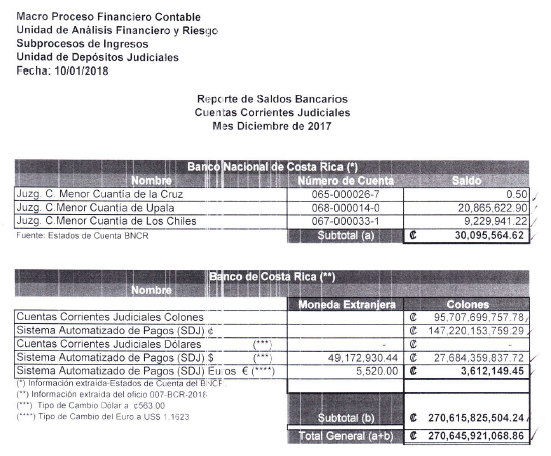 d. Custodia de otras garantías financieras derivadas de procesos de licitaciones públicasComo parte del proceso de contratación de bienes y servicios por medio de licitaciones públicas, y cuando esto es requerido en el cartel de licitación, los oferentes deben entregar garantías de participación o de cumplimiento al Poder Judicial, en muchos casos estas garantías no corresponden a depósitos de sumas en efectivo, sino a otras garantías financieras. En el caso de los depósitos, los oferentes ejecutan el pago de la garantía en la cuenta de la Contaduría Judicial, cabe indicar que una vez adjudicada la contratación, se procede con la devolución de esos recursos a los participantes con excepción del adjudicado, en este último caso, procede la devolución cuando el bien o servicio contratado es entregado a satisfacción.En virtud de lo anterior, se muestra la información de las garantías depositadas del mes de diciembre 2017. Con correo electrónico del 18 de enero de 2018 la oficina encargada remite la información.Adicionalmente, se presenta en el siguiente detalle un resumen con los datos más relevantes de las garantías que se custodian en el Macroproceso Financiero Contable, según la información aportada por el Área de Gestión y Desarrollo de la Calidad del Departamento Financiero Contable en correo electrónico del remitido mediante correo del 16 de enero de 2018: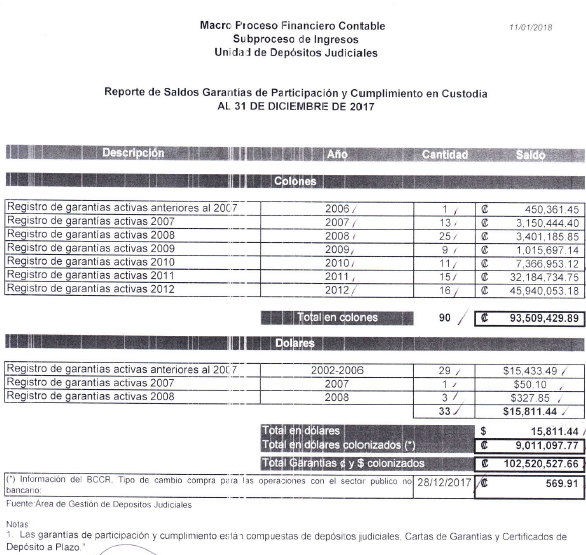 Nota #2 Servicio de Deuda PúblicaEn relación con la directriz CN-01-2005 amortización del Servicio de Deuda Pública, a la fecha de este informe, la Institución no ha adquirido obligaciones formales a fin de  financiar la  adquisición  de bienes y servicios para la ejecución de sus Programas. Lo anterior de conformidad con la información remitida por el Proceso Presupuestario, mediante las liquidaciones presupuestarias, donde se reflejan las partidas presupuestarias que han sido utilizadas mensualmente.Nota #3 Cuenta corriente 183581-5 Poder Judicial, Defensa PúblicaLa cuenta 183581-5 “Poder Judicial, Defensa Pública” creada como una cuenta  corriente  judicial, cambió su modalidad a cuenta administrativa a solicitud del Macroproceso Financiero Contable con el oficio 92-IEJ-2002 del 13 de febrero del 2002, amparados en el acuerdo del Consejo Superior de la sesión número 23-00 del 21 de marzo de 2000, artículo XLVII del 1 de febrero de 2000, que en lo que interesa indicó:Se dispuso: Acoger la solicitud anterior. El Departamento Financiero Contable ingresará a la corriente presupuestaria del Poder Judicial los dineros provenientes del cobro de honorarios, los que de conformidad  con el artículo 154 de la Ley Orgánica  del  Poder Judicial, destinará para la adquisición de bienes y servicios para la Defensa Pública, Despacho que, de previo a utilizar dichos recursos, deberá presentar a este Consejo un plan de ejecución para su aprobación.Esta cuenta tiene la finalidad de ser utilizada para depositar los recursos que los usuarios de la Defensa Pública honran cuando han utilizado los servicios de un defensor público; empero, se determina que tienen solvencia económica para cancelar los honorarios de un litigante, los cuales serán fijados y cobrados según lo designe el jefe de la Defensa Pública, amparados en los artículos 152 al 154 de la Ley número 7333 denominada “Ley Orgánica del Poder Judicial” del 5 de mayo 1993, reformada mediante ley número 8795 del 4 de enero del 2010.El  saldo  de  la  cuenta  según  el  estado  de  cuenta  bancario  al  31  de  diciembre  de  2017,  es  de  ¢¢39,921,466.24.Nota #5 Detalle de cuentas administrativas que mantiene el Poder JudicialPara atender los Decretos Ejecutivos 34918-H y 36961-H del Ministerio de Hacienda para la implementación de las Normas Internacionales de Contabilidad aplicables al Sector  Público Costarricense (NICSP) y las recomendaciones emitidas por la Comisión Institucional creada para esos fines, específicamente en lo que corresponde al análisis de la NICSP 2 “Flujo de efectivo”, en el que se determinó:“[…] realizar un estudio de la naturaleza y conveniencia de registrar o por el contrario revelar en los Estados Financiero las cuentas administrativas que mantiene el Poder Judicial”Una vez analizada la información remitida por las Administraciones Regionales y por el Macroproceso Financiero Contable, se concluye que se deben revelar sus saldos en las notas de los Estados Financieros a partir de marzo 2012, según detalle adjunto que contiene los saldos al 31 de diciembre 2017:Fuente: Página oficial del BCR y estados de cuenta bancarios del BNCR y del Banco Popular.En el detalle de las cuentas administrativas se considera la cuenta 20192-8, que a pesar de estar inscrita como una cuenta corriente judicial, el origen de los recursos son de carácter administrativo; asimismo, se revelan los saldos de las cuentas bancarias del Fondo de Jubilaciones y Pensiones del Poder Judicial y del Fondo de Socorro Mutuo, las cuales son administradas por el Poder Judicial, pero no tienen recursos de carácter presupuestario.Nota #6 Exención del pago de impuesto sobre las VentasEs importante hacer mención de lo indicado en la circular No. 20-2012 del Macroproceso Financiero Contable, de conformidad con el Principio de Inmunidad Fiscal, el Poder Judicial está exento del pago de Impuestos sobre las Ventas. Conforme con los Pronunciamientos N° C-356-83, C-142-91, C-114- 92, C-035-200 y C-279-2011 (10 de noviembre de 2011) de la Procuraduría General de la República.Nota #7 Vehículos Decomisados a la orden del Poder JudicialDe conformidad con los Decretos Ejecutivos 34918-H, del 19 de noviembre de 2008, y 36961-H, del 3 de febrero de 2012, el Poder Judicial ha venido implementando las Normas Internacionales de Contabilidad para el Sector Público (NICSP). Al respecto, a fin de cumplir con lo dispuesto en la NICSP 19 “Provisiones, Pasivos Contingentes y Activos Contingentes” y de acuerdo con la recomendación externada por la Dirección General de Contabilidad Nacional, Ente Rector en el tema contable, según el oficio D-908-2009 del 26 de noviembre de 2009, se debe revelar en notas a los Estados Financieros los bienes decomisados que se encuentran a la orden de la institución, por cuanto existe responsabilidad por el riesgo en caso de pérdida o daño de tales bienes.Al respecto, este Macroproceso ha iniciado el seguimiento y recopilación de información para dar cumplimiento a la normativa contable. Dicha labor fue coordinada con las personas responsables del Proyecto Descongestionamiento de Vehículos Decomisados, quienes, por medio de correo electrónico del 8 de agosto de 2012, remitieron el listado de vehículos decomisados de todo el país, a la orden de autoridades judiciales. 20Notas al inventario de vehículos decomisados:Las categorías utilizadas para estos equipos de transporte comprenden lo siguiente: Buses y microbuses: buses, busetas y microbuses; Camiones: cabezales, camiones, vagonetas; Equipo Especializado: back up (cargadores y brazos hidráulicos), chapulines, tractores, montacargas; Motos: cuadraciclos y motocicletas; Vehículos: automóviles y vehículos livianos;  Partes: bateas, cajones, carretas, carrocerías, chasises, furgones, motores, asientos de motocicletas, tanques de combustible y otros.Los vehículos o partes destinados a destrucción se encuentran a la orden del Departamento de Proveeduría, y son tratados de acuerdo a la Ley 6106 “Ley de distribución de bienes confiscados o caídos en comiso”.Con oficio 392-SC-2012 del 12 de noviembre de 2012, se informó a la Dirección Ejecutiva  la revelación en el informe financiero del Poder Judicial de la información correspondiente a vehículos decomisados. La Dirección Ejecutiva, mediante oficio 10821-DE-2012 avisa recibo del contenido del oficio emitido por este Macroproceso.Aunado a lo anterior, con oficio 423-SC-2012 del 15 de noviembre de 2012, el Macroproceso Financiero Contable en conjunto con el Departamento de Proveeduría, solicitaron a la Dirección de Tecnología de Información, el desarrollo de una aplicación informática que permita el seguimiento y control de los vehículos decomisados.20 La información del 2012 fue aportada por la Licda. Maritza González Gramajo, Inspectora Judicial encargada del inventario nacional para el proyecto de Descongestionamiento de Vehiculos Decomisados. Información suministrada por medio de correo electrónico del 08 de agosto de 2012, del señor Alfredo Borel Cuadra.En noviembre 2017 la Dirección Ejecutiva, remite a las Administraciones Regionales la Circular N ° 168-2017 referente a la solicitud de los vehículos decomisados con corte al 31 de diciembre de 2017:A  continuación,  se  detalla  el  resumen  por  Provincias  de  la  información  suministrada  por  las Administraciones Regionales:El detalle de cada Administración de vehículos decomisados al 31 de diciembre de 2017, con base en la información suministrada por las Administraciones Regionales, es el que se presenta a continuación:Mediante correo electrónico del 24 de marzo se comunica a las Jefaturas de los Despachos Judiciales la circular No.57-2014 que cita lo siguiente:“El Consejo Superior en sesión N° 19-14, celebrada el 4 de marzo de 2014, artículo LXXX, acordó comunicarles a las jefaturas de los despachos judiciales que tengan vehículos decomisados a su orden, la obligación de supervisar el cumplimiento de la normativa interna que regula la custodia de vehículos decomisados, entre esta el “Protocolo para el Trámite de Vehículos Decomisados por Entidades Judiciales”, publicado mediante circular No 86-2011, en el Boletín Judicial No 161 del 23 de agosto de 2011.”Mediante correo electrónico del 09 de enero de 2015, la sección de Relaciones Públicas del Poder Judicial remite a los Despachos Judiciales del País la Circular Nº 7-2015, donde señalan la Modificación del Protocolo para el trámite de Vehículos Decomisados por Entidades Judiciales.Nota #8 Bienes Decomisados (excepto vehículos decomisados)Con respecto a los bienes decomisados, con el oficio de respuesta conjunta No.6205-DP-2008/525- DTI-2008/286-FC-2008 los Departamentos de Proveeduría, Tecnología de Información y FinancieroContable, indicaron a la Dirección Ejecutiva, en relación con el informe de la Auditoría Judicial No. 442-110-AF-2008 lo siguiente:“Punto 8: en relación con el registro de los bienes decomisados, resulta ser un tema de difícil valoración material y económica, ya que se trata de bienes transitorios que se custodian en el poder judicial, y de lo cual existe una gran cantidad de artículos de diversa naturaleza y de escaso valor,  tales como  drogas,  herramientas, vehículos, ropa, semovientes, entre otros.Sobre estos bienes se mantienen los controles respectivos  a  nivel  de  cada dependencia judicial, razón por la cual es nuestro criterio que para efectos de cumplir con las normas internaciones de información para el sector público, únicamente se citará en los estados financieros la existencia de este tipo de bienes y la limitación real para su valoración financiera.”Para dar cumplimiento a la actividad de implementación No. 9 que dice “En el caso del Depósito de Objetos y Vehículos Decomisados deberán revelarse en notas a los Estados Financieros hasta que se defina en sentencia firme su destino. Para tales efectos, deberá establecer los requerimientos al Departamento de Tecnología de Información, tal como se mencionó en el análisis de la NICSP 17- Propiedades, planta y equipo.” Y considerando además el criterio emitido por la Dirección Nacional de Contabilidad Nacional en su oficio D-908-2009 del 26 de noviembre del 2009 con relación a la información a revelar de objetos decomisados que cita:“Por la esencia de este tipo de operaciones tenemos claro que no existe transmisión de la propiedad del bien en custodia o administración, por lo que la entidad no adquiere la titularidad de los bienes, sin embargo, es responsable por los mismos, por lo que asume un riesgo en caso de su pérdida o daño. La información únicamente se revelará en notas a los Estados Financieros hasta que se defina en sentencia firme su destino.”En virtud de lo anterior y de conformidad con la información del reporte artículos en existencia del Sistema del Depósito de Objetos Decomisados se informa lo siguiente:Resumen de artículos en existenciaNota #9. Servicios Meritorios: En cumplimiento de los Decretos Ejecutivos 34918-H y 36961-H del Ministerio de Hacienda, para la implementación de las Normas Internacionales de Contabilidad aplicables al Sector Público (NICSP), y con respecto a la NICSP 23 “Ingresos de Transacciones sin contraprestación”, la recomendación Nª 2 del informe aprobado por la Comisión institucional indica: “Revelará en las notas a los estados financieros, la existencia de servicios meritorios”. En vista de lo anterior, en el siguiente cuadro se muestra la cantidad de nombramientos  meritorios  reportados al cierre de cada mes, según los registros de la Dirección de Gestión Humana. La dirección electrónica donde se realiza la consulta de los meritorios no funciona correctamente, con correo del 13 de marzo de 2017, la Dirección de Tecnología de Información indica que no se puede contar con el acceso, ya que no está generando un dato real, por tanto, se muestra el dato a setiembre 2016, que fue último mes generado.Fuente: Dirección de Gestión HumanaNota #10. Exención del pago de cuotas patronales a Asignaciones FamiliaresDe conformidad con el oficio GCO 227-2013 del 28 de noviembre de 201321, suscrito por los Licenciados Mauricio Donato Sancho y Juan Quesada Picado, Jefes de los Departamentos de Gestión de Cobro y Asesoría Legal, de la Dirección General de Desarrollo Social y Asignaciones Familiares, respectivamente, el Poder Judicial esta cubierto por los artículos 15 de la Ley 5662 y el artículo 15 de la Ley 8783, Ley General de Desarrollo Social y Asignaciones Familiares y su Reforma, por lo tanto el Poder Judicial se ubica en la condición de exento del pago del 5% sobre el total de planillas correspondiente al FODESAF.Nota #11. Normas Internacionales de Contabilidad del Sector Público que no son de aplicación para el Poder Judicial:21 Comunicado por la Dirección Ejecutiva mediante oficio 7649-DE-201, del 2 de noviembre de 2013.Nota #12. Logotipos del Poder Judicial inscritos en el Registro Nacional:Según se determinó en la reunión de la Comisión de Implementación de los NICSP el 12 de marzo de 2014, se presenta el listado de las marcas, logotipos y derechos de autor que han sido inscritos por el Poder Judicial en el Registro Nacional.La NICSP 31 Activos intangibles, misma en la que se trata el tema de revelación de marcas y logotipos aconseja, pero no se exige, que una entidad revele una breve descripción de los activos intangibles significativos controlados por la entidad, pero que no se reconozcan como activos por no cumplir los criterios de reconocimiento fijados en esta Norma.Fuente: Dirección EjecutivaEn minuta 8-FC-2015 del 29 de enero de 2015 del equipo interdisciplinarios de las NICSP se acuerda que el Subproceso Contable debe dirigir un oficio en marzo de 2015 a la Dirección Jurídica, indicando que mientras la Comisión de Logotipos define la oficina encargada del registro y control de activos intangibles a nombre del Poder Judicial en el Registro Nacional de la Propiedad, sea esa Dirección la que comunique lo correspondiente al Departamento Financiero Contable. Por lo que el 03 de marzo de 2015 la Dirección Ejecutiva remite a la Dirección Jurídica el oficio N° 1628-DE-2015.Con oficio Nº 412-SC-2017 de fecha 25 de octubre de 2017, se solicita a la Dirección Jurídica del Poder Judicial la actualización de logotipos a nombre del Poder Judicial. En respuesta la Dirección Jurídica remite el oficio N° 4701-DJ/CAD-2017 de fecha 9 de noviembre de 2017, en el cual indican que en este semestre no hubo movimiento alguno relacionado con inscripciones.Nota #13 Contratos de alquiler por servicios de fotocopiado y alimentación ubicadas en instalaciones judiciales.En atención a la recomendación emitida en el Análisis de la NICSP 32: “Acuerdos de Concesión de Servicios: La Concedente”, misma que fue vista y aprobada por el Equipo Interdisciplinario para la Implementación de la NICSP, según consta en la minuta Nº 19-FC-2014 del 20 de mayo 2014.Asimismo, como resultado de  los análisis de la  NICSP 9: “Ingresos de Transacciones con contraprestación”, NICSP 13: “Arrendamientos”, y NICSP 16: “Propiedades de Inversión”; se determinó que cuando se habla de concesiones en el Poder Judicial, tal como en el caso de una soda, en realidad se está ante la figura de un alquiler de local o bien de una subvención, ya que la entidad cobra por el alquiler un monto simbólico para que el servicio sea brindado a un costo menor al de mercado, lo mismo sucede con el alquiler del espacio físico para instalar fotocopiadoras.Sobre el particular, mediante oficio Nº 244-49-AF-2014 del 28 de febrero  del  2014  la  Auditoria Judicial  comunica  al  Consejo  Superior,  con  copia  a  este  Macroproceso,  los  resultados  del  estudioefectuado por la Sección Auditoria Financiera referente a la “Evaluación sobre la implementación de las Normas Internacionales de Contabilidad para el Sector Público”, el cual en lo que interesa cita:“… es criterio de esta Auditoria que, aunque los contratos de los servicios de fotocopiado jurídicamente se han conceptualizado como una concesión, dichos servicios no cumplen con el requisito indispensable para clasificarse dentro de este concepto, el cual es que sea un “servicio público”, entendiéndose éste como un servicio que solo puede prestar el EstadoAl respecto, el Lic. Edwin Valverde de la Unidad de Asesoría y Estudios Especiales de Contabilidad Nacional, manifiesta lo siguiente:“…, este tipo de transacción no califica como una concesión, ya que no se está dando por uso un servicio público, ya que es un servicio privado”.Por otra parte, los diferentes arrendatarios de los servicios de fotocopiado cancelan mensualmente al Poder Judicial un monto por concepto de alquiler del local, por lo que es importante indicar que dicho monto es convenido entre las partes. Asimismo, dichos arrendatarios cobran al Poder Judicial un precio diferenciado por los servicios de fotocopiado prestados a la Institución, a los demás usuarios del servicio les cobra un precio razonable de mercado previamente establecido y ajustado de acuerdo con los índices de inflación.Por lo anteriormente expuesto, los ingresos por el servicio en  mención  no pueden clasificarse dentro del concepto de precio subvencionado, tal y como lo indica la Comisión, por lo que este Despacho considera que estamos ante un contrato puro y simple de alquiler, clasificándose éste como un arrendamiento operativo.El informe de la Auditoria Judicial, se conoció por el Consejo Superior en sesión 21-14 celebrada el 11 de marzo de 2014, artículo LXVIII, en el cual se acordó:“…2.) Acoger la recomendación dirigida a este Consejo, por lo que se comunica al Departamento Financiero Contable, que debe hacer el registro de los ingresos que se indican de la forma recomendada, e informar a partir de qué momento se cumplirá con esa medida.”Mediante oficio 397-SC-2017 del 18 de octubre de 2017 el Macroproceso Financiero Contable, solicita al Departamento de Proveeduría Judicial la remisión de la información referente a  contratos  que implican una concesión (servicios de alimentación y fotocopiado). En atención a esto, dicho Departamento remite respuesta con oficio N°5534-DP/62-2017 e informan los siguientes contratos:Nota #14 Bienes duraderos con valor nulo o insignificante en el Sistema de Control de Activos Fijos.En  cumplimiento  al  calendario  de  Implementación  de  las  NICSP  remitido  a  la  Auditoria  Interna, específicamente la actividad Nª 8, la cual cita:“Como resultado de la política definida para la identificación de bienes duraderos con valor nulo o insignificante, hasta tanto no se asigne un valor razonable, el Departamento Financiero Contable en coordinación con el Departamento de Proveeduría y Tecnología de Información, generarán un reporte del CAF de los valores nulos, a fin de cumplir con la información a revelar en los estados financieros”.Como parte de las recomendaciones derivadas de la aplicación de las NICSP 17: Propiedades, Planta y Equipo, se indicó que se debe revelar en notas a los EEFF de la contabilidad presupuestaria del Poder Judicial, los “bienes duraderos con valor nulo”, esto para la representación fiel de los mismos hasta tanto que no se les asigne un valor razonable.Estado de Ejecución PresupuestariaCon el fin de dar cumplimiento al Decreto Ejecutivo 34918-H, emitido por la Contabilidad Nacional, se implementa el Estado de Ejecución Presupuestaria, cuyo objetivo es efectuar una comparación de los importes del presupuesto y los importes que surgen de la ejecución del presupuesto en los Estados Financieros, así como revelar las razones de las diferencias materiales que se originan de conciliar el gasto presupuestario respecto del gasto contable.Con la finalidad de tener una mayor comprensión de dicho estado financiero, se detallan a continuación las principales definiciones.Presupuesto Aprobado: Reflejará los ingresos previstos en el período y los gastos o desembolsos aprobados por el Órgano Legislativo.Presupuesto Inicial: Es el presupuesto aprobado inicialmente para el período presupuestario.Presupuesto Final: Incluye todos los ajustes, modificaciones, transferencias entre los encabezamientos presupuestarios o líneas de partidas para acomodar los cambios en las prioridades de financiación debidamente autorizados.Presupuesto Real: Corresponde al ejecutado o realizado del presupuesto (según el plan general de la Contabilidad Nacional, corresponde al devengado).A continuación, se muestra el Estado de Ejecución Presupuestaria:PO DER JUDICIALMACRO PRO CESO FINANCIERO CO NTABLE SUBPRO CESO CO NTABLEESTADO DE EJECUCIÓ N PRESUPUESTARIA(en miles de colones)AL 31 DE DICIEMBRE DE 2017En relación con el comprometido del período, este estado es muy dinámico por cuanto en la ejecución mensual del presupuesto se pueden presentar incrementos o disminuciones. Se incrementa por la generación de nuevos pedidos y reservas, por el contrario, disminuye con la tramitación de facturas una vez que estas se encuentran devengadas. Cuando se da un incremento, es porque el  saldo monetario de la generación de pedidos y reservas es mayor que el de las facturas devengadas, se da una disminución cuando el saldo de las facturas devengadas es mayor que el saldo de  los  pedidos  y reservas. Lo anterior, de conformidad con la información suministrada por el Subproceso de Presupuesto.Notas al Estado de Ejecución Presupuestaria. Período aprobado del presupuestoEl presupuesto para este período fue aprobado mediante Ley 9411, Presupuesto Ordinario y Extraordinario de la República para el Ejercicio Económico 2017, publicada en el Alcance Digital No.299.By 299.C de la Gaceta No. 238 del 12 de diciembre del 2016, para el período comprendido entre el 1 de enero al 31 de diciembre de 2017.Base de comparaciónEl registro contable se hace con base en el Devengado contable, por un período anual e igual que el período de Ejecución Presupuestaria.Ámbitos incluidos en el presupuesto aprobadoÁmbito Jurisdiccional, programa “927” Servicio Jurisdiccional: Esta conformado por Juzgados, Tribunales, Salas y por la Corte Plena cuando ejerce función jurisdiccional.Ámbito Auxiliar de Justicia, está constituido por programas: “928 Organismo de Investigación Judicial, 929 Ministerio Público, 930 Defensa Pública y 950 Servicio de Atención y Protección de Víctimas y Testigos”.Ámbito Administrativo programa “926” Dirección,  Administración  y  Otros  Órganos  de  apoyo: Está conformado por los departamentos y oficinas que brindan apoyo administrativo a las restantes oficinas del Poder Judicial.Ingresos PresupuestariosEl reconocimiento del ingreso guarda relación con el devengo contable.  En lo que corresponde al Estado de Ejecución Presupuestaria, el ingreso presupuestario será igual que el gasto presupuestario devengado.Otros IngresosSegún el Clasificador de los Ingresos del Sector Público del Ministerio de Hacienda, se presentan en el Estado de Ejecución Presupuestaria, en el rubro de “otros ingresos”, aquellos préstamos que la institución adquiere tanto con residentes dentro o fuera del país, para cubrir las necesidades derivadas de la insuficiencia de los ingresos corrientes y de capital. A la fecha, el Poder Judicial no registra préstamos con ninguna entidad local ni extranjera.Diferencias:Las diferencias generadas en los rubros del gasto presupuestario, entre el presupuesto final y el presupuesto inicial (II-I), obedecen principalmente a las modificaciones  extraordinarias presupuestarias.Con correo electrónico del Subproceso de Presupuesto de fecha 22 de febrero de 2017 indican que para enero 2017 no se presentaron modificaciones externas que afectaran el saldo del convenio.Para febrero 2017, no se presentaron modificaciones externas que afectaran el saldo del convenio.Con correo electrónico del Subproceso de Presupuesto de fecha 24 de marzo de 2017 indican que para marzo 2017 se aprobó la modificación externa Nº 03, publicada en el Diario Oficial La Gaceta No.59, Alcance Digital No.66.Para abril 2017, no se presentaron modificaciones externas que afectaran el saldo del convenio.Con correo electrónico del Subproceso de Presupuesto de fecha 29 de mayo de 2017 indican que para mayo 2017 se aprobó la modificación externa Nº 04, publicada en el Diario Oficial La Gaceta No.98, Alcance Digital No.113.Para junio 2017, no se presentaron modificaciones externas.Mediante correo electrónico del 20 de julio de 2017, suscrito por el Subproceso de  Presupuesto comunica que se aplicó en el Sistema SIGA PJ la modificación externa No.05-2017, la  cual  fue publicada en el Diario Oficial La Gaceta No.137, Alcance Digital No.177 del miércoles 19 de julio, 2017.Para setiembre 2017, no se presentaron modificaciones externas. Para octubre 2017, no se presentaron modificaciones externas.Mediante correo electrónico del 03 de noviembre de 2017, suscrito por el Subproceso de Presupuesto comunica que se aplicó en el Sistema SIGA PJ la modificación externa No.06-2017, la  cual  fue publicada en el Diario Oficial La Gaceta No.2014, Alcance Digital No.258 del 30 de octubre, y modificación externa No. 07-2017 Diario Oficial La Gaceta No.227, Alcance Digital No.289 del día 30 de noviembre de 2017.Mediante correo electrónico del 15 de diciembre de 2017, suscrito por el Subproceso de Presupuesto comunica que se aplicó en el Sistema SIGA PJ la modificación externa No.08-2017, la  cual  fue publicada en el Diario Oficial La Gaceta No.238, Alcance Digital No.303 del 15 de diciembre de 2017.Notas aclaratorias:Con respecto a las subpartidas en el Estado de Ejecución presupuestaria  que  no  presentan saldos, obedece a que no están contempladas dentro de los registros contables ni el presupuesto del Poder Judicial.ANEXO APODER JUDICIALMACRO PROCESO FINANCIERO CONTABLECONCILIACIÓN DEL GASTO CONTABLECONTRA EL GASTO PRESUPUESTARIO SUB PROCESO  CONTABLEAL 31 DEDICIEMBREDE2017₡0.00Notas a la Conciliación del Gasto Contable contra el Gasto Presupuestario.Partida Remuneraciones (0)Aguinaldo 2017: Corresponde al gasto acumulado del aguinaldo registrado durante el período actual.Cargas Patronales: Es el gasto contabilizado de la cuota patronal a la C.C.S.S y al FJPPJ derivada del pago de planillas ordinarias y extraordinarias de los servidores activos del Poder Judicial.Pasivo Salario Escolar 2017: Registro del gasto por salario escolar al 31 de diciembre de 2017.Liquidación salario escolar 2016, devengado en el 2017: Corresponde al reconocimiento presupuestario del gasto por salario escolar, mismo que contablemente fue registrado durante el 2016.Liquidación de cargas patronales de diciembre con recursos del  periodo  2017: Corresponde a liquidaciones de cargas patronales de diciembre 2016 con recursos del periodo 2017.Planillas del FJPPJ no devengadas presupuestariamente pendientes de cancelar: La suma de ¢55,535,403.73 corresponde a planillas del 2017 del Fondo de Jubilaciones y Pensiones.Ajuste por redondeo: Corresponde al redondeo de Excel en las fórmulas.Salarios de programas en desarrollo: Corresponde al gasto de salarios del periodo por el concepto de sistemas en desarrollo.Reclasificación de la cuota SEM: En diciembre 2017 la cuota SEM, fue cancelada por la partida 0, y se realiza la reclasificación contablemente ya que el registro de este rubro es por la partida 6.Partida Servicios No Personales (1)Gasto de Pólizas: Corresponde al monto acumulado en diciembre 2017 reclasificado al activo de pólizas diferidas.Entradas de mercadería (actas sin factura): Corresponden a entradas de mercadería, de las cuales la Institución cuenta con una obligación, y de las cuales no se ha formalizado el pago correspondiente. (Devengado Contable).Reclasificación de bienes de otras partidas al gasto: El monto corresponde a facturas de bienes, que fueron reclasificadas a la cuenta de gasto.Reclasificación de la subpartida 10405 a las cuentas de intangibles: El monto corresponde a facturas de bienes, que fueron reclasificadas a la cuenta de intangibles.Sobrantes de Pedidos al exterior: Corresponde a sobrantes que fueron reversados contablemente.Ajustes por recalculo: Corresponde al registro de recalculo del mes.Pólizas: Registro de las pólizas de seguros devengadas a diciembre 2017, las cuales  serán diferidas al gasto contable según el periodo de su vigencia.Reclasificación de bienes de otras partidas al activo: El monto corresponde a facturas de bienes, que fueron reclasificadas a la cuenta de activo.Recalculo que se aplica con la transferencia: Corresponde al  recalculo  de  las  actas  sin factura que se aplican al momento de la transferencia (el pago).Notas de abono: Corresponde a las notas de abono aplicadas presupuestariamente.Devolución de la retención del 5%: Corresponde al pago de la retención del 5% sobre la I-II- III y IV etapas del proyecto de Reclutamiento y Selección de Personal.Desaprobación de facturas: Corresponde a las facturas que fueron desaprobadas en el Sistema de SIGA-PJ .Ajuste por redondeo: Corresponde al redondeo de Excel en las fórmulas.Notas de crédito: Corresponden a las notas de crédito contabilizadas.Monto no devengado por diferencial cambiario: Corresponden al monto que no fue devengado por diferencial cambiario.Partida de Materiales y Suministros (2)Gasto por consumo de suministros: Se refiere al consumo de materiales y suministros acumulado a diciembre 2017.Entradas de mercadería (actas sin factura): Corresponden a entradas de mercadería, de las cuales la Institución cuenta con una obligación, y de las cuales no se ha formalizado el pago correspondiente. (Devengado Contable).Ajustes por recalculo: Corresponde al registro de recalculo del mes.Inventario de materiales y suministros: El gasto presupuestario considera recursos que se utilizaron para efectuar compras a proveedores nacionales de materiales y suministros, que contablemente se registran como inventario.Reclasificación del gasto a la cuenta de activo: Corresponde al recalculo de las actas sin factura que se aplican al momento de la transferencia (el pago).Reclasificación a la cuenta del BN-FLOTA: Se realiza la reclasificación a la cuenta del BN- FLOTA por corresponder a un aumento a la misma por un monto de ¢108,523,112.42.Desaprobación de Facturas: Corresponde a las facturas que fueron desaprobadas en  el Sistema de SIGA-PJ .Nota de crédito: Corresponden a las notas de crédito registradas.Reclasificación del gasto por consumo a pérdida: Corresponde a montos que fueron reclasificadas a la cuenta de pérdida.Monto no devengado por diferencial cambiario: Corresponden al monto que no fue devengado por diferencial cambiario.Notas de abono: Corresponde a las notas de abono aplicadas presupuestariamente.Recalculo que se afecta con la transferencia: Corresponden al recalculo que se afecta con la transferencia al momento del pago.Partida de Bienes Duraderos (5)Total de la partida 5: Los bienes adquiridos con recursos de la partida 5, contablemente se registran en cuentas de Activos Fijos y Activos Intangibles, por tal razón al no forman parte del gasto contable, se adiciona para efectos de esta conciliación, el saldo total del devengado presupuestario de la partida 5 “Bienes duraderos”.Partida Transferencias Corrientes (6)Planillas del FJPPJ no devengadas presupuestariamente pendientes de cancelar: La suma de ¢134,160.79 corresponde a planillas del 2017 del Fondo de Jubilaciones y Pensiones.Liquidación   de   cargas   patronales   de   diciembre   con   recursos   del   periodo   2017:Corresponde a liquidaciones de cargas patronales del 2016 con recursos del periodo 2017.Ajuste por redondeo: Corresponde al redondeo de Excel en las fórmulas.Notas de abono: Corresponde a las notas de abono aplicadas presupuestariamente.Reclasificación de la cuota SEM: En diciembre 2017 la cuota SEM, fue cancelada por la partida 0, y se realiza la reclasificación contablemente ya que el registro de este rubro es por la partida 6.Contribución Patronal Seguro de Salud. C. C. S. S.9.25%Contribución Patronal Banco Popular0.50%Aporte	Patronal	Régimen	Obligatorio	Pensiones Complementarias1.50%Aporte Patronal al Fondo de Capitalización Laboral3.00%Aporte al Fondo de Jubilaciones y Pensiones 1215.60%13Aguinaldo por pagar8.33%Salario Escolar por pagar8.28%2015-14.36%1.24%15.60%Mediante correo electrónico de fecha 06 de2016enero de 2015 el Departamento de Gestión Humana comunica la variación en el aporte Estatal al Fondo deJubilaciones y Pensiones del 0.41% al 0.58% a partirdel 01 de enero de 2015 hasta el 31 de diciembre de2019. Además, mediante correo electrónico del 03 defebrero de 2015 el Subproceso de Egresos remite eloficio Nº 1012-TI-2011 de fecha 9 de junio de 2011,donde se señala el cambio de porcentaje del aporteEstatal al  Fondo  de  Jubilaciones  y Pensiones.  Conoficio N° 0392-P-2016 del 21 de abril de 2016, elSubproceso  de  Presupuesto  informa  a  la  DirecciónEjecutiva   que   a   partir   del   2016   el   porcentajecorrespondiente al aporte estatal al FJPPJ se formulópor  indicaciones  del  Ministerio  de  Hacienda  en  lasubpartida 60404. El porcentaje del aporte estatal delFondo de Jubilaciones y Pensiones a partir setiembre2016 se aumenta en un 0.66% para un total de 1.24%,de acuerdo a lo indicado por el acuerdo del ConsejoSuperior en sesión N° 88-16 del 22 de setiembre de2016,  artículo  LXXVIII.  El  porcentaje  del  aportepatronal  del  Fondo  de  Jubilaciones  y  Pensiones  seaumenta en un 0.61% para un total de 14.36%, deacuerdo  a  lo  indicado  por  el  acuerdo  del  ConsejoSuperior  en sesión  N° 30-16  del  03 de octubre  de2016, artículo VIII.CONCILIACION DEL FIDEICOMISO INMOBILIARIOCONCILIACION DEL FIDEICOMISO INMOBILIARIOPatrimonio del Fideicomiso29,909,760,897.01Recursos a la vista en entidades financieras29,603,545,448.19Diferencia306,215,448.82Justificación de la diferenciaGastos acumulados del Fideicomiso306,196,524.53Cuenta corriente BCR18,924.29Diferencia-DETALLE DE GASTOSDETALLE DE GASTOSHonorarios Unidad Administradora de Proyecto (ICC)179,704,083.33Honorarios Fiduciaario (BCR)89,680,503.00Comisión formalización préstamo (BCR)30,000,000.00Intereses sobre préstamos (BCR)7,205,164.13Dietas Comité de Vigilancia2,401,150.50Especies Fiscales Ministerio Hacienda345,312.50Trámites en la Contraloría General de la República38,820.00Uso Plataforma Mer-Link (RACSA)1,162,000.00Intereses ganados en cuenta corriente-9.09Total cargos diferidos por capitalizar310,537,024.37Detalle de estado de saldos en cuenta BN-Flota, en sistema y saldo de cuenta en el Banco Nacional al 31 de diciembre 2017Detalle de estado de saldos en cuenta BN-Flota, en sistema y saldo de cuenta en el Banco Nacional al 31 de diciembre 2017Detalle de estado de saldos en cuenta BN-Flota, en sistema y saldo de cuenta en el Banco Nacional al 31 de diciembre 2017Detalle de estado de saldos en cuenta BN-Flota, en sistema y saldo de cuenta en el Banco Nacional al 31 de diciembre 2017CLIENTE: ADMINISTRACION DEL PODER JUDICIALCLIENTE: ADMINISTRACION DEL PODER JUDICIALCLIENTE: ADMINISTRACION DEL PODER JUDICIALCLIENTE: ADMINISTRACION DEL PODER JUDICIALCUENTA TITULARDISPONIBLE EN CUENTA PARA DISTRIBUIRDISPONIBLE EN TARJETASTOTAL DISPONIBLE AL 31/12/2017Dirección Ejecutiva₡2,465,294.06₡41,801,106.21₡44,266,400.27Defensa Pública₡957,522.59₡3,545,650.98₡4,503,173.57Tribunal Inspección Judicial₡538,793.10₡296,396.00₡835,189.10TOTALES₡3,961,609.75₡45,643,153.19₡49,604,762.94CLIENTE: ATENCION Y PROTECCION A LA VICTIMACLIENTE: ATENCION Y PROTECCION A LA VICTIMACLIENTE: ATENCION Y PROTECCION A LA VICTIMACLIENTE: ATENCION Y PROTECCION A LA VICTIMACUENTA TITULARDISPONIBLE EN CUENTA PARA DISTRIBUIRDISPONIBLE EN TARJETASTOTAL DISPONIBLE AL 31/12/2017OAPVD₡616,074.22₡3,048,346.90₡3,664,421.12UPROV₡238,600.20₡8,809,898.36₡9,048,498.56TOTALES₡854,674.42₡11,858,245.26₡12,712,919.68CLIENTE: MINISTERIO PUBLICOCLIENTE: MINISTERIO PUBLICOCLIENTE: MINISTERIO PUBLICOCLIENTE: MINISTERIO PUBLICOCUENTA TITULARDISPONIBLE EN CUENTA PARA DISTRIBUIRDISPONIBLE EN TARJETASTOTAL DISPONIBLE AL 31/12/2017Fiscalias Provincias₡1,314,423.98₡5,670,622.13₡6,985,046.11Fiscalias San José₡999,406.10₡3,523,210.40₡4,522,616.50TOTALES₡2,313,830.08₡9,193,832.53₡11,507,662.61CLIENTE: ORGANISMO DEINVESTIGACION JUDICIALCLIENTE: ORGANISMO DEINVESTIGACION JUDICIALCLIENTE: ORGANISMO DEINVESTIGACION JUDICIALCLIENTE: ORGANISMO DEINVESTIGACION JUDICIALCUENTA TITULARDISPONIBLE EN CUENTA PARA DISTRIBUIRDISPONIBLE EN TARJETASTOTAL DISPONIBLE AL 31/12/2017OIJ San José₡2,982,163.72₡72,483,049.95₡75,465,213.67OIJ Regional₡3,661,805.36₡59,335,066.36₡62,996,871.72OIJ Forense₡422,902.98₡5,791,763.47₡6,214,666.45TOTALES₡7,066,872.06₡137,609,879.78₡144,676,751.84TOTAL ACUMULADO DE TODOS LOS CLIENTES₡14,196,986.31₡204,305,110.76₡218,502,097.07SALDO DISPONIBLEEN CUENTA EN BANCO NACIONAL AL  31 DEDICIEMBRE 2017SALDO DISPONIBLEEN CUENTA EN BANCO NACIONAL AL  31 DEDICIEMBRE 2017₡131.90TOTAL DISPONIBLE AL 31 DE DICIEMBRE 2017TOTAL DISPONIBLE AL 31 DE DICIEMBRE 2017₡218,502,228.97TOTAL DECUENTAS POR COBRAR₡63,908,731,283.87AñoSaldo2011¢813,029.6320122,213,712.6020134,937,304.302014114,567.9720152,896,648.42201645,741,778.94Primer trimestre 201718,230,285.21Segundo trimestre 20171,728,690.30Tercer trimestre 201716,072,654.38Cuarto trimestre 201710,959,480.78Total¢103,708,152.53AñoSaldo2016¢48,740,473.90Primer  trimestre 201734,046,858.21Segundo  trimestre 201713,625,812.61Tercer  trimestre 20175,429,245.43Cuarto  trimestre 201735,657,506.43Total¢137,499,896.5801-01-RCG-8992-07RESPONSABILIDAD CIVIL GENERAL23/06/201723/06/2018110,605.5201-01-AVI-578-00Equipo Electrónico02/05/201702/05/201893,026.6701-01-EQE-19003-02Equipo Electrónico29/05/201729/05/20181,080,554.5101-01-EQE-19003-02Equipo Electrónico29/05/201729/05/20183,393.2101-01-EQE-19003-02Equipo Electrónico29/05/201729/05/20182,002,143.5301-01-RGN-950-05RIESGO NOMBRADO06/11/201706/11/20186,447,271.5801-01-EQC-3872-07EQUIPO CONTRATISTA28/08/201728/08/2018120,883.9301-01-RCG-10151-07RESPONSABILIDAD CIVIL GENERAL01/01/201831/12/2018396,849.0001-01-INC-319966-17INCENDIO01/01/201831/12/20186,385,186.0001-01-ROB-3758-04ROBO01/01/201831/12/20182,571,345.0001-01-INC-726166-04INCENDIO01/01/201831/12/20181,584,976.0001-01-RCG-12723-05RESPONSABILIDAD CIVIL GENERAL01/01/201831/12/2018378,900.0001-01-RCG-12721-05RESPONSABILIDAD CIVIL GENERAL01/01/201831/12/2018953,570.0001-01-RCG-5458-08RESPONSABILIDAD CIVIL GENERAL01/01/201831/12/201897,506.00CONSTRUCCIONES ADICIONES Y MEJORASPARCIALTOTALCostos preliminares de Construcción₡4,941,499,076.54Tribunales de Justicia de Hatillo327,546,653.87Edificio de Toma de Muestra Segunda Etapa45,498,800.13Morgue Judicial73,666,264.48Póligono de tiro Ubicado en la Ciudad Judicial8,019,408.80Laboratorio Ciudad Judicial42,657,450.57Construcción de Taller mecánicoC  iudad Judicial94,595,095.70Sección Biólogica Forense6,610,290.12Edificio Tribunales de Los Chiles21,076,388.90Edificio de Tribunales de Nicoya948,656,137.50Edificio de Tribunales de Puntarenas1,007,134,748.49Edificio de Tribunales de Jicaral1,757,098,731.86Tribunales de Golfito26,986,586.00OIJ de Pococí581,952,520.12Adiciones y Mejoras a Edificios Terminados5,831,743,596.88Edificio Corte Suprema de Justicia1,231,354,596.98Edificio OIJ San José522,410,284.25Edificio Tribunales San José101,050,840.80Edificio Tribunales de Pérez Zeledón26,311,711.61Edificio Tribunales Limón3,530,151,153.95Tribunales de San Carlos43,024,585.83Edificio de Tribunales II Circuito Judicial Goicoechea15,325,099.63Edificio de los Tribunales de San Ramón26,877,478.07Tribunales de Santa Cruz0.40Edificio Tribunales de Heredia34,229,652.97Edificio Tribulaes Corredores118,124,125.78OIJ Corredores27,304,486.41OIJ Orotina33,324,320.31Edificio Complejo Ciencias Forenses41,409,763.26Tribunales de Alajuela66,327,375.00Centro Judicial de Intervención de las comunicaciones,Ciudad Judicial14,518,121.63TOTAL CONSTRUCCIONES ADICIONES Y MEJORAS₡10,773,242,673.42CuentaNombreMonto1.2.5.99.01Obras en proceso10,773,242,673.4212.5.99.08Sistemas en desarrollo3,686,713,309.45Total14,459,955,982.87FONDO DE EMERGENCIASTOTALDISTRIBUCIÓNSaldo Cuenta Corriente Banco de Costa Rica598,112,347.6918.64%Inversiones a Corto Plazo2,610,949,885.6081.36%TOTAL FONDO DE EMERGENCIAS₡3,209,062,233.29ConceptoMontoValor facial¢ 2.610.949.885,60Interés ganado del mes¢11.800.621,6415Nº OficioFechaMontoDescripción2086-TI-201420/10/201476,000,000.00Inspección de la remodelación del Edificio de los Tribunales de Santa Cruz.2209-TI-201430/11/20141,656,247,000.00Reforzamiento  Estructural  del  Edificio  de  los  Tribunales  de Justicia de Santa Cruz.388-TI-201528/02/201531,270,400.00Para hacerle frente al pago de obras adicionales en el proyecto de “Reforzamiento Estructural del edificio de los Tribunales de Justicia de esta Institución ubicado en Santa Cruz”.498-TI-201517/03/201510,871,465.00Pago de obras adicionales en el  proyecto de Reforzamiento Estructural del edificio de los Tribunales de Justicia de Santa Cruz.-30/09/201545784886Pago de trámite de extras del proyecto de Reforzamiento Estructural del edificio de los Tribunales de Justicia de Santa Cruz.Nº OficioFechaMontoDescripción-23/10/20153,075,211.00Pago de trámite de extras del proyecto de Reforzamiento Estructural del edificio de los Tribunales de Justicia de Santa Cruz.2171-TI-201510/11/20153,593,200.00Pago de trámite de extras del proyecto de Reforzamiento Estructural del edificio de los Tribunales de Justicia de Santa Cruz.2174-TI-201511/11/20157,560,255.00Pago de trámite de extras del proyecto de Reforzamiento Estructural del edificio de los Tribunales de Justicia de Santa Cruz.2314-TI-201530/11/2015796,000.00Pago de trámite de extras del proyecto de Reforzamiento Estructural del edificio de los Tribunales de Justicia de Santa Cruz.2349-TI-2015Total Certificaciones02/12/2015143,396,000.001.978.594.417.00Pago de trámite de extras del proyecto de Reforzamiento Estructural del edificio de los Tribunales de Justicia de Santa Cruz.Nº OficioFechaMontoDescripción427-TI-201506/03/2015396,823,204.00Reforzamiento Estructural del Edificio de los Tribunales de Justicia de Nicoya.427-TI-201506/03/2015516,417,082.00Reforzamiento Estructural del Edificio de los Tribunales de Justicia de Puntarenas.-04/02/20162,417,804,000.00Reforzamiento Estructural del Edificio de los Tribunales de Justicia de Puntarenas. Esta certificación sustituye a la 2187-TI-2015 y 2188-TI-2015 del 12 de noviembre de 2015.Total Certificaciones3.331.044.286.00DetallePeriodoMontoPago	por	obras	de rehabilitación, reforzamiento  estructural  y reparación del edificio.2015¢1,826,817,866.71Pago	por	obras	de rehabilitación, reforzamiento  estructural  y reparación del edificio.2016157,780,661.61Pago	por	obras	de rehabilitación, reforzamiento  estructural  y reparación del edificio.20171,621,973,619.00Total invertido¢3,606,572,147.32DetalleProveedores (Monto neto)3 camillas para masajes3 camillas para masajes294,000.00130.17 litros de gasolina130.17 litros de gasolina66,000.002 Hidrolavadoras2 Hidrolavadoras147,230.00Materiales para limpiezaMateriales para limpieza76,450.0040 conectores de corriente40 conectores de corriente64,200.002 pares de botas de hule2 pares de botas de hule18,000.00Materiales para limpiezaMateriales para limpieza27,810.002  tapes  eléctricos  y  45 doblestomas31,535.0045 toma corrientes45 toma corrientes225,000.00Total950,225.00Cuentas por pagar proveedores (periodo actual)3,436,759,193.67Cuentas por pagar proveedores (periodo anterior)0.00Total cuentas por pagar corto plazo₡3,436,759,193.67DEUDAS SOCIALES Y FISCALES A CORTO PLAZOTOTALAguinaldo por pagar₡3,369,055,960.53Salario Escolar por pagar₡19,660,058,871.20Cargas patronales4,309,228,621.14Cargas patronales inspección24,631,303.81Cuentas por pagar (periodo anterior)0.00Aporte Patronal ASOSEJUD₡235,169,384.60Deducción Inpuesto de renta 2%₡191,294,277.40TOTAL  DEUDAS  SOCIALES  Y FISCALES  A CORTO PLAZO₡27,789,438,418.68CARGAS PATRONALES INSPECCIÓN DESGLOSADAS POR PERIODOTOTALPeríodo 2007₡2,878,929.21Período 20094,636,805.42Período 201017,102,489.03Período 201113,080.15TOTAL CARGAS PATRONALES INSPECCIÓN₡24,631,303.81Cuentas por pagar (periodo actual)2,285,200.00Cuentas por pagar (periodo anterior)0.00Aporte Estatal FJPPJ125,165,698.67Total₡127,450,898.67Otras cuentas por pagarTOTALConvenio Ministerio de Hacienda – Poder Judicial₡32,913,371,294.29Otras cuentas por pagar10,151,578.08Dineros pendientes de recibir19,864.40Pasivo transitorio retenciones 5%6,152,331.04Sumas giradas de más en cobro de Gestión Humana103,708,152.53Sumas por recuperar incapacidades137,499,896.58Pasivos transitorios Imprenta30,550,634.52TOTAL OTRAS CUENTAS POR PAGAR₡33,201,453,751.44PODER JUDICIAL MACROPROCESO FINANCIERO CONTABLESUBPROCESO PRESUPUESTARIOCUENTA POR COBRAR MINISTERIO DE HACIENDA COMPROMISOS SEGÚN CONVENIO CON EL MINISTERIO DE HACIENDAActualizado al 14 de junio, 2017PODER JUDICIAL MACROPROCESO FINANCIERO CONTABLESUBPROCESO PRESUPUESTARIOCUENTA POR COBRAR MINISTERIO DE HACIENDA COMPROMISOS SEGÚN CONVENIO CON EL MINISTERIO DE HACIENDAActualizado al 14 de junio, 2017PODER JUDICIAL MACROPROCESO FINANCIERO CONTABLESUBPROCESO PRESUPUESTARIOCUENTA POR COBRAR MINISTERIO DE HACIENDA COMPROMISOS SEGÚN CONVENIO CON EL MINISTERIO DE HACIENDAActualizado al 14 de junio, 2017PODER JUDICIAL MACROPROCESO FINANCIERO CONTABLESUBPROCESO PRESUPUESTARIOCUENTA POR COBRAR MINISTERIO DE HACIENDA COMPROMISOS SEGÚN CONVENIO CON EL MINISTERIO DE HACIENDAActualizado al 14 de junio, 2017PODER JUDICIAL MACROPROCESO FINANCIERO CONTABLESUBPROCESO PRESUPUESTARIOCUENTA POR COBRAR MINISTERIO DE HACIENDA COMPROMISOS SEGÚN CONVENIO CON EL MINISTERIO DE HACIENDAActualizado al 14 de junio, 2017SUB.DESCRIPCIONSOLICITADOCOMPROMETIDO3TOTAL10405Servicios Desarrollo Sistemas Informáticos6,652,315.35250,338,508.26256,990,823.6150102Equipo de Transporte2,135,380,030.731,823,372,238.223,958,752,268.9550105Equipo y Programas de Computo203,207,140.80694,996,213.17898,203,353.9750201Edificios664,579,619.667,124,451,974.997,789,031,594.6550302Edificios Preexistentes---TOTALES	3,009,819,106.54	9,893,158,934.64	12,902,978,041.18TOTALES	3,009,819,106.54	9,893,158,934.64	12,902,978,041.18TOTALES	3,009,819,106.54	9,893,158,934.64	12,902,978,041.18TOTALES	3,009,819,106.54	9,893,158,934.64	12,902,978,041.18TOTALES	3,009,819,106.54	9,893,158,934.64	12,902,978,041.18FACTURAS DE CAJA CHICA DEL 2017 CON CARGO A RESERVAS 2016 AL 17-02-20172	24,817,031.45 SALDOS PEDIDOS PARTIDA #21	500,077,174.54FACTURAS DE CAJA CHICA DEL 2017 CON CARGO A RESERVAS 2016 AL 17-02-20172	24,817,031.45 SALDOS PEDIDOS PARTIDA #21	500,077,174.54FACTURAS DE CAJA CHICA DEL 2017 CON CARGO A RESERVAS 2016 AL 17-02-20172	24,817,031.45 SALDOS PEDIDOS PARTIDA #21	500,077,174.54FACTURAS DE CAJA CHICA DEL 2017 CON CARGO A RESERVAS 2016 AL 17-02-20172	24,817,031.45 SALDOS PEDIDOS PARTIDA #21	500,077,174.54FACTURAS DE CAJA CHICA DEL 2017 CON CARGO A RESERVAS 2016 AL 17-02-20172	24,817,031.45 SALDOS PEDIDOS PARTIDA #21	500,077,174.54MONTO POR COBRAR RECURSOS 2016MONTO POR COBRAR RECURSOS 2016MONTO POR COBRAR RECURSOS 2016MONTO POR COBRAR RECURSOS 201613,427,872,247.17SALDO RECURSOS AÑOS ANTERIORESSALDO RECURSOS AÑOS ANTERIORESSALDO RECURSOS AÑOS ANTERIORESSALDO RECURSOS AÑOS ANTERIORES21,169,561,864.12SALDO RECURSOS AÑOS ANTERIORESSALDO RECURSOS AÑOS ANTERIORESSALDO RECURSOS AÑOS ANTERIORESSALDO RECURSOS AÑOS ANTERIORESSALDO RECURSOS AL MES DE FEBRERO 2017SALDO RECURSOS AL MES DE FEBRERO 2017SALDO RECURSOS AL MES DE FEBRERO 2017SALDO RECURSOS AL MES DE FEBRERO 201734,597,434,111.29Menos:Menos:Menos:RECURSOS DE REMUNERACIONES UTILIZADOS MODIF. No. 03-2017 (MARZO 2017)	1,684,062,817.00Gaceta No.59 Alcance No.66 Decreto No.40279-HRECURSOS DE REMUNERACIONES UTILIZADOS MODIF. No. 03-2017 (MARZO 2017)	1,684,062,817.00Gaceta No.59 Alcance No.66 Decreto No.40279-HRECURSOS DE REMUNERACIONES UTILIZADOS MODIF. No. 03-2017 (MARZO 2017)	1,684,062,817.00Gaceta No.59 Alcance No.66 Decreto No.40279-HRECURSOS DE REMUNERACIONES UTILIZADOS MODIF. No. 03-2017 (MARZO 2017)	1,684,062,817.00Gaceta No.59 Alcance No.66 Decreto No.40279-HTOTAL REBAJAS PARTIDA REMUNERACIONES VÍA MODIFICACIONES PRESUP.	1,684,062,817.00TOTAL REBAJAS PARTIDA REMUNERACIONES VÍA MODIFICACIONES PRESUP.	1,684,062,817.00TOTAL REBAJAS PARTIDA REMUNERACIONES VÍA MODIFICACIONES PRESUP.	1,684,062,817.00TOTAL REBAJAS PARTIDA REMUNERACIONES VÍA MODIFICACIONES PRESUP.	1,684,062,817.00SALDO CUENTA POR COBRAR AL 14/06/2017SALDO CUENTA POR COBRAR AL 14/06/2017SALDO CUENTA POR COBRAR AL 14/06/201732,913,371,294.2932,913,371,294.29TítuloDescripciónValor de OrigenMejorasDepreciaciónAcumuladaAmortizaciónTotal Activos NetosMaquinaria, equipo y mobiliarioMaquinaria y equipo para la producción667,755,233.10667,755,233.10Maquinaria, equipo y mobiliarioMotocicletas424,694,203.18-179,931,913.80244,762,289.38Maquinaria, equipo y mobiliarioVehículos (1)8,821,885,150.27109,025,332.72-3,388,098,899.745,542,811,583.25Maquinaria, equipo y mobiliarioEquip transp. y tracción mar.9,598,421.00-859,442.318,738,978.69Maquinaria, equipo y mobiliarioOtros equipos de transporte35,934,796.90-5,034,530.2930,900,266.61Maquinaria, equipo y mobiliarioEquipo de comunicación7,016,976,697.577,016,976,697.57Maquinaria, equipo y mobiliarioEquipo y mobiliario de oficina8,538,678,254.178,538,678,254.17Maquinaria, equipo y mobiliarioEquipos para computación8,218,579,056.628,218,579,056.62Maquinaria, equipo y mobiliarioEquipo sanitario, de laborio2,673,702,007.302,673,702,007.30Maquinaria, equipo y mobiliarioEquipo y mobiliario educ. dep.280,200,859.52280,200,859.52Maquinaria, equipo y mobiliarioMaquinaria, equipo y mobiliario3,919,759,732.713,919,759,732.71Duraderos diversosOtros activos diversos0.000.00TerrenosTerrenos (2)2,065,379,885.662,065,379,885.66EdificiosEdificios (3)23,590,715,444.9020,874,132,751.00-8,823,562,127.2635,641,286,068.64EdificiosTerrenos Construidos (4)636,996,210.00636,996,210.00SemovientesActivos Biológicos- Caninos44,056,500.00-14,946,850.3729,109,649.63Constr. Adic y MejorasConstr. Adic y Mejora (5)1,941,309,652.541,941,309,652.54Otras ObrasOtras Constr. Adic y Mejora (6)11,275,000.0011,275,000.00Piezas y Obras de ColecciónBienes duraderos diversos16,801,095.0016,801,095.00LicenciasPatentes0.000.00LicenciasDerechos0.000.00LicenciasProgramas de Cómputo5,212,109,732.5217,061,440.50-2,330,580,201.462,898,590,971.56LicenciasLicencias uso programas informáticos3,228,709,250.6813,583,700.00-262,050,406.232,980,242,544.45LicenciasDecomisos0.000.0077,355,117,183.6477,355,117,183.6477,355,117,183.6421,013,803,224.22-12,412,433,763.77-2,592,630,607.6983,363,856,036.40Total Neto de Activos FijosTotal Neto de Activos FijosTotal Neto de Activos FijosTotal Neto de Activos FijosTotal Neto de Activos Fijos83,363,856,036.40Banco de Costa Rica Custodias simples en colones Poder JudicialCTA. No. 831-99-1-00-04 / Subauxiliar No. 1001 Al 31 de Diciembre de 2017Banco de Costa Rica Custodias simples en colones Poder JudicialCTA. No. 831-99-1-00-04 / Subauxiliar No. 1001 Al 31 de Diciembre de 2017Banco de Costa Rica Custodias simples en colones Poder JudicialCTA. No. 831-99-1-00-04 / Subauxiliar No. 1001 Al 31 de Diciembre de 2017Banco de Costa Rica Custodias simples en colones Poder JudicialCTA. No. 831-99-1-00-04 / Subauxiliar No. 1001 Al 31 de Diciembre de 2017Banco de Costa Rica Custodias simples en colones Poder JudicialCTA. No. 831-99-1-00-04 / Subauxiliar No. 1001 Al 31 de Diciembre de 2017Banco de Costa Rica Custodias simples en colones Poder JudicialCTA. No. 831-99-1-00-04 / Subauxiliar No. 1001 Al 31 de Diciembre de 2017Banco de Costa Rica Custodias simples en colones Poder JudicialCTA. No. 831-99-1-00-04 / Subauxiliar No. 1001 Al 31 de Diciembre de 2017ConceptoCumplimiento de Contratos (Jeimy)Cumplimiento de Contratos (Jeimy)Garantías de cumplimiento(Jeimy)Garantías de cumplimiento(Jeimy)Garantías de Participación (Lic.)Garantías de Participación (Lic.)ConceptoDólaresColonesDólaresColonesDólaresColonesCartas de garantía$998.086,24₡ 527.468.515,77$2.430.794,92¢ 2.083.983.373,92$3.607.079,53₡1.367.065.536,99Cheques de gerenciaNo hay¢989.880,00$7.470,00¢3.000.000,00$39.150,00₡6.300.000,00Certificados de Depósito a plazo$37.308.21¢36.990.788,90$98.082,70¢24.092.359,09$3.575.189,53₡768.899.750,00Depósitos y transferencias$3.104.683,53$765,00₡1.354.105.536,99Total$1.035.394.45¢565.449.184.67$2.536.347.62¢2.111.075.733.01$ 10.326.867.59¢3.496.370.823.98Fuente: Verificación y Ejecución,LicitacionesDetalle GeneralMontoTotal en Colones Banco de Costa Rica4,049,828,313.94Total en Dólares Banco de Costa Rica178,781.82Total en Colones Banco Nacional de Costa Rica1,431,542.04Total en Dólares Banco Nacional de Costa Rica249.77Total en Colones Banco Popular y Desarrollo Comunal78,149,967.38Total en Dólares Banco Popular y Desarrollo Comunal500.00Anexo 1Anexo 1Anexo 1Anexo 1Anexo 1Anexo 1Anexo 1Anexo 1Anexo 1Anexo 1Resumen por Administración Regional del inventario de vehículos decomisadosResumen por Administración Regional del inventario de vehículos decomisadosResumen por Administración Regional del inventario de vehículos decomisadosResumen por Administración Regional del inventario de vehículos decomisadosResumen por Administración Regional del inventario de vehículos decomisadosResumen por Administración Regional del inventario de vehículos decomisadosResumen por Administración Regional del inventario de vehículos decomisadosResumen por Administración Regional del inventario de vehículos decomisadosResumen por Administración Regional del inventario de vehículos decomisadosResumen por Administración Regional del inventario de vehículos decomisadosAl 31 de diciembre de 2017Al 31 de diciembre de 2017Al 31 de diciembre de 2017Al 31 de diciembre de 2017Al 31 de diciembre de 2017Al 31 de diciembre de 2017Al 31 de diciembre de 2017Al 31 de diciembre de 2017Al 31 de diciembre de 2017Al 31 de diciembre de 2017Administración RegionalPartes de vehículosVehículosEquipo especializadoMotocicletasBuses/microbusesCamionesVehículos en proceso de destrucciónVehículos a la orden del Departamento de ProveeduríaTotalSan José164260324411741829Alajuela1814401531004320Heredia240124301053322520442657Cartago03807302206139Guanacaste114034001555Puntarenas25306633910172Limón681823192Total2771986017214033701114264Anexo 1Anexo 1Anexo 1Anexo 1Anexo 1Anexo 1Anexo 1Anexo 1Anexo 1Anexo 1Resumen por Administración Regional del inventario de vehículos decomisadosResumen por Administración Regional del inventario de vehículos decomisadosResumen por Administración Regional del inventario de vehículos decomisadosResumen por Administración Regional del inventario de vehículos decomisadosResumen por Administración Regional del inventario de vehículos decomisadosResumen por Administración Regional del inventario de vehículos decomisadosResumen por Administración Regional del inventario de vehículos decomisadosResumen por Administración Regional del inventario de vehículos decomisadosResumen por Administración Regional del inventario de vehículos decomisadosResumen por Administración Regional del inventario de vehículos decomisadosAl 31 de diciembre 2017Al 31 de diciembre 2017Al 31 de diciembre 2017Al 31 de diciembre 2017Al 31 de diciembre 2017Al 31 de diciembre 2017Al 31 de diciembre 2017Al 31 de diciembre 2017Al 31 de diciembre 2017Al 31 de diciembre 2017Administración  RegionalPartes de vehículosVehículosEquipo especializadoMotocicletasBuses/microbusesCamionesVehículos en proceso de destrucciónVehículos a la orden del Departamento de ProveeduríaTotalSan JoséAdministración I Circuito Judicial de San José12110221201616467Administración II Circuito Judicial de San José15215010321125362Administración I Cir. Jud. Zona Sur (Pérez Zeledón)AlajuelaAdministración Regional I Circuito Judicial de Alajuela181381374297Administración Regional de Grecia010610008Administración Regional III Circ. Jud. Alajuela (San Ramón)51015HerediaAdministración Regional de Heredia23732466Administración Regional Ciudad Judicial Sn. Joaquín Flores240124101016322517202591CartagoAdministración Regional de Cartago03206400205121Administración Regional de T urrailba0609020118GuanacasteAdministración Regional II Cir. Jud. Guanacaste (Nicoya), (Santa Cruz)114034001555PuntarenasAdministración Regional Puntarenas021046003272Administración Regional Puntarenas(Quepos y Parrita)214016020640Administración Regional II Cir. Jud. Zona Sur (Corredores)01804316260Administración Regional de GolfitoAdministración Regional de OsaLimónAdministración Regional II Cir. Jud. Zona Atántica (Guapiles)Administración Regional I Cir. Jud. Zona Atántica (Limón)681823192Total2771986017214033701114264FamiliaTotal de artículosARTE125BISUTERIA689CUIDADO PERSONAL, SALUD Y BELLEZA11,995DEPORTES Y EXTERIORES5,046DESCONOCIDA29,935DOCUMENTOS159,550ELECTRONICA79,978FIESTA805FINANCIERO17,010HERRAMIENTAS, AUTO E INDUSTRIA74,825HOGAR46,039INFORMATICA117,028JUGUETES Y BEBES11,629LICORES, CIGARROS Y DROGA8,094MEDICINA7PIEZAS Y TROZOS16,209PORTADORES82,654PROTECTORES1,840ROPA Y ZAPATOS74,606ARMERIA (COMPONENTE ARMA)21,545ARMERIA (ARMA)1,529ARMERIA (ACCESORIOS)1PORTADORES (BOLSOS)1JOYERIA12,191DOCUMENTOS (DEPOSITO)38TOTAL ARTICULOS773,370PeriodoCantidadA setiembre 20161.966Número de NormaNombre5Costos por Préstamos6Estados Financieros Consolidados y Separados7Inversiones en Asociadas8Participaciones en Negocios Conjuntos10Información	Financiera	en	Economías Hiperinflacionarias11Contratos de Construcción18Información Financiera por Segmentos20Información a Revelar sobre Partes Relacionadas22Revelación de  Información Financiera  sobre el Sector Gobierno General26Deterioro del Valor de Activos Generadores de Efectivo27Agricultura28Instrumentos Financieros: Presentación29Instrumentos Financieros: Reconocimiento y Medición30Instrumentos   Financieros:   Información   a Revelar32ConcesionesLOGOTIPO	O MARCASDESCRIPCIÓNNº	DECERTIFICADO DE REGISTROFECHA	DE INSCRIPCIÓNFIN  DE  LA VIGENCIALA DIOSA THEMISLogotipo que identifica al Poder Judicial.12040512-06-2000.Y  Se  renovó  el 02-06-201012-06-2020Logotipo:"GICA Acreditado"Signo distintivo  de Gestión Integral de Calidad y Acreditación Judicial20649217-01-201117-01-2021Logotipo de: GICA JusticiaNombre y logotipo del Proyecto Gestión Integral de Calidad y Acreditación Judicial18717427-02-200927-02-2019Logotipo de:"GICA	Justicia, Gestión Integral de Calidad		yAcreditación"Logotipo del Proyecto Gestión Integral de Calidad y Acreditación Judicial, incluyendo la frase "Gestión Integral de Calidad y Acreditación".20649117-01-201117-01-2021Logotipo de:"SINCA- Sistema Nacional de calidad y Acreditación para la Justicia"signo distintivo del Sistema Nacional de Calidad y Acreditación para la Justicia20652217-01-201117-01-2021Logotipo	de:"RIGICA-	Redinternacional	deGestión	eInvestigación de la Calidad para la Justicia"signo distintivo de la Red Internacional de Gestión e Investigación de  la Calidad para la Justicia20652417-01-201117-01-2021Logotipo de:   "Póngase	en	los Zapatos de la Persona Usuaria"Logotipo de la campaña "Póngase en los Zapatos de la Persona Usuaria"22253007-11-201207-11-2022LOGOTIPO	O MARCASDESCRIPCIÓNNº	DECERTIFICADO DE REGISTROFECHA	DE INSCRIPCIÓNFIN  DE  LA VIGENCIASiglas: "SERT"siglas que identifican a la oficina "Servicio Especial de Respuesta Táctica"20318427-08-201027-08-2020Nombre propio: Servicio  Especial   de Respuesta	Táctica- SERTNombre de la oficina del OIJ denominada Servicio Especial de Respuesta Táctica.21077115-07-201115-07-2021Logotipo	de"SELECCIÓN	Y CAPACITACIÓN"Distintivo de la  Sección de	Selección	y Capacitación de la Defensa Pública.18717327-02-200927-02-2019DERECHOS	DEAUTOR	YDERECHOS CONEXOSDESCRIPCIÓNN°	DEInscripciónFECHA	DE INSCRIPCIÓNFIN   DE   LA VIGENCIAobra	colectiva literaria:"NORMA	GICA 2010: ORGANIZACIÓN DEL	DESPACHO JUDICIAL"Normas del Sistema de Gestión de Calidad para la organización de despachos judicialesLIT-7548(Tomo 17Folio 39)09-07-2010No  tiene  fecha de vigenciaObra literaria inédita: SISTEMA	DEREGISTRO		DE PROVEEDORES DEL	PODER JUDICIALSoftware del Sistema de Registro	deProveedores.7179(Tomo VX Folio 271)12-12-2008No  tiene  fecha de vigenciaLOGOTIPO	O MARCASDESCRIPCIONN°	DECERTIFICADO DE REGISTROFECHA	DE INSCRIPCIÓNFIN   DE   LA VIGENCIANombre propio: "Organismo	de Investigación Judicial"Nombre	delOrganismo	de Investigación Judicial17704825-06-200821-12-2016Siglas: "OIJ"Siglas del Organismo de	Investigación Judicial17833308-08-200821-12-2016ESCUDO DEL OIJEscudo Oficial del Organismo	de Investigación Judicial17833108-08-200821-12-2016Mascota del OIJ: "Rock"Dibujo de la mascota del Organismo de Investigación Judicial19263617-07-200917-07-2019Rostro de la mascota del OIJ "Rock"Dibujo de la cara de la	mascota	delOrganismo	de Investigación Judicial14666721-04-200421-04-2014Rostro de la mascota del OIJ "Rock"Dibujo de la cara de la	mascota	delOrganismo	de Investigación Judicial14666621-04-200421-04-2014Logotipo:"Red  Iberoamericana  de Escuelas Judiciales"Logotipo oficial de la Red Iberoamericana de Escuelas Judiciales15791320-04-200624-04-2016Logotipo	"Resolución Alterna de Conflictos"Anterior Logotipo del actual Centro de Conciliación	del Poder Judicial16985310-08-200710-08-2017Logotipo	del	Centro Infantil del Poder JudicialLogotipo	que identifica al Centro Infantil del Poder Judicial15450814-10-200514-10-2015CONTRA TOPROCEDIMIE NTOPROVEEDOROBJETO DEL CONTRA TOFECHA DE VENCIMIEN TOCLAUSULAS ESTIPULADAS PARA LA RENOVACIÓN Y PRÓRROGASINFORMACIÓ N DE FORMALIZAC IÓN(Fecha, número de sesión y acuerdo del Consejo Superior)PAGO DE CANON POR EXPLOTACI ÓN0011152014LN-000009-PROVKathya Chacón GamboaServicio de escaneo de document os para el II Circuito Judicial de Alajuela (San Carlos)20-mar-2019CLAUSULA VIGÉSIMA:Vigencia original de un año y podrá prorrogarse de forma automática por periodos similares, hasta un máximo de 4 años. El contrato se tendrá por prorrogado si el Poder Judicial no comunica por escrito al contratista su propósito de ponerle fin, con al menos un mes de anticipación con respecto a la fecha de conclusión.Acuerdo del Consejo Superior del 4/11/2014,Sesión N°96- 14, Artículo IX.₡50,000.000051142013LN-000012-PROVCarlos Manuel Abarca López.Servicio de fotocopiad o y venta de discos para reproducci ón en formato de CD´S y DVD´S,así como llaves maya y escaneo de document os para los Tribunales de  Justicia  de Pococí21-feb-2018CLAUSULA DECIMASÉTIMA:Vigencia original de un año y podrá prorrogarse de forma automática por periodos similares, hasta un máximo de 4 años. El contrato se tendrá por prorrogado si el Poder Judicial no comunica por escrito al contratista su propósito de ponerle fin, con al menos un mes de anticipación con respecto a la fecha de conclusión.Acuerdo del Consejo Superior del 26/11/2013,Sesión N°109- 13, Artículo VII.No hay dato0051152013LN-000036-PROVInversiones Karl de EsteS.A. Greggory Karl Gordon CruickshsnkServicio de fotocopiad o y escaneo de document os para el Tribunal Penal sede suroeste, Pavas16-feb-2019CLAUSULA VIGÉSIMA:Vigencia original de un año y podrá prorrogarse de forma automática por periodos similares, hasta un máximo de 4 años. El contrato se tendrá por prorrogado si el Poder Judicial no comunica por escrito al contratista su propósito deAcuerdos del Consejo Superior del 31 de julio y 09 de setiembre ambas 2014, en las Sesiones N°69-14 y  N°80-14, Artículos III y XIIrespectivament e.¢168,980.00CONTRA TOPROCEDIMIE NTOPROVEEDOROBJETO DEL CONTRA TOFECHA DE VENCIMIEN TOCLAUSULAS ESTIPULADAS PARA LA RENOVACIÓN Y PRÓRROGASINFORMACIÓ N DE FORMALIZAC IÓN(Fecha, número de sesión y acuerdo del Consejo Superior)PAGO DE CANON POR EXPLOTACI ÓNponerle fin, con al menos un mes de anticipación con respecto a la fecha de conclusión.0061142013LN-000013-PROVCarlos Manuel Abarca López.Servicio de fotocopiad o y venta de discos para reproducci ón en formato de CD´S y DVD´S,así como llaves maya y escaneo de document os para los Tribunales de  Justicia  de Cartago12-jun-2018CLAUSULA DECIMASÉTIMA:Vigencia original de un año y podrá prorrogarse en forma automática por períodos similares, hasta un máximo de tres años. El contrato se tendrá por prorrogado si el Poder Judicial no comunica por escrito al contratista su propósito de ponerle fin, con al menos un mes de anticipación con respecto a la fecha de conclusión.Acuerdo del Consejo Superior del 3/12/ 2013, enSesión N° 111-13, artículo V.No hay dato0091152013LN-000036-PROVCarlos Manuel Abarca López.Servicio de fotocopiad o y escaneo de document os para el Primer Circuito Judicial de San José11-mar-2019CLAUSULA VIGÉSIMA:Vigencia original de un año y podrá prorrogarse en forma automática por períodos similares, hasta un máximo de cuatro años. El contrato se tendrá por prorrogado si el Poder Judicial no comunica por escrito al contratista su propósito de ponerle fin, con al menos un mes de anticipación con respecto a la fecha de conclusión.Acuerdos del Consejo Superior del 31 de julio y 09 de setiembre ambas 2014, en las Sesiones N°69-14 y  N°80-14, Artículos III y XIIrespectivament e.¢152,000.00CONTRA TOPROCEDIMIE NTOPROVEEDOROBJETO DEL CONTRA TOFECHA DE VENCIMIEN TOCLAUSULAS ESTIPULADAS PARA LA RENOVACIÓN Y PRÓRROGASINFORMACIÓ N DE FORMALIZAC IÓN(Fecha, número de sesión y acuerdo del Consejo Superior)PAGO DE CANON POR EXPLOTACI ÓN0111142013LN-000027-PROVFabiola Bustamante Marín.Concesió n de soda y servicios de alimentaci ón para el Primer Circuito Judicial  de San José21-mar-2018CLAUSULA OCTAVA:Vigencia original de un año y podrá prorrogarse en forma automática por períodos similares, hasta un máximo de cuatro años. El contrato se tendrá por prorrogado si el Poder Judicial no comunica por escrito al contratista su propósito de ponerle fin, con al menos un mes de anticipación con respecto a la fecha de conclusión.Acuerdo del Consejo Superior del 21/01/ 2014, enSesión N° 5-14, artículo VIII.¢200,000.000221162015LN-000029-PROVÁlvaro Duarte MarínServicio de fotocopiad o y escaneo de document os para el edificio de los Tribunales de  Justicia  de Santa CruzIndefinidoCLAUSULA VIGÉSIMA TERCERA(Addendum): Este contrato tendrá un plazo de 3 años, prorrogable indefinidamente por periodos iguales, de conformidad con lo dispuesto en la cláusula 10,3 delAnexo 2 del pliego de condiciones.Acuerdo del Consejo Superior del 15/12/ 2015, enSesión N° 109-15, artículo IX¢60,000.000261152014LN-000026-PROVAsesores en Nutrición y Servicios de Alimentación ASENSA S.A.,representada por Lina María Carmona Roblero.Concesió n para servicio de soda en el edificio Anexo A del II Circuito Judicial de San José25-jun-2019CLAUSULA NOVENA:Vigencia original de un año y podrá prorrogarse en forma automática por períodos similares, hasta un máximo de cuatro años.El contrato se tendrá por prorrogado si el Poder Judicial no comunica por escrito al contratista su propósito de ponerle fin, con al menos un mes de anticipación con respecto a la fecha de conclusión.Acuerdo del Consejo Superior del 14/04/ 2015, enSesión N° 33-15, artículo VI.¢100,000.00CONTRA TOPROCEDIMIE NTOPROVEEDOROBJETO DEL CONTRA TOFECHA DE VENCIMIEN TOCLAUSULAS ESTIPULADAS PARA LA RENOVACIÓN Y PRÓRROGASINFORMACIÓ N DE FORMALIZAC IÓN(Fecha, número de sesión y acuerdo del Consejo Superior)PAGO DE CANON POR EXPLOTACI ÓN0311142013LN-000028-PROVCopias Dinámicas S.A., representada por Carlos Corrales López.Servicio de fotocopiad o y venta de discos para reproducci ón en formato de CD´S y DVD´S,así como llaves maya y escaneo de document os para los Tribunales de  Justicia  de Pérez Zeledón12-jun-2018CLAUSULA DECIMAOCTAVA: Vigencia original de un año y podrá prorrogarse en forma automática por períodos similares, hasta un máximo de tres años. El contrato se tendrá por prorrogado si el Poder Judicial no comunica por escrito al contratista su propósito de ponerle fin, con al menos un mes de anticipación con respecto a la fecha de conclusión.Acuerdo del Consejo Superior del 18/03/ 2014, enSesión N° 24-14, artículo X.¢50,000.000361152015CD-000270- PROVCDWilbert Esquivel CubilloServicio de fotocopiad o para los despacho s y oficinas judiciales de los Tribunales de Aguirre (Quepos)1-sep-2019CLAUSULA DECIMASÉTIMA:Vigencia original de un año y podrá prorrogarse en forma automática por períodos similares, hasta un máximo de cuatro años. El contrato se tendrá por prorrogado si el Poder Judicial no comunica por escrito al contratista su propósito de ponerle fin, con al menos un mes de anticipación con respecto a la fecha de conclusión.Acuerdo del Consejo Superior del 31/03/2005,Sesión N°23- 05, Artículo LII, y la resolución del Departamento de Proveeduría N° 393-2015 delas 16:08 del 31/07/2015No se estableció monto0371152014LN-000021-PROVCarlos Manuel Abarca López.Servicio de fotocopiad o y escaneo de document os para kis despacho s judiciales y usuarios en el edificio de Tribunales16-sep-2019CLAUSULA VIGÉSIMACUARTA: Vigencia original de un año y podrá prorrogarse en forma automática por períodos similares, hasta un máximo de cuatro años El contrato se tendrá por prorrogado si el Poder Judicial no comunica por escrito alAcuerdo del Consejo Superior del 05/03/ 2015, enSesión N° 20-15, artículo VIII.¢150,200.00CONTRA TOPROCEDIMIE NTOPROVEEDOROBJETO DEL CONTRA TOFECHA DE VENCIMIEN TOCLAUSULAS ESTIPULADAS PARA LA RENOVACIÓN Y PRÓRROGASINFORMACIÓ N DE FORMALIZAC IÓN(Fecha, número de sesión y acuerdo del Consejo Superior)PAGO DE CANON POR EXPLOTACI ÓNde Justicia y Anexo A del II Circuito Judicial de San Josécontratista su propósito de ponerle fin, con al menos un mes de anticipación con respecto a la fecha de conclusión..0381152014LN-000029-PROVJavier Murillo Picado.Servicio de fotocopiad o y escaneo de document os para los Tribunales de  Justicia  de Heredia16-sep-2019CLAUSULA VIGÉSIMASEGUNDA: Vigencia original de un año y podrá prorrogarse en forma automática por períodos similares, hasta un máximo de cuatro años.El contrato se tendrá por prorrogado si el Poder Judicial no comunica por escrito al contratista su propósito de ponerle fin, con al menos un mes de anticipación con respecto a la fecha de conclusión.Acuerdo del Consejo Superior del 21/04/2015, en Sesión N° 36-15, artículo VII.¢100,000.000481142014CD-000160- PROVCDCinthya Mora GaritaServicio de fotocopiad o para los Tribunales de  Justicia  de Atenas7-ago-2018CLAUSULA DECIMASÉTIMA:Vigencia original de un año y podrá prorrogarse en forma automática por períodos similares, hasta un máximo de cuatro años. El contrato se tendrá por prorrogado si el Poder Judicial no comunica por escrito al contratista su propósito de ponerle fin, con al menos un mes de anticipación con respecto a la fecha de conclusión.Acuerdo del Consejo Superior del 31/03/2005,Sesión N°23- 05, Artículo LII, y la resolución del Departamento de Proveeduría N° 257-2014 delas 09:24 del 11/06/2014No se estableció montoCONTRA TOPROCEDIMIE NTOPROVEEDOROBJETO DEL CONTRA TOFECHA DE VENCIMIEN TOCLAUSULAS ESTIPULADAS PARA LA RENOVACIÓN Y PRÓRROGASINFORMACIÓ N DE FORMALIZAC IÓN(Fecha, número de sesión y acuerdo del Consejo Superior)PAGO DE CANON POR EXPLOTACI ÓN0481152015LN-000006-PROVInversiones Karl de EsteS.A. Greggory Karl Gordon CruickshsnkServicio de fotocopiad o y escaneo de document os para los despacho s judiciales y usuarios en el edificio de Tribunales de  Justicia  de Liberia13-nov-2019CLAUSULA VIGÉSIMACUARTA: Vigencia original de un año y podrá prorrogarse en forma automática por períodos similares, hasta un máximo de cuatro años. El contrato se tendrá por prorrogado si el Poder Judicial no comunica por escrito al contratista su propósito de ponerle fin, con al menos un mes de anticipación con respecto a la fecha de conclusión.Acuerdo del Consejo Superior del 09/07/2015, en Sesión N° 63-15, artículo IV.¢68,250.000551152015CD-000264- PROVCDJorge Arturo Martínez QuirósServicio de fotocopiad o para la zona de Upala19-feb-2020CLAUSULA DECIMAOCTAVA: Vigencia original de un año y podrá prorrogarse en forma automática por períodos similares, hasta un máximo de cuatro años. El contrato se tendrá por prorrogado si el Poder Judicial no comunica por escrito al contratista su propósito de ponerle fin, con al menos un mes de anticipación con respecto a la fecha de conclusión.Acuerdo del Consejo Superior del 31/03/2005,Sesión N°23- 05, Artículo LII, y la resoluciones del Departamento de Proveeduría N° 494-2015 delas 14:15 del 06/10/2015 y la N° 03-2016 delas 14:15 del 13/01/2016.No se estableció monto0571142013LN-000033-PROVCarlos Manuel Abarca López.Servicio de fotocopiad o y venta de discos para reproducci ón en formato de CD´S y DVD´S,así como llaves maya y escaneo de13-oct-2018CLAUSULA VIGÉSIMA:Vigencia original de un año y podrá prorrogarse en forma automática por períodos similares, hasta un máximo de cuatro años. El contrato se tendrá por prorrogado si el Poder Judicial no comunica por escrito al contratista suAcuerdo del Consejo Superior del 24/06/2014, en Sesión N° 57-14, artículo IV.¢50,000.00CONTRA TOPROCEDIMIE NTOPROVEEDOROBJETO DEL CONTRA TOFECHA DE VENCIMIEN TOCLAUSULAS ESTIPULADAS PARA LA RENOVACIÓN Y PRÓRROGASINFORMACIÓ N DE FORMALIZAC IÓN(Fecha, número de sesión y acuerdo del Consejo Superior)PAGO DE CANON POR EXPLOTACI ÓNdocument os para los Tribunales de  Justicia  de San Ramón.propósito de ponerle fin, con al menos un mes de anticipación con respecto a la fecha de conclusión.0651152015CD-000264- PROVCDYendry Acuña Salazar.Servicio de fotocopiad o para la Fortuna de San Carlos10-dic-2019CLAUSULA DECIMAOCTAVA: Vigencia original de un año y podrá prorrogarse en forma automática por períodos similares, hasta un máximo de cuatro años. El contrato se tendrá por prorrogado si el Poder Judicial no comunica por escrito al contratista su propósito de ponerle fin, con al menos un mes de anticipación con respecto a la fecha de conclusión.Acuerdo del Consejo Superior del 31/03/2005,Sesión N°23- 05, Artículo LII, y la resolución del Departamento de Proveeduría N°494-2015 delas 14:15 horas del 06/10/2015.No se estableció monto0691162015LN-000053-PROVMultiservicios Alexa de Costa Rica S.A., representada por Jorge Vega Granados. Tel: 2552-8097 correo: jove_cr@yahoo.comConcesió n de soda y servicios de alimentaci ón para la Ciudad Judicial  de San Joaquín de Flores, Heredia27-oct-2020OCTAVA: Elplazo del contrato será de un año prorrogable por periodos similares y consecutivos hasta un máximo de cuatro años, , si el Poder Judicial no comunica por escrito a la contratista su propósito de ponerle fin, al menos con un mes de antelación a la fecha de su conclusión. El Subproceso de Verificación y Ejecución Contractual del Departamento deAcuerdo del Consejo Superior del 21/07/2016,Sesión N°69- 16, Artículo VII.¢300,000.00CONTRA TOPROCEDIMIE NTOPROVEEDOROBJETO DEL CONTRA TOFECHA DE VENCIMIEN TOCLAUSULAS ESTIPULADAS PARA LA RENOVACIÓN Y PRÓRROGASINFORMACIÓ N DE FORMALIZAC IÓN(Fecha, número de sesión y acuerdo del Consejo Superior)PAGO DE CANON POR EXPLOTACI ÓNProveeduría dispondrá del plazo definido en el artículo 192 del Reglamento a la Ley de Contratación Administrativa para girar la orden de inicio de la ejecución del objeto contractual.0741142014LN-000016-PROVInversiones Karl de EsteS.A. Greggory Karl Gordon CruickshsnkServicio de fotocopiad o y escaneo de document os para los despacho s judiciales y usuarios de los Tribunales de  Justicia  de Puntarena s3-dic-2018Vigencia original de un año y podrá prorrogarse en forma automática por períodos similares, hasta un máximo de cuatro años. El contrato se tendrá por prorrogado si el Poder Judicial no comunica por escrito al contratista su propósito de ponerle fin, con al menos un mes de anticipación con respecto a la fecha de conclusión.Acuerdo del Consejo Superior del 16/10/2014, en Sesión N° 91-14, artículo VI.¢63,000.00RES 4968-13Permiso de UsoComercializadora IkapraS.A. Representada por Carlos Pavón PrietoServicio de fotocopiad o en el Archivo Judicial25-nov-2017La prestación del servicio será por el periodo de un año y podrá prorrogarse en forma automática por períodos iguales hasta por un máximo de cuatro años.Acuerdo del Consejo Superior del 31/03/2005,Sesión N°23- 05, Artículo LII, y la resolución del Departamento de Proveeduría N°669-2013 delas 08:00 horas del 19/11/2013.No se estableció montoCONTRA TOPROCEDIMIE NTOPROVEEDOROBJETO DEL CONTRA TOFECHA DE VENCIMIEN TOCLAUSULAS ESTIPULADAS PARA LA RENOVACIÓN Y PRÓRROGASINFORMACIÓ N DE FORMALIZAC IÓN(Fecha, número de sesión y acuerdo del Consejo Superior)PAGO DE CANON POR EXPLOTACI ÓNRES 5225-13Permiso de UsoAmanecer Empresarial Ltda., representada por María Álvarez Rodríguez.Servicio de fotocopiad o para los despacho s Judiciales de Grecia19-dic-2017La prestación del servicio será por el periodo de un año y podrá prorrogarse en forma automática por períodos iguales y consecutivos hasta por un máximo de cuatro años.Acuerdo del Consejo Superior del 31/03/2005,Sesión N°23- 05, Artículo LII, y la resolución del Departamento de Proveeduría N°785-2013 delas 11:00 horas del 10/12/2013.No se estableció montoRES 61-2015Permiso de UsoMaría Fernanda Esquivel Córdoba.Servicio de Fotocopia do para los Tribunales de  Justicia  de Golfito27-jul-2019El permiso de uso tendría vigencia de un año y podrá prorrogarse en forma automática por un período hasta un máximo de cuatro años.Acuerdo del Consejo Superior del 31/03/2005,Sesión N°23- 05, Artículo LII, y la resolución del Departamento de Proveeduría N°349-2015 delas 11:00 horas del 30/06/2015.No se estableció montoRES 21-2017Permiso de UsoWei Ming Chin Ng, tel: 7004-2225 fax: 2758-6261correo: librería.papelylapiz@hotm ail.comServicio de Fotocopia do para los Tribunales de  Justicia  de Limón13/03/2021El permiso de uso tendría vigencia de un año y podrá prorrogarse en forma automática por un período hasta un máximo de cuatro años.Acuerdo del Consejo Superior del 31/03/2005,Sesión N°23- 05, Artículo LII, y la resolución del Departamento de Proveeduría N°21-2017 delas 13:30  del 13/03/2017.No se estableció montoRES 48-Permiso deAndrey Eduardo DíazServicio4-may-2020El permiso de usoAcuerdo delNo se2016UsoSánchez.de4-may-2020tendría vigenciaConsejoestableció2016UsoSánchez.Fotocopia4-may-2020de un año y podráSuperior delmonto2016UsoSánchez.do para4-may-2020prorrogarse en31/03/2005,monto2016UsoSánchez.los4-may-2020forma automáticaSesión N°23-monto2016UsoSánchez.Tribunales4-may-2020por un período05, Artículo LII,monto2016UsoSánchez.de4-may-2020hasta un máximoy la resoluciónmonto2016UsoSánchez.Justicia4-may-2020de cuatro años.delmonto2016UsoSánchez.de Nicoya4-may-2020de cuatro años.Departamentomonto2016UsoSánchez.de Nicoya4-may-2020de cuatro años.de Proveeduríamonto2016UsoSánchez.de Nicoya4-may-2020de cuatro años.N°100-2016 demonto2016UsoSánchez.de Nicoya4-may-2020de cuatro años.las 16:08 delmonto2016UsoSánchez.de Nicoya4-may-2020de cuatro años.08/04/2016.montoConceptosPresupuestosPresupuestosPresupuestosPresupuestosDiferencias BrutasDiferencias BrutasDifere nciasDifere nciasConceptosInicial (I)Final (II)EjecutadoEjecutadoII-IIII-IIII-I%III-II%ConceptosInicial (I)Final (II)Comprometido no devengado al cie rreDe vengado (III)II-IIII-IIII-I%III-II%INGRESO SImpuestos0.000.000.000.000.000.00--Contribuciones sociales, multas,      sanciones, remates	y confiscaciones de origen no tributario.0.000.000.000.000.000.00--Ingresos  y   resultados positivos por ventas0.000.000.000.000.000.00--Ingresos de la propiedad0.000.000.000.000.000.00--T ransferencias460,241,195.36465,945,208.8917,006,284.25437,528,590.835,704,013.5328,416,618.051.24%93.90%Otros Ingresos0.000.000.000.000.000.00Total de Ingresos (I)460,241,195.36465,945,208.8917,006,284.25437,528,590.835,704,013.5328,416,618.05GASTO SGastos	de funcionamiento393,547,953.56387,461,668.973,330,692.68377,272,262.43-6,086,284.5910,189,406.54-1.55%97.37%Gastos financieros0.000.000.000.000.000.00--Gastos   y   resultados negativos por ventas0.000.000.000.000.000.00--Gastos activables0.000.000.000.000.000.00--Inversiones  financieras0.000.000.000.000.000.00--Inventarios7,835,015.717,165,432.19790,108.325,126,999.05-669,583.522,038,433.14-8.55%71.55%Activo fijo32,842,762.0331,265,322.4912,655,877.6316,564,202.16-1,577,439.5314,701,120.34-4.80%52.98%Objetos de valor0.000.000.000.000.000.00--Bienes intangibles2,731,757.052,399,582.70218,425.682,046,242.61-332,174.35353,340.08-12.16%85.27%Aporte de capital0.000.000.000.000.000.00--T ransferencias5,768,711.018,867,137.280.007,843,999.263,098,426.271,023,138.0253.71%88.46%Fideicomiso17,331,353.6728,477,422.940.0028,477,422.9411,146,069.260.000.00%0.00%Otros gastos183,642.33308,642.3311,179.94197,462.39125,000.00111,179.9468.07%63.98%Total de gastos (II)460,241,195.36465,945,208.8917,006,284.25437,528,590.835,704,013.5328,416,618.05RESULTADO ECO NÓ MICOPRESUPUESTARIO (I-II). (Superávit/déficit).0.000.000.000.000.000.001)2)3)4)5)6)7)8)9)10)11)12)13)14)15)16)17)18)19)20)21)22)23)24)25)26)27)28)29)30)31)32)33)34)35)36)37)38)39)40)41)42)43)44)45)46)47)Total del gasto al 31 de diciembre 2017Gasto Contable₡400,353,565,677.69Gasto Presupuestario₡437,528,590,834.531)2)3)4)5)6)7)8)9)10)11)12)13)14)15)16)17)18)19)20)21)22)23)24)25)26)27)28)29)30)31)32)33)34)35)36)37)38)39)40)41)42)43)44)45)46)47)Partida Remuneraciones (0)-187,474,111.291)2)3)4)5)6)7)8)9)10)11)12)13)14)15)16)17)18)19)20)21)22)23)24)25)26)27)28)29)30)31)32)33)34)35)36)37)38)39)40)41)42)43)44)45)46)47)Pasivo aguinaldo 2017-187,474,111.291)2)3)4)5)6)7)8)9)10)11)12)13)14)15)16)17)18)19)20)21)22)23)24)25)26)27)28)29)30)31)32)33)34)35)36)37)38)39)40)41)42)43)44)45)46)47)Pasivo por cargas patronales-281,831,178.621)2)3)4)5)6)7)8)9)10)11)12)13)14)15)16)17)18)19)20)21)22)23)24)25)26)27)28)29)30)31)32)33)34)35)36)37)38)39)40)41)42)43)44)45)46)47)Pasivo Salario Escolar 2017-19,660,058,871.201)2)3)4)5)6)7)8)9)10)11)12)13)14)15)16)17)18)19)20)21)22)23)24)25)26)27)28)29)30)31)32)33)34)35)36)37)38)39)40)41)42)43)44)45)46)47)Liquidación de salario escolar registrado en 2016 y1)2)3)4)5)6)7)8)9)10)11)12)13)14)15)16)17)18)19)20)21)22)23)24)25)26)27)28)29)30)31)32)33)34)35)36)37)38)39)40)41)42)43)44)45)46)47)devengado presupuestariamente en el 201718,479,928,288.811)2)3)4)5)6)7)8)9)10)11)12)13)14)15)16)17)18)19)20)21)22)23)24)25)26)27)28)29)30)31)32)33)34)35)36)37)38)39)40)41)42)43)44)45)46)47)Gasto de cargas patronales de 2016, devengado1)2)3)4)5)6)7)8)9)10)11)12)13)14)15)16)17)18)19)20)21)22)23)24)25)26)27)28)29)30)31)32)33)34)35)36)37)38)39)40)41)42)43)44)45)46)47)presupuestariamente con 2017463,590,562.621)2)3)4)5)6)7)8)9)10)11)12)13)14)15)16)17)18)19)20)21)22)23)24)25)26)27)28)29)30)31)32)33)34)35)36)37)38)39)40)41)42)43)44)45)46)47)Cuenta no devengadas presupuestriamente del1)2)3)4)5)6)7)8)9)10)11)12)13)14)15)16)17)18)19)20)21)22)23)24)25)26)27)28)29)30)31)32)33)34)35)36)37)38)39)40)41)42)43)44)45)46)47)FJPPJ-55,535,403.731)2)3)4)5)6)7)8)9)10)11)12)13)14)15)16)17)18)19)20)21)22)23)24)25)26)27)28)29)30)31)32)33)34)35)36)37)38)39)40)41)42)43)44)45)46)47)Ajustes por redondeo de excel0.801)2)3)4)5)6)7)8)9)10)11)12)13)14)15)16)17)18)19)20)21)22)23)24)25)26)27)28)29)30)31)32)33)34)35)36)37)38)39)40)41)42)43)44)45)46)47)Salarios de programas en desarrollo1,457,687,736.201)2)3)4)5)6)7)8)9)10)11)12)13)14)15)16)17)18)19)20)21)22)23)24)25)26)27)28)29)30)31)32)33)34)35)36)37)38)39)40)41)42)43)44)45)46)47)Reclasificación de la cuota SEM64,563,018.911)2)3)4)5)6)7)8)9)10)11)12)13)14)15)16)17)18)19)20)21)22)23)24)25)26)27)28)29)30)31)32)33)34)35)36)37)38)39)40)41)42)43)44)45)46)47)Partida Servicios (1)1)2)3)4)5)6)7)8)9)10)11)12)13)14)15)16)17)18)19)20)21)22)23)24)25)26)27)28)29)30)31)32)33)34)35)36)37)38)39)40)41)42)43)44)45)46)47)Gasto por pólizas de seguros del periodo-1,310,027,923.301)2)3)4)5)6)7)8)9)10)11)12)13)14)15)16)17)18)19)20)21)22)23)24)25)26)27)28)29)30)31)32)33)34)35)36)37)38)39)40)41)42)43)44)45)46)47)Actas sin factura (entradas de mercadería)-707,600,790.291)2)3)4)5)6)7)8)9)10)11)12)13)14)15)16)17)18)19)20)21)22)23)24)25)26)27)28)29)30)31)32)33)34)35)36)37)38)39)40)41)42)43)44)45)46)47)Reclasificación de bienes de otras partidas al gasto-289,449,606.261)2)3)4)5)6)7)8)9)10)11)12)13)14)15)16)17)18)19)20)21)22)23)24)25)26)27)28)29)30)31)32)33)34)35)36)37)38)39)40)41)42)43)44)45)46)47)Reclasificación de la 10405 a la cuenta de intangible666,729,325.051)2)3)4)5)6)7)8)9)10)11)12)13)14)15)16)17)18)19)20)21)22)23)24)25)26)27)28)29)30)31)32)33)34)35)36)37)38)39)40)41)42)43)44)45)46)47)Sobrantes Pedidos al exterior895,976.971)2)3)4)5)6)7)8)9)10)11)12)13)14)15)16)17)18)19)20)21)22)23)24)25)26)27)28)29)30)31)32)33)34)35)36)37)38)39)40)41)42)43)44)45)46)47)Ajuste por recalculo-11,676,231.641)2)3)4)5)6)7)8)9)10)11)12)13)14)15)16)17)18)19)20)21)22)23)24)25)26)27)28)29)30)31)32)33)34)35)36)37)38)39)40)41)42)43)44)45)46)47)Polizas1,313,547,367.001)2)3)4)5)6)7)8)9)10)11)12)13)14)15)16)17)18)19)20)21)22)23)24)25)26)27)28)29)30)31)32)33)34)35)36)37)38)39)40)41)42)43)44)45)46)47)Reclasificación de la cuenta de Gasto a la cuenta de activo18,075,005.281)2)3)4)5)6)7)8)9)10)11)12)13)14)15)16)17)18)19)20)21)22)23)24)25)26)27)28)29)30)31)32)33)34)35)36)37)38)39)40)41)42)43)44)45)46)47)Recálculo que se aplica con la transferencia-4,818,575.221)2)3)4)5)6)7)8)9)10)11)12)13)14)15)16)17)18)19)20)21)22)23)24)25)26)27)28)29)30)31)32)33)34)35)36)37)38)39)40)41)42)43)44)45)46)47)Notas de abono aplicadas presupuestariamente-5,618,308.741)2)3)4)5)6)7)8)9)10)11)12)13)14)15)16)17)18)19)20)21)22)23)24)25)26)27)28)29)30)31)32)33)34)35)36)37)38)39)40)41)42)43)44)45)46)47)Devolución de la retención del 5%43,855,254.791)2)3)4)5)6)7)8)9)10)11)12)13)14)15)16)17)18)19)20)21)22)23)24)25)26)27)28)29)30)31)32)33)34)35)36)37)38)39)40)41)42)43)44)45)46)47)Desaprobación de Facturas531,402,833.041)2)3)4)5)6)7)8)9)10)11)12)13)14)15)16)17)18)19)20)21)22)23)24)25)26)27)28)29)30)31)32)33)34)35)36)37)38)39)40)41)42)43)44)45)46)47)Ajustes por redondeo0.011)2)3)4)5)6)7)8)9)10)11)12)13)14)15)16)17)18)19)20)21)22)23)24)25)26)27)28)29)30)31)32)33)34)35)36)37)38)39)40)41)42)43)44)45)46)47)Notas de crédito-8,464,760.561)2)3)4)5)6)7)8)9)10)11)12)13)14)15)16)17)18)19)20)21)22)23)24)25)26)27)28)29)30)31)32)33)34)35)36)37)38)39)40)41)42)43)44)45)46)47)Monto no devengado por diferencial cambiario-164,620.741)2)3)4)5)6)7)8)9)10)11)12)13)14)15)16)17)18)19)20)21)22)23)24)25)26)27)28)29)30)31)32)33)34)35)36)37)38)39)40)41)42)43)44)45)46)47)Partida Materiales y Suministros (2)1)2)3)4)5)6)7)8)9)10)11)12)13)14)15)16)17)18)19)20)21)22)23)24)25)26)27)28)29)30)31)32)33)34)35)36)37)38)39)40)41)42)43)44)45)46)47)Gasto por consumo de suministros-1,431,062,747.951)2)3)4)5)6)7)8)9)10)11)12)13)14)15)16)17)18)19)20)21)22)23)24)25)26)27)28)29)30)31)32)33)34)35)36)37)38)39)40)41)42)43)44)45)46)47)Actas sin factura (entradas de mercadería)-65,253,925.291)2)3)4)5)6)7)8)9)10)11)12)13)14)15)16)17)18)19)20)21)22)23)24)25)26)27)28)29)30)31)32)33)34)35)36)37)38)39)40)41)42)43)44)45)46)47)Ajuste por recalculo4,084,129.441)2)3)4)5)6)7)8)9)10)11)12)13)14)15)16)17)18)19)20)21)22)23)24)25)26)27)28)29)30)31)32)33)34)35)36)37)38)39)40)41)42)43)44)45)46)47)Inventario de materiales y suministros948,924,034.051)2)3)4)5)6)7)8)9)10)11)12)13)14)15)16)17)18)19)20)21)22)23)24)25)26)27)28)29)30)31)32)33)34)35)36)37)38)39)40)41)42)43)44)45)46)47)Reclasificación del gasto al activo según SICA344,897,925.911)2)3)4)5)6)7)8)9)10)11)12)13)14)15)16)17)18)19)20)21)22)23)24)25)26)27)28)29)30)31)32)33)34)35)36)37)38)39)40)41)42)43)44)45)46)47)Reclasificación a la cuenta del activo por recursos1)2)3)4)5)6)7)8)9)10)11)12)13)14)15)16)17)18)19)20)21)22)23)24)25)26)27)28)29)30)31)32)33)34)35)36)37)38)39)40)41)42)43)44)45)46)47)incorporados al BN Flota108,523,112.421)2)3)4)5)6)7)8)9)10)11)12)13)14)15)16)17)18)19)20)21)22)23)24)25)26)27)28)29)30)31)32)33)34)35)36)37)38)39)40)41)42)43)44)45)46)47)Desaprobaciones de facturas54,403,220.741)2)3)4)5)6)7)8)9)10)11)12)13)14)15)16)17)18)19)20)21)22)23)24)25)26)27)28)29)30)31)32)33)34)35)36)37)38)39)40)41)42)43)44)45)46)47)Notas de crédito-130.721)2)3)4)5)6)7)8)9)10)11)12)13)14)15)16)17)18)19)20)21)22)23)24)25)26)27)28)29)30)31)32)33)34)35)36)37)38)39)40)41)42)43)44)45)46)47)Reclasificación del gasto por consumo a pérdida2,304,498.681)2)3)4)5)6)7)8)9)10)11)12)13)14)15)16)17)18)19)20)21)22)23)24)25)26)27)28)29)30)31)32)33)34)35)36)37)38)39)40)41)42)43)44)45)46)47)Monto no devengado por diferencial cambiario-670,680.611)2)3)4)5)6)7)8)9)10)11)12)13)14)15)16)17)18)19)20)21)22)23)24)25)26)27)28)29)30)31)32)33)34)35)36)37)38)39)40)41)42)43)44)45)46)47)Notas de abono aplicadas presupuestariamente-1,825,540.071)2)3)4)5)6)7)8)9)10)11)12)13)14)15)16)17)18)19)20)21)22)23)24)25)26)27)28)29)30)31)32)33)34)35)36)37)38)39)40)41)42)43)44)45)46)47)Recálculo que se aplica con la transferencia-2,775,881.621)2)3)4)5)6)7)8)9)10)11)12)13)14)15)16)17)18)19)20)21)22)23)24)25)26)27)28)29)30)31)32)33)34)35)36)37)38)39)40)41)42)43)44)45)46)47)Partida Bienes Duraderos (5)1)2)3)4)5)6)7)8)9)10)11)12)13)14)15)16)17)18)19)20)21)22)23)24)25)26)27)28)29)30)31)32)33)34)35)36)37)38)39)40)41)42)43)44)45)46)47)Total de la partida 518,610,444,772.341)2)3)4)5)6)7)8)9)10)11)12)13)14)15)16)17)18)19)20)21)22)23)24)25)26)27)28)29)30)31)32)33)34)35)36)37)38)39)40)41)42)43)44)45)46)47)Partida Transferencias Corrientes (6)1)2)3)4)5)6)7)8)9)10)11)12)13)14)15)16)17)18)19)20)21)22)23)24)25)26)27)28)29)30)31)32)33)34)35)36)37)38)39)40)41)42)43)44)45)46)47)Cuenta no devengadas presupuestariamente del1)2)3)4)5)6)7)8)9)10)11)12)13)14)15)16)17)18)19)20)21)22)23)24)25)26)27)28)29)30)31)32)33)34)35)36)37)38)39)40)41)42)43)44)45)46)47)FJPPJ-134,160.791)2)3)4)5)6)7)8)9)10)11)12)13)14)15)16)17)18)19)20)21)22)23)24)25)26)27)28)29)30)31)32)33)34)35)36)37)38)39)40)41)42)43)44)45)46)47)Gasto de cargas patronales diciembre 2016, devengado1)2)3)4)5)6)7)8)9)10)11)12)13)14)15)16)17)18)19)20)21)22)23)24)25)26)27)28)29)30)31)32)33)34)35)36)37)38)39)40)41)42)43)44)45)46)47)presupuestariamente con 201744,339,753.931)2)3)4)5)6)7)8)9)10)11)12)13)14)15)16)17)18)19)20)21)22)23)24)25)26)27)28)29)30)31)32)33)34)35)36)37)38)39)40)41)42)43)44)45)46)47)Ajustes por redondeo-0.011)2)3)4)5)6)7)8)9)10)11)12)13)14)15)16)17)18)19)20)21)22)23)24)25)26)27)28)29)30)31)32)33)34)35)36)37)38)39)40)41)42)43)44)45)46)47)Notas de abono aplicadas presupuestariamente-2,825,419.611)2)3)4)5)6)7)8)9)10)11)12)13)14)15)16)17)18)19)20)21)22)23)24)25)26)27)28)29)30)31)32)33)34)35)36)37)38)39)40)41)42)43)44)45)46)47)Reclasificación de la cuota SEM-64,563,018.911)2)3)4)5)6)7)8)9)10)11)12)13)14)15)16)17)18)19)20)21)22)23)24)25)26)27)28)29)30)31)32)33)34)35)36)37)38)39)40)41)42)43)44)45)46)47)Partida Transferencias de Capital (Fideicomiso) (7)1)2)3)4)5)6)7)8)9)10)11)12)13)14)15)16)17)18)19)20)21)22)23)24)25)26)27)28)29)30)31)32)33)34)35)36)37)38)39)40)41)42)43)44)45)46)47)Total de la partida 728,477,422,936.001)2)3)4)5)6)7)8)9)10)11)12)13)14)15)16)17)18)19)20)21)22)23)24)25)26)27)28)29)30)31)32)33)34)35)36)37)38)39)40)41)42)43)44)45)46)47)Gastos no presupuestarios1)2)3)4)5)6)7)8)9)10)11)12)13)14)15)16)17)18)19)20)21)22)23)24)25)26)27)28)29)30)31)32)33)34)35)36)37)38)39)40)41)42)43)44)45)46)47)Depreciación  y amortización de activos-9,776,815,711.961)2)3)4)5)6)7)8)9)10)11)12)13)14)15)16)17)18)19)20)21)22)23)24)25)26)27)28)29)30)31)32)33)34)35)36)37)38)39)40)41)42)43)44)45)46)47)Resultados negativos por tendencia y por exposición a la1)2)3)4)5)6)7)8)9)10)11)12)13)14)15)16)17)18)19)20)21)22)23)24)25)26)27)28)29)30)31)32)33)34)35)36)37)38)39)40)41)42)43)44)45)46)47)inflación-176,697,824.191)2)3)4)5)6)7)8)9)10)11)12)13)14)15)16)17)18)19)20)21)22)23)24)25)26)27)28)29)30)31)32)33)34)35)36)37)38)39)40)41)42)43)44)45)46)47)Otros resultados negativos-414,309,350.621)2)3)4)5)6)7)8)9)10)11)12)13)14)15)16)17)18)19)20)21)22)23)24)25)26)27)28)29)30)31)32)33)34)35)36)37)38)39)40)41)42)43)44)45)46)47)Gasto  incobrable sumas giradas más-939,822.21TotalTotal₡437,528,590,834.53₡437,528,590,834.53